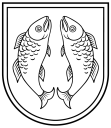 ROJAS NOVADA DOMEReģistrācijas Nr. 90002644930Zvejnieku iela 3, Roja, Rojas novads, Latvija, LV - 3264Tālrunis: +371 63232050, : +371 63232054, e - pasts: roja@roja.lvLĒMUMS (Protokols Nr. 7, 1. punkts)Rojā 18.05.2021.                                                                                                          Nr.62Par Rojas novada pašvaldības 2020.gada publiskā pārskata apstiprināšanuPamatojoties uz „Likuma par budžetu un finanšu vadību” 14.panta trešo daļu un saskaņā ar LR likuma „Par pašvaldībām” 21.panta 2.punktu, kas nosaka, ka tikai dome var apstiprināt gada publisko pārskatu,Rojas novada dome nolemj:apstiprināt Rojas novada pašvaldības 2020.gada publisko pārskatu (pievienots – pielikums Nr.1).Domes priekšsēdētāja                 (paraksts)                      	E.Kārkliņa	NORAKSTS PAREIZS 					G.DambiņaDomes sekretāre	Rojā, 03.06.2021.DOKUMENTS IR PARAKSTĪTS AR DROŠU ELEKTRONISKO PARAKSTU UN SATUR LAIKA ZĪMOGU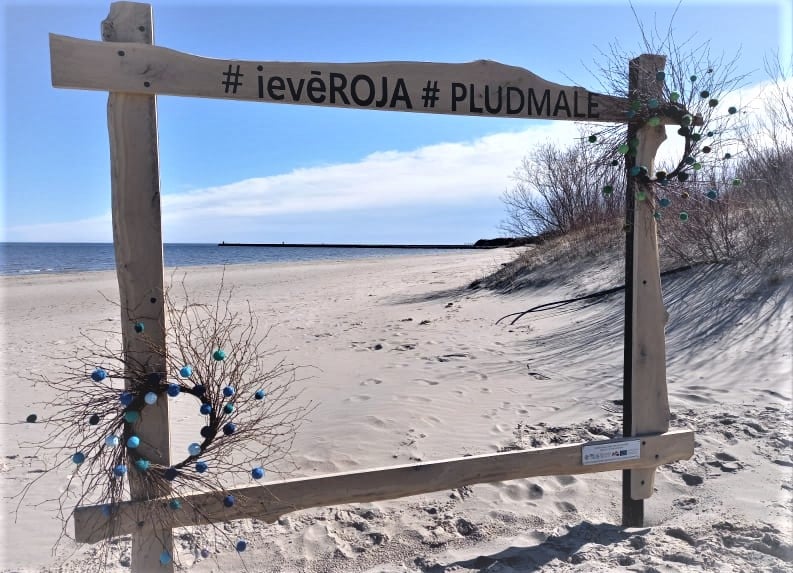 Foto autore K.Voldemāre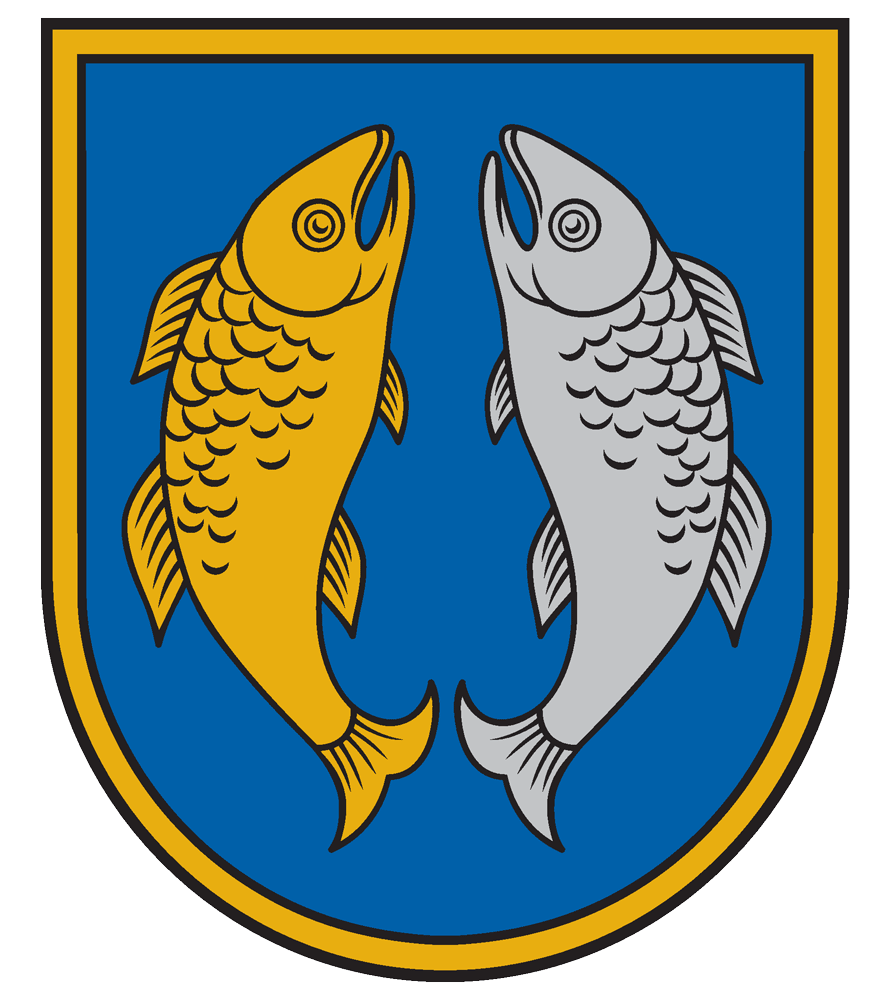 Rojas novada domeReģistrācijas Nr. 90002644930Adrese: Zvejnieku ielā 3, Rojā, Rojas novadā, LV 3264, Latvijas RepublikaTelefons: 632 32050, fax 632 32054, e-pasts: roja@roja.lv2020. gadaPUBLISKAIS PĀRSKATSAPSTIPRINĀTS Rojas novada domes sēdē18.05.2021. 7.protokols 1.punkts, Lēmums Nr.62IEVADSRojas novada pašvaldības 2020. gada publiskais pārskats sagatavots saskaņā ar Latvijas Republikas likuma „Par pašvaldībām” 72. pantu, 2010. gada 5. maija Ministru kabineta noteikumiem Nr. 413 „Noteikumi par gada publiskajiem pārskatiem” un likuma „Par budžetu un finanšu vadību” 14. panta 3. daļu.Rojas novada izveidošana balstās uz Administratīvi teritoriālās reformas likuma 62. pantu, uz MK 2008. gada 4. septembra noteikumiem Nr. 596 un abu pašvaldību padomju lēmumiem. Rojas pagasta padome 2008. gada 27. jūnijā pieņēma lēmumu par apvienošanos, Mērsraga pagasta padome 30. jūnijā pieņēma lēmumu par apvienošanos, un 2008. gada 14. jūlijā Reģionālās attīstības un pašvaldību lietu ministrs Edgars Zalāns sasauca pirmo Rojas novada domes sēdi.Rojas novada domes darbību regulāri atspoguļo informatīvais izdevums „Banga”, laikraksts „Talsu Vēstis” un informācija tiek ievietota mājas lapā: www.roja.lv.Rojas novada pašvaldības 2020.gada pārskats informē par sasniegtajiem rezultātiem novada ekonomiskajā un sociālajā attīstībā, kā arī sniedz vispusīgu informāciju par norisēm pašvaldības darbā, īstenojot budžeta un finanšu politikas pasākumus, budžeta līdzekļu izlietojumu pašvaldības funkciju izpildei. Šajā pārskatā atspoguļota Rojas novada pašvaldības deputātu, amatpersonu un speciālistu darbība, komiteju un komisiju darbs, sniegts ieskats Rojas novada dzīvē.PAŠVALDĪBAS RAKSTUROJUMSRojas novada vispārējais raksturojumsRojas novads atrodas Ziemeļkurzemes ZA daļā – tas stiepjas aptuveni 42 km garumā pa Rīgas jūras līča Piejūras zemieni. Novads ietilpst Kurzemes plānošanas reģionā. Novada centrs – Roja –  atrodas 37 km attālumā no lielākās tuvākajā apkaimē atrodošās pilsētas Talsiem un 126 km attālumā no Rīgas (skatīt 1.1.1. attēlu).	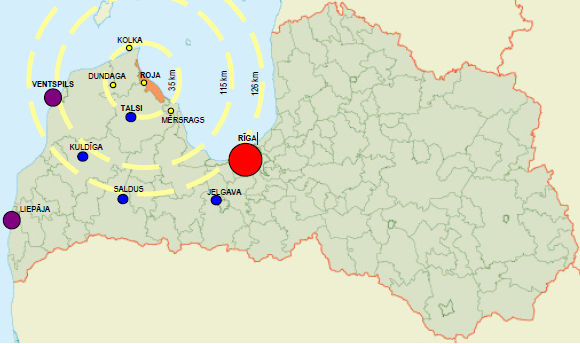 1.1.1. attēls Rojas novads LatvijāAvots: lv.wikipedia.org; www.google.lvRojas novadu, ko veido Rojas pagasta pašvaldība, raksturo šādi parametri:Novada nosaukums – Rojas novadsPlānošanas reģions – Kurzemes plānošanas reģionsIzveidots – 1945. gadā.Teritorijas platība – 200,5 km2 sastāda Rojas pagasts. Tā pamatvērtības veido Rīgas jūras līča piekraste, Rojas osta un zvejniecības tradīcijas, lielās meža platības ~ 76% no esošās pagasta teritorijas un teritorijas bioloģiskā daudzveidība.Rojas novada pašvaldības administratīvais centrs atrodas Zvejnieku ielā 3, Rojas pagastā, Rojas novadā. Rojas novada pašvaldības teritorija ir Rojas novada Rojas pagasts.Pašvaldības iedzīvotāju pārstāvību nodrošina to ievēlēta pašvaldības institūcija – novada dome, kas pieņem lēmumus, nosaka pašvaldības institucionālo struktūru, lemj par autonomo funkciju un brīvprātīgo iniciatīvu īstenošanu un par kārtību, kādā nodrošina pašvaldībai deleģēto valsts pārvaldes funkciju un pārvaldes uzdevumu izpildi, izstrādā un izpilda pašvaldības budžetu. Pašvaldības dome, atbilstoši kompetencei, ir atbildīga par pašvaldības institūciju tiesisku darbību un finanšu līdzekļu izlietojumu. Dome sastāv no 9 deputātiem.Demogrāfiskais raksturojumsIedzīvotāju skaits, kuru dzīvesvietas deklarētas Rojas novada ciemos uz 2021. gada 4. janvāri, ir  3 606 (skatīt tabulu). Iedzīvotāju skaita ziņā Roja, kā novada centrs, ir visvairāk apdzīvota. Novadā tas ir lielākais ciems iedzīvotāju ziņā. Pēc nacionālā sastāva, Rojas novads ir izteikti latvisks. Iedzīvotāju blīvums novadā – 17,99 iedz./km2.1.2.1. tabulaPastāvīgo iedzīvotāju skaits Rojas novada ciemosAvots: Rojas novada domes datiNodarbinātība1.3.1. tabulaBezdarba līmenis (%) Rojas novadā, kaimiņu pašvaldībās, Kurzemes reģionā un Latvijā vidējiAvots: Nodarbinātības valsts aģentūra2020. gada 31.janvāri 55,95% no visiem bezdarbniekiem ir sievietes, savukārt, 44,05% no visiem bezdarbniekiem ir vīrieši. 1.3.1. attēls Bezdarbnieku sadalījums pa vecuma grupām uz 2021. gada 31. janvārīAvots: Nodarbinātības valsts aģentūraPAMATINFORMĀCIJAJuridiskais statussRojas novada pašvaldības administratīvais centrs atrodas Zvejnieku ielā 3, Rojā, Rojas novadā. Rojas novada pašvaldības teritorija - Rojas novads. Novada domeRojas novada dome ir Latvijas Republikas vietējā pašvaldība, kas savu darbību organizē saskaņā ar likumu „Par pašvaldībām” un Rojas novada domes nolikumu, kas apstiprināts ar 20.05.2014. Rojas novada domes sēdes lēmumu Nr.1 (protokols Nr.5). Likumā „Par pašvaldībām” noteiktas galvenās pašvaldībai veicamās funkcijas. Šīs funkcijas tiek noteiktas arī citos normatīvajos aktos, Ministru kabineta noteikumos un pašvaldību saistošajos noteikumos.Novadu pārvalda vēlēta dome 9 cilvēku sastāvā. Domes deputāti ievēl:domes priekšsēdētāju;domes priekšsēdētāja vietnieku;pastāvīgo komiteju locekļus.Novada darbību organizē:domes priekšsēdētājs;priekšsēdētāja vietnieks;izpilddirektors;citi pārvaldes darbinieki.2020. gadā Rojas novada domē strādāja šādi deputāti: Eva Kārkliņa, Edgars Grīnītis, Agnis Dravnieks, Inga Otmane, Haralds Valdemārs, Guntra Stocka, Jānis Kalniņš, Mareks Štāls, Eduards Kleinbergs.Domes darbu 2020. gadā vadīja domes priekšsēdētāja Eva Kārkliņa.Rojas novada domes sēdes notiek ne retāk kā vienu reizi mēnesī – mēneša trešajā otrdienā. Nepieciešamības gadījumā tiek sasauktas ārkārtas domes sēdes. 2020. gadā notika 15 domes sēdes. Šajās 15 domes sēdēs izskatīti un pieņemti lēmumi 183 jautājumos. Rojas novada domes sēdes ir atklātas.Domē likumdošanas noteikto funkciju izpildei 2020. gadā darbojās pastāvīgās komitejas: Finanšu komiteja; Tautsaimniecības un vides komiteja; Sociālo jautājumu komiteja; Izglītības, sporta un kultūras komiteja. Komiteju darbs notiek atklātās sēdēs ne retāk kā vienu reizi mēnesī. Komitejām, veicot pārraudzībā esošo nodaļu un citu struktūrvienību, iestāžu un uzņēmumu darba kontroli, ir tiesības iepazīties ar to dokumentāciju, saņemt dokumentu kopijas, kas ir nepieciešamas jautājumu izlemšanai komitejas sēdēs, kā arī saņemt nepieciešamos paskaidrojumus jautājumos, kas ir komitejas kompetencē. Administrācijas darbinieki ir atbildīgi par komiteju un komisiju organizatorisko un tehnisko apkalpošanu.Finanšu komiteja:Priekšsēdētāja – Eva Kārkliņa – saskaņā ar likuma “Par pašvaldībām” 62. pantu domes                                                    priekšsēdētājs vada Finanšu komitejas darbuLocekļi – Haralds Valdemārs, Mareks Štāls, Agnis Dravnieks, Edgars Grīnītis, Eduards KleinbergsSociālo jautājumu komiteja:Priekšsēdētājs – Jānis KalniņšLocekļi – Jānis Kalniņš, Eduards Kleinbergs, Inga OtmaneIzglītības, sporta un kultūras komiteja: Priekšsēdētāja – Inga OtmaneLocekļi – Jānis Kalniņš, Mareks Štāls, Agnis Dravnieks Tautsaimniecības un vides komiteja:Priekšsēdētājs – Edgars GrīnītisLocekļi – Haralds Valdemārs, Jānis Kalniņš, Guntra StockaAtsevišķu pašvaldībai nodoto funkciju pildīšanai, dome no deputātiem un pašvaldības iedzīvotājiem izveidojusi komisijas. 2020. gadā darbojās 16 komisijas:Vēlēšanu komisija, Administratīvā komisija, Revīzijas komisija, Iepirkumu komisija,Dzīvokļu komisija, Ārkārtas situāciju komisija, Zvejniecības un licencēšanas komisija, Komisija būvju pieņemšanai ekspluatācijā, Pamatlīdzekļu vērtēšanas komisija, Iepriekšējās apbūves fakta vērtēšanas komisija, Īpašumu apgrūtinājumu komisija, Komisiju pilsoņiem nepamatoti atsavinātās mantas vērtības noteikšanai, Apvienotā Dundagas, Mērsraga, Rojas un Talsu novadu civilās aizsardzības komisija, Rojas novada domes arhīva ekspertu komisija, Jaunatnes lietu konsultatīvā komisija, Rojas Jūras zvejniecības muzeja krājuma komisija.Darbības virzieni un mērķiRojas novada domes attīstības programma (2015-2021) un Rojas novada ilgtspējīgās attīstības stratēģija (2015-2030) apstiprināti ar lēmumu Nr. 6 (1. protokols 6. punkts). Pieejams elektroniskā formātā interneta vietnē: http://roja.lv/index.php?option=com_docman&task=cat_view&gid=66&Itemid=107Rojas novada attīstība balstās uz trīs stratēģiskiem mērķiem: SM1 – osta un darbs Attīstīt novada unikālo izdevību – ostu Rojā, nodrošinot Rojas novada atpazīstamību un stimulējot sadarbībā un līdzatbildībā balstītu ekonomisko rosību Rojas novada specializācijas jomās.SM2 – vide un attīstība Pilnveidot iedzīvotāju dzīves vidi, uzturot līdzsvaru starp attīstību un ilgtspējīgu vides pieejamību un uzsverot sabiedrības līdzdalības lomu vides kvalitātes uzlabošanā.SM3 – cilvēks Stimulēt vispusīgi attīstītu, radošu personību un kvalitatīva darbaspēka veidošanos novadā, nodrošinot atbilstošas izglītības iespējas mūža garumā, priekšnoteikumus jaunrades izpausmēm un veicinot aktīvu un veselīgu dzīvesveidu.2.3.1.tabulaKATRAM ILGTERMIŅA MĒRĶIM ATBILSTOŠIE STRATĒĢISKIE MĒRĶIFunkcijas, par kurām pašvaldība ir atbildīgaSaskaņā ar likuma “Par pašvaldībām” 15. pantu, pašvaldība nodrošina savas administratīvās teritorijas iedzīvotājus un juridiskās personas ar ūdensapgādi; kanalizāciju; siltumapgādi; sadzīves atkritumu savākšanu, glabāšanu un izvešanu; notekūdeņu savākšanu, novadīšanu, attīrīšanu; ielu, ceļu, laukumu būvniecību un rekonstrukciju; ielu, ceļu, laukumu apgaismošanu; parku, skvēru zaļo zonu ierīkošanu un uzturēšanu; kapsētu izveidošanu un uzturēšanu; pirmsskolas, pamatizglītības un vidējās izglītības iestāžu uzturēšanu; kultūras iestāžu uzturēšanu; kultūras un vēstures pieminekļu saglabāšanu; sociālo palīdzību maznodrošinātām ģimenēm; municipālo policiju; skolēnu pārvadājumiem.Pildot savas funkcijas, pašvaldībām likumā noteiktajā kārtībā ir tiesības veidot pašvaldību iestādes, dibināt biedrības vai nodibinājumus, kapitālsabiedrības (skatīt - „Rojas novada domes struktūra”), kā arī ieguldīt savus līdzekļus kapitālsabiedrībās, iegūt un atsavināt kustamo un nekustamo mantu, privatizēt pašvaldību īpašuma objektus, slēgt darījumus, kā arī veikt citas privāttiesiska rakstura darbības, ieviest vietējās nodevas un noteikt to apmērus. Ir tiesības lemt par nodokļu likmēm un atbrīvošanu no nodokļu maksāšanas, kā arī iesniegt prasības tiesā un sūdzības administratīvajās iestādēs un saņemt informāciju no valsts iestādēm.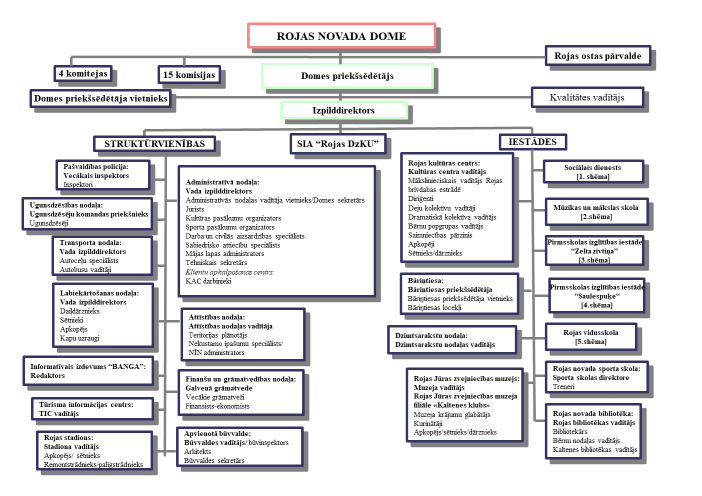 2.3.1.attēls Rojas novada domes struktūra  Pašvaldības iestādesPašvaldība  ir izveidojusi šādas iestādes un nodaļas:2.5.1. Rojas novada dome (turpmāk – pašvaldības administrācija) ar struktūrvienībām:Administratīvā nodaļa;Attīstības nodaļa;Finanšu un grāmatvedības nodaļa;Labiekārtošanas nodaļa;Ugunsdzēsības nodaļa;Transporta nodaļa;Informatīvais izdevums „Banga”;Pašvaldības policija;Tūrisma informācijas centrs;Stadions;Brīvā laika pavadīšanas un jauniešu centrs (BLPJC) “Strops” (ar saieta vietām Melnsilā un Rudē);Rojas apvienotā būvvalde, kura domes apstiprinātā Nolikumā noteikto pilnvaru ietvaros Rojas novada administratīvajā teritorijā un, ievērojot starp Mērsraga novada pašvaldību un Rojas novada pašvaldību noslēgto deleģējuma līgumu, Mērsraga novada administratīvajā teritorijā veic pašvaldības kompetencē esošās funkcijas būvniecības tiesiskuma nodrošināšanai, saskaņā ar Latvijas Republikas (turpmāk tekstā – LR) likuma „Par pašvaldībām” 15. panta 14. punktu un Būvniecības likuma 1. panta 26. punktu un 7. pantu un citiem spēkā esošajiem normatīvajiem aktiemDzimtsarakstu nodaļa;Rojas novada Bāriņtiesa;Rojas vidusskola;Rojas novada Sporta skola;Rojas pirmsskolas izglītības iestāde “Zelta Zivtiņa”;Rojupes pirmsskolas izglītības iestāde „Saulespuķe”;Rojas mūzikas un mākslas skola;Rojas novada bibliotēka ar struktūrvienībām:Bērnu nodaļa;Kaltenes bibliotēka;Rojas Jūrniecības zvejniecības muzejs ar filiāli Kaltenes klubā;Rojas Kultūras centrs;Rojas novada Sociālais dienests.Rojas novada dome saskaņā ar “Likumu par ostām” izveidojusi Rojas ostas pārvaldi, kas ir publisko tiesību subjekts. Rojas ostas pārvaldes struktūru, ostas valdes un ostas pārvaldnieka tiesības un pienākumus nosaka Rojas ostas pārvaldes nolikums. Dome izveido Rojas ostas valdi ne vairāk kā 10 locekļu sastāvā, iekļaujot tajā valdes priekšsēdētāju — pašvaldības amatpersonu, pa vienai Vides aizsardzības un reģionālās attīstības ministrijas, Ekonomikas ministrijas, Zemkopības ministrijas un Satiksmes ministrijas amatpersonai, kuru darbam ostas valdē norīko attiecīgais ministrs, kā arī vienādās proporcijās pašvaldības deputātus un ostā funkcionējošo komercsabiedrību pārstāvjus. Pašvaldība ir kapitāla daļu turētāja kapitālsabiedrībās SIA „Rojas DzKU”, SIA „Atkritumu apsaimniekošanas sabiedrība „Piejūra”, SIA „Ziemeļkurzemes reģionālā slimnīca”.Pašvaldība ir dalībnieks biedrībās (nodibinājumos):	1. Biedrībā „Latvijas Pašvaldību savienība”;2. Pašvaldību Izpilddirektoru asociācijā;3. Latvijas Bāriņtiesu un pagasttiesu darbinieku asociācijā;4. Rojas tūrisma biedrība;5. Biedrībā „Talsu rajona partnerība”;6. Piekrastes pašvaldību apvienībā.IESTĀŽU  DARBĪBAS REZULTĀTIIzglītībaPašvaldībā darbojas šādas izglītības iestādes:Rojas vidusskola,Rojupes pirmsskolas izglītības iestāde „Saulespuķe”,Rojas pirmsskolas izglītības iestāde „Zelta Zivtiņa”,Rojas Mūzikas un mākslas skola,Rojas Sporta skola.Finansējuma apjoms 2020. gadā, kas tika piešķirts no Rojas novada domes budžeta izglītībai, - 46,52 %. Rojas vidusskolaIestādes juridiskais statuss:Rojas vidusskola ir Rojas novada pašvaldības vispārējās vidējās izglītības iestāde.Skolas darbības tiesiskais pamats ir Izglītības likums, Vispārējās izglītības likums un Rojas vidusskolas nolikums, kurš izdots, pamatojoties uz Vispārējās izglītības likuma 9. pantu. Skolai ir zīmogs ar papildināto mazo Latvijas valsts ģerboni (liecībām, apliecībām un atestātiem) un zīmogs ar mazo Latvijas valsts ģerboni, kā arī noteikta parauga veidlapa. Skolai ir sava simbolika: karogs un logo. Skolas juridiskā adrese: Zvejnieku iela 7, Roja, Rojas novads, LV – 3264. Pamatinformācija:Adrese: Zvejnieku iela 7, Roja, Rojas novads, LV – 3264. Mācību nodarbību laiks – darba dienās no plkst.8.15  līdz 15.55Tālrunis – 63291526, fakss - 6 32 37 742E-pasts: rojasvidusskola@roja.lvMājas lapas adrese: www.rojasvidusskola.lvIestādes vadītāja – Santa Veide Funkcijas, par kurām iestāde ir atbildīga:Rojas novada domes dibināta vispārējās vidējās izglītības iestāde, kurā īsteno vispārējās pamatizglītības, vispārējās  vidējās izglītības un speciālās izglītības programmas.Iestādes darbības virzieni un mērķi:Uz skolēnu centrēts  mūsdienīgs izglītības process, kas balstās uz skolēnu un skolotāju savstarpēju sadarbību pozitīvā un labvēlīgā izglītības vidē.Pārskata gada galvenie uzdevumi:Paaugstināt mācīšanas un mācīšanās kvalitāti: Ievērot mācību stundas struktūru;Mācību stundās pastiprināti lietot metodes, kas attīsta skolēnu sadarbības prasmes un jēgpilnas mācīšanās ieradumus; Visos mācību priekšmetos sekmēt izglītojamo tekstpratību un sekot valodas kultūras normu ievērošanai. 2. Nodrošināt atbalstu individuālo spēju attīstībai talantīgajiem skolēniem,  skolēniem ar grūtībām mācībās:Organizēt skolēnu individuālo un grupu  darbu mācību vielas labākai izpratnei projektu “Atbalsts izglītojamo individuālo kompetenču attīstībai”, “PuMPuRS”  ietvaros; Mācību priekšmetu skolotājiem veikt darbu ar talantīgiem skolēniem, sagatavojot viņus mācību priekšmetu olimpiādēm un/vai konkursiem; Rosināt skolēnus iesaistīties interešu izglītības pulciņos, savu talantu apzināšanai un attīstīšanai.3.  Attīstīt skolotāju sadarbību profesionālo prasmju pilnveidei:      3.1. Kopīga  plānošana;      3.2. Dalīšanās pieredzē;       3.3. Savstarpēja stundu vērošana.4. Stiprināt skolēnu patriotismu, nacionālo un valstisko identitāti:      4.1. Atzīmēt Valsts svētkus skolas mērogā;      4.2. Vērst uzmanību uz šīm vērtībām mācību stundās.5. Veicināt skolēnu atbildību un rīcību saskaņa ar saviem pienākumiem un tiesībām, audzināt cieņpilnu saskarsmi un savstarpējo attiecību kultūru.Mācību satursPārdomāta inovatīvo metožu apgūšana un realizēšana ikdienas darbā. Mācību procesa individualizācijas pilnveide. Efektīva un radoša starppriekšmetu saikne. Mācīšana un mācīšanāsIzglītojamo sasniegumu pašvērtējuma un savstarpējā vērtējuma pilnveide. Pedagogu, izglītojamo un vecāku sadarbība balstīta uz sapratni un atbildību. Pedagogu profesionālā pilnveide savstarpēji sadarbojoties vērojot mācību stundas, darbojoties mācīšanās grupās.Kvalitatīvi un atbalstoši iekšējie normatīvie dokumenti mācību darbā.Skolēnu sasniegumiIzglītojamo iniciatīva un atbildība savas personība veidošanā. Izglītojamo dalība ārpusstundu pasākumos un projektos. Atbalsts skolēniem Droša un labvēlīga vide ikvienam skolēnam. Atbalsts skolēniem ar mācīšanās grūtībām un talantīgiem skolēniem. Efektīva karjeras izglītība. Daudzveidīgi interešu izglītības pulciņi.Iespēja darboties  “Jaunsardzē” un “Rojas Mazpulks”.Skolas vide Atbalstoša un pozitīva skolēnu, skolotāju, vecāku sadarbība. Kvalitatīvi skolas tradicionālie pasākumi. Pastāvīgs un pārdomāts darbs izglītojamā veselīga dzīvesveida attīstībā. Resursi Plānveidīga un pārdomāta mācību līdzekļu iegāde. Finansiālo resursu piesaiste. Pedagogu kvalifikācijas un kompetences pilnveide. Skolas darba organizācija, vadība un kvalitātes nodrošināšana Atbildīgi īstenotas skolas prioritātes.Risinājumi mācību vides un procesa pilnveidei, lai realizētu uz kompetencēm balstītu izglītības saturu.Skolas iekšējo projektu realizācija.Izglītības iestādes īpašie piedāvājumiDarbība  ES projektos“Atbalsts izglītojamo individuālo kompetenču  attīstībai” Nr.8.3.2.2/16/I/001; “Karjeras atbalsts vispārējās un profesionālajās izglītības iestādēs” Nr.8.3.5.0/16/I/001;"Atbalsts priekšlaicīgas mācību pārtraukšanas risku samazināšanai"   Nr. 8.3.4.0/16/I/0.Programmas “Latvijas Skolas soma”  izglītojošas nodarbības un pasākumi.Darbošanās projektā: Nacionālais Veselību veicinošais skolu tīkls (NVVST).Esri Eiropas ĢIS Skolu programma  https://www.gisbaltic.eu/lv-lv/pakalpojumi-apmaciba/skolasVispārējās vidējās  izglītības programmas apguve neklātienē.Zinātniskās pētnieciskā darba izstrādāšanas iemaņu apguve vidusskolas klasēs.Auto apmācības programmas apguve vidusskolēniem.Iespēja piedalīties starpnovadu (Roja, Talsi, Mērsrags, Dundaga) mācību priekšmetu olimpiādēs.Skolēniem iespēja piedalīties daudzpusīgos interešu izglītības pulciņos.Profesionāla atbalsta personāla konsultācijas un atbalsts.Nodarbības dabas vides estētikas studijā “Siltā smilšu kaste”.  Karjeras izvēles konsultanta konsultācijas un atbalsts gan skolēniem, gan vecākiem.Iespēja iesaistīties Jaunsardzes vienībā un organizācijā “Rojas Mazpulks”Aktīva  Skolēnu pašpārvalde.Aktīva Skolas Dome.Sakopta, gaiša, pozitīva skolas vide.Daudzveidīga sporta bāze, labiekārtota trenažieru zāle, sporta zāle ar tribīnēm skatītājiem, novada sporta laukums ar dabīgo zālāju.Skolas internāts.Mācību darba un brīvā laika pavadīšanas iespējas ārpus skolas nodarbību klasē “Zaļā klase”.Sadarbība ar novada multifunkcionālo centru “Strops”, Rojupes bērnu un jauniešu centru “Varavīksne”, Melnsils bērnu un jauniešu centru, Rojas Mūzikas un mākslas skolu, kultūras  centru, novada muzeju, bibliotēku.Finanšu resursi un iestādes darbības rezultātiIzglītības iestādes darbība tiek finansēta no valsts un Rojas novada pašvaldības budžeta.  Finanšu līdzekļi tiek izmantoti atbilstoši skolas izvirzītajām prioritātēm un vajadzībām saskaņā ar normatīvajos aktos noteikto kārtību. Izlietojums ir racionāls un efektīvs, kā to uzskata lielākā daļa skolotāju un skolas padome. Direktors regulāri informē par finanšu līdzekļu izlietojumu. Katra gada budžeta tāme tiek veidota, ņemot vērā piešķirtos līdzekļus un attīstības prioritātes. Tiek ņemti vērā vecāku, skolotāju, skolēnu un skolas saimniecisko darbinieku ieteikumi. 3.1.1.1.tabulaFinanšu līdzekļu izlietojumuPersonālsSkolā strādā:Pedagoģiskie darbinieki – 41Tehniskie darbinieki – 16Pedagoģisko darbinieku izglītība:augstākā pedagoģiskā – 37cita augstākā - 3maģistri – 31 vidējā - 1vairākas augstākās (tajā skaitā arī pedagoģiskā) – 8 Tehnisko darbinieku izglītība:Augstākā izglītība – 2Vidējā speciālā – 14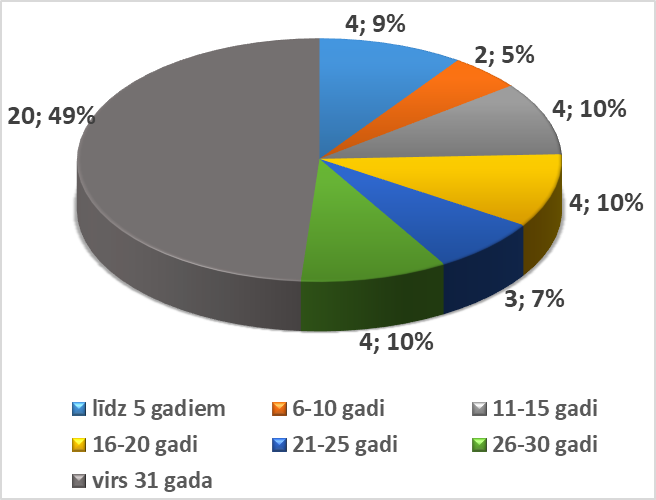 3.1.1.1.attēls Pedagogu iedalījums atbilstoši darba stāžamKomunikācija ar sabiedrībuPārskata gada laikā ar preses (informatīvais izdevums „Banga”), Rojas novada (www.roja.lv) un Rojas vidusskolas mājas lapas (www.rojasvidusskola.lv), un sociālā tīkla lapas www.facebook.com (www.facebook.com/rojasvidusskola/) starpniecību, sabiedrību tika regulāri informēta par Rojas vidusskolas mācību un ārpusstundu darbību  un sasniegumiem. Mācību gada laikā notika informatīvās sapulces. Vecāku dienas un pasākumi, kuros tika aicināti piedalīties vecāki, pandēmijas “Covid-19” dēļ notika, taču apsveikumi un aktivitātes tika nodoti virtuāli, par kuriem informācija meklējama skolas mājas lapā un www.facebook.com/rojasvidusskola/) kontā. Valdības izsludinātā ārkārtas stāvokļa dēļ skola  gada laikā salīdzinoši nedaudz piedalījās novada organizētajos kultūras un sporta pasākumos. Pārskata gada laikā skolā gan klātienē, gan attālināti darbojās Skolas dome, kura īstenoja skolēnu, skolotāju un vecāku idejas. Skolā darbojās Skolēnu pašpārvalde no 5. – 12.klasei, kuru vadīja direktora vietnieks audzināšanas darbā.Skolai ir  tradīcijas pasākumu organizēšanā, tāpēc katra mācību gada sākumā tiek izstrādāts darba plāns, kurā tiek iekļauti tradicionālie pasākumi , taču pandēmijas dēļ vairāki no tiem nevarēja notikt. Klātienē notika  Gada noslēguma pasākums, Sporta diena, Zinību diena, Barikāžu atceres diena. Virtuāli/attālināti notika valsts svētku svinības, Ģimenes dienai veltīts apsveikuma koncerts. Pasākumu veidošanā un saturiskajā plānojumā iesaistās direktora vietnieks audzināšanas darbā, metodiskās jomas, Skolēnu pašpārvalde. Skolas ārpusstundu un audzināšanas darba pasākumiem katru gadu skolas budžetā tiek paredzēts finansējums.2021.gada plānotie pasākumi1. Turpināt skolotājiem apmeklēt Valsts izglītības satura centra  projekta “Kompetenču pieejamācību saturā”   plānotos un paredzētos kursus, konsultācijas un vebinārus.2. Sadarbībā ar Rojas novada domi turpināt darboties ES projektos:      2.1. “Atbalsts izglītojamo individuālo kompetenču attīstībai”  Nr.8.3.2.2/16/I/001;       2.2. “Karjeras atbalsts vispārējās un profesionālajās izglītības iestādēs” Nr.8.3.5.0/16/I/001;      2.3.  Kompleksi veselības veicināšanas un slimības profilakses pasākumi ”Nr. 9.2.4.1/16/I/001;      2.4.“Nacionālā un starptautiskā mēroga pasākumu īstenošana izglītojamo talantu attīstībai” Nr. 8.3.2.1/16/I/002;      2.5. Skola ir veselību veicinoša izglītības iestāde, turpināt darboties  skolu veselību veicinošas šajā programmā; 2.6. Turpināt darboties projektā “Atbalsts priekšlaicīgas mācību pārtraukšanas samazināšanai”             Nr.8.3.4.0/16/I/001;3.  Nodrošināt skolēniem projekta “Latvijas Skolas soma”  izglītojošas nodarbības un pasākumus.4. Skolas uzdevumu realizēšana .5. Mācību kvalitātes uzlabošanas nolūkos analizēt mācību darba rezultātus semestrī, gadā, valsts pārbaudījumos.6. Organizēt pasākumus, konkursus, kas veltīti patriotiskajai audzināšanai un latviskajai dzīvesziņai.7. Lai īstenotu labvēlīgu sadarbību starp skolēniem un skolotājiem, skolotājiem un vecākiem, turpināt darbu  pie savstarpējās komunikācijas pilnveidošanas.8. Turpināt skolas vides labiekārtošanas darbus, materiālās bāzes  pilnveidošanu.9. Realizēt autoapmācības programmu.10. Nodrošināt skolēniem saistošus interešu izglītības pulciņus, darbošanos “Jaunsardzē” un “Rojas Mazpulkā”. Pārskats par iestādes vadības un darbības uzlabošanas sistēmām efektīvas darbības nodrošināšanai Skolā ir obligātā dokumentācija, tā ir sagatavota valstī noteiktā kārtībā.  Izstrādāto iekšējo normatīvo dokumentu saturs atbilst ārējo normatīvo dokumentu prasībām. Skolas darbību nosaka Nolikums, reglamenti un kārtības, kuri izstrādāti un atbalstīti pedagoģiskajā padomē, skolēnu pašpārvaldē, skolas domē un pašvaldībā.Skolas vadība ir komplektēta un strādā atbilstoši normatīvo aktu prasībām. Struktūra ir skaidra, katrs darbinieks zina savas atbildības jomas, plāno darbu, kontrolē un izvērtē rezultātus. Skolas direktorei ir vietnieks izglītības jomā, audzināšanas darbā, saimnieciskajā darbā un informācijas tehnoloģiju jomā. Vietnieku darba pienākumi, tiesības un atbildība ir noteikti amatu aprakstos. Skolas darbiniekiem ir pieejama informācija par skolas darba struktūru, pienākumiem un atbildības jomām. To nosaka arī skolas darba kārtības noteikumi. Vadības struktūra zināma arī skolēniem, vecākiem un citām interesējošām personām.Skolas vadība nodrošina regulāru informācijas apmaiņu par ikdienas darbu, organizējot iknedēļas informatīvās sanāksmes skolotājiem pirmdienu rītos, skolēnu pašpārvaldei sēdes notiek reizi nedēļā, un tās koordinē direktores vietniece audzināšanas darbā. Reizi divos mēnešos vai pēc vienošanās uz sēdi sanāk Skolas domes locekļi. Skolas domē darbojās viens vecāks no katras klases, Skolēnu padomes pārstāvis, divi skolotāji un direktors. Skolas domi vada vecāks, kuru ievēlējusi Skolas dome.Metodisko darbu skolā pārrauga un koordinē direktora vietniece izglītības jomā. Metodisko komisiju vadītāji profesionāli veic viņiem uzticētos pienākumus, nodrošinot saikni starp skolotājiem un skolas administrāciju. Skolā  darbojas atbalsta komanda, kas sadarbojas ar Rojas Sociālo dienestu un Rojas novada bāriņtiesu.Skolas administrācija sadarbojas un veicina skolas padomes darbu, ir laba un konstruktīva sadarbība ar Talsu novada Izglītības pārvaldi, Rojas novada domi un visām pašvaldības struktūrvienībām, Talsu, Dundagas, Mērsraga novadu izglītības iestādēm. Rojas vidusskolā ir licencētas septiņas izglītības programmas.Sasniegumu salīdzinājums Rojas vidusskolas izglītojamo ikdienas (turpmāk tekstā Ikd.) darbā un valsts pārbaudes darbos (%).3.1.1.2.tabula3.1.1.3.tabula3.1.1.4.tabula3.1.1.5.tabula	Mācību darbs  ir viena no svarīgākajām skolas prioritātēm. Skolēni piedalās konkursos, olimpiādēs un sacensībās Talsu, Rojas, Dundagas novados, Kurzemes reģionā un valstī, iegūstot  godalgotas vietas un atzinības rakstus. Katru gadu skolēni izstrādā zinātniski pētniecisko darbus un aizstāv tos skolas, Kurzemes reģiona un valsts mērogā. Konkursos jaunieši piedalās gan individuāli, gan komandās. Pašvaldība nodrošina transportu, lai skolēni varētu pārstāvēt Rojas vidusskolu ārpus novada robežām.	Izglītojamo mācību sasniegumus novērtējam ikdienā un svētkos. Sasniegumi un pateicības  izvietojam skolas 2.stāvā pie stenda  “Mēs lepojamies”, katra semestra noslēgumā godinām izglītojamos ar augstiem vidējiem vērtējumiem un  aktīvu sabiedrisko darbu.	No valsts pārbaudes darbiem 9.klasē divi izglītojamie saņēmuši atbrīvojumus ar valsts pedagoģiski medicīniskās komisijas lēmumu.Sasniegumi, ar kuriem izglītības iestāde lepojas pēdējo 4 (četru) gadu laikāPakāpeniski pieaug izglītojamo skaits, kuri mācās optimālajā līmenī, samazinās izglītojamo skaits nepietiekamajā līmenī.Izglītojamiem ir labi panākumi starpnovadu mācību priekšmetu olimpiādēs un Kurzemes reģionā.Katru gadu ir skolēni, kuri valsts pārbaudes darbos iegūst augstus rezultātus.Skolēni piedalās valsts olimpiādēs.Centralizēto eksāmenu rezultāti ir virs vidējā valstī.Rojas Mūzikas un mākslas skolaIestādes juridiskais statuss:Rojas Mūzikas un mākslas skola ir Rojas novada pašvaldības iestāde.Pamatinformācija:Adrese: Strauta iela 2, Roja, Rojas novads, LV 3264Mācību nodarbību laiks – darba dienās no plkst.12.10  līdz 19.35Tālrunis: 63291808; mob.t.: 28321318E-pasts: mms@roja.lvIestādes vadītājs – Baiba BeraģeFunkcijas, par kurām iestāde ir atbildīgaSkola dod iespēju jaunajai paaudzei radoši attīstīties, pilnveidot savas zināšanas, paplašināt savu redzes loku, veidoties par izglītotiem, inteliģentiem, saprotošiem, sirsnīgiem un kulturāliem mūsu sabiedrības pilsoņiem.Skolas darbības virziens – kultūrizglītojoša darbība audzēkņiem un interešu izglītības nodrošināšana visām vecuma grupām. Skola nodrošina iespēju iegūt kvalitatīvas profesionālās ievirzes pamatzināšanas un prasmes mūzikā un mākslā.Skolas darbības mērķis ir veidot izglītības vidi, kas nodrošinātu profesionālās ievirzes mūzikas un mākslas izglītības programmās noteikto mērķu sasniegšanu.Skolas uzdevumi pārskata gadā:Nodrošināt iespēju iegūt profesionālās ievirzes izglītības pamatzināšanas un prasmes mūzikā un mākslā;Sagatavot audzēkņus mūzikas vai mākslas profesionālās vidējās izglītības programmu apguvei;Veicināt profesionālās ievirzes izglītības kvalitātes nodrošināšanas sistēmas izveidi;Sadarboties ar audzēkņu vecākiem;Sadarboties ar pašvaldību;Sadarboties ar citām izglītības iestādēm.Skolas finanšu resursus veido Valsts mērķdotācija, pašvaldības finansējums, vecāku līdzfinansējums un maksas pakalpojumi. 2020. gadā kopējie Rojas Mūzikas un mākslas skolas ieņēmumi bija 213 944  EUR, ko sastāda:Transferts no Rojas novada – 123 480 EUR;Transferts no Kultūras ministrijas – 80 988 EUR;Vecāku līdzfinansējums – 5 718 EUR; Maksas pakalpojumi – 3758 EUR.Personāls                                       Rojas Mūzikas un mākslas skolas personāls:  direktors, direktora vietniece izglītības jomā, pedagogi: 12 pedagogi mūzikas programmā, 3 pedagogi vizuāli plastiskās mākslas programmā. Pedagoģiskajā personālā ir 15 sievietes, saimnieciskajā personālā – 4 darbinieki - 4 sievietes, sekretāre – 1.13 pedagogiem ir augstākā pedagoģiskā izglītība, 2 profesionālā vidējā izglītība ar iegūtu sertifikātu programmā “Pedagoģiskās darbības pamati”. Diviem pedagogiem ir profesionālais maģistra grāds. 3.1.2.1.tabulaDarbinieku izglītība3.1.2.1.attēlsDarbinieku izglītība3.1.2.2.tabulaDarbinieku vecums3.1.2.2.attēls Darbinieku vecumsPedagogi aktīvi ceļ savu profesionālo izglītību kvalifikācijas kompetences pilnveidošanas kursos. Komunikācija ar sabiedrībuSkolas darbs tiek regulāri atspoguļots Rojas novada informatīvajā laikrakstā „Banga”, Rojas novada mājas lapā www.roja.lv, avīzē „ Talsu vēstis” un  Mūzikas skolu vadītāju asociācijas laikrakstā „Partita”. Tiek sniegta aktuāla informācija par jaunumiem un aktivitātēm dažādās izglītības programmās, kā arī analizēta dalība dažādos konkursos, koncertos, skatēs un izstādēs. Bērnu vecākiem regulāri tiek sniegta informācija par aktuālajiem jautājumiem saistībā ar bērnu, tā mācību procesu, sasniegumiem, ieteikumiem. Tiek organizētas tikšanās ar vecākiem,  pedagogi veic individuālas pārrunas pēc vajadzības. Regulāri notiek darbs un sadarbība ar iestādes izglītības padomi, kas iesaistās gan pasākumu organizēšanā, gan ņem aktīvu dalību iestādes attīstības veicināšanā.Sakarā ar Covid-19 epidemioloģisko situāciju, iestādei nav bijušas izdevības tik aktīvi rīkot pasākumus, kā iepriekšējos gadus. Pārskata periodā notikuši 15 koncerti, 6 konkursi mūzikā, 3 konkursi mākslā, notikusi 1 audzēkņu darbu izstādes skolas Izstāžu zālē , Rojas Zvejniecības muzejā notika Rojas Mūzikas un mākslas skolas pedagoģes Līgas Reines-Smilgaines personālizstāde, savas prasmes audzēkņi un pedagogi papildināja  meistarklasēs, kā arī izglītojamie ļoti aktīvi piedalījušies, muzicējuši, veidojuši darbiņus attālināti un dažādos video sveicienos, kuri tika ievietoti interneta vietnēs. audzēkņu darbi tika vērtēti 4 skatēs, gan audzēkņi, gan pedagogi ņēma dalību muzicējot 5 novada pasākumos. Lai popularizētu skolas darbu, tiek organizētas atvērto durvju dienas gan mūzikas, gan mākslas programmās, kurās interesentiem dota iespēja iepazīties ar skolas darbu. Atvērto durvju dienās gan mūzikas, gan mākslas nodaļā apmeklētāju vidū bija skolas audzēkņu vecāki,  Rojas vidusskolas skolēni un Rojas bērnudārza grupas, kuri tika iepazīstināti ar skolā notiekošo apmācību, dažādiem instrumentiem, tika sniegts koncerts, Covid-19 pandēmijas apstākļos atvērtās durvju dienas tiek organizētas  attālinātā formā, tiešsaistes platformās. Kā arī tika rīkots aģitācijas koncerts Rojas vidusskolā, lai iepazīstinātu jaunāko klašu izglītojamos ar dažādiem mūzikas instrumentiem un to skanējumu. Lai uzlabotu saikni ar vecākiem, katru pusgadu notiek vecāku sapulces, jāpiemin, ka epidemioloģiskās situācijas drošības nolūkos, šogad atklātie koncerti netika rīkoti, taču saikne ar izglītojamo vecākiem tika stiprināta attālināto mācību laikā, kad vecāku atbalsts visvairāk nepieciešams. Aktīvi muzicē un koncertē tiešsaistē Pedagogu ansamblis.3.1.2.3.tabulaKoncerti, konkursi, festivāli, izstādes, meistarklases, radošās darbnīcas mūzikā un mākslāIepriekšējā gadā uzsāktie pasākumi, kuri tiks turpinātiTurpināt īstenot pedagoģisko procesu pēc profesionālās ievirzes izglītības programmām;Turpināt organizēt un īstenot interešu izglītības programmas Interešu izglītībā mūzikā, mākslā visās vecuma grupās;Veicināt jauno informācijas tehnoloģiju izmantošanu mācību procesā;Veidot izstādes Rojas novadā, skolā;Organizēt un plānot konkursu “Rojas ritmi”;Turpināt dalību Kultūras ministrijas un Latvijas Nacionālā kultūras centra plānotajos pasākumos visās izglītības programmās, tajā skaitā valsts konkursos;Veicināt vecāku iesaisti skolas pasākumos, ikdienā;Turpināt sadarbību ar Skolas izglītības padomi;Veicināt pedagogu profesionālās pilnveides celšanu;Papildināt materiāli tehnisko bāzi ar interaktīvām tehnoloģijām un mācību līdzekļiem.Pārskats par iestādes vadības un darbības uzlabošanas sistēmām efektīvas darbības nodrošināšanaiSkolas darbības tiesiskais pamats ir Izglītības likums, Profesionālās izglītības likums un citi likumi un normatīvie akti. Skolas darbību nosaka Nolikums. Skolas vadība ir nokomplektēta, atbilstoši Latvijas Republikas normatīvo aktu prasībām. Administratīvo darbību nodrošina direktore, direktores vietniece izglītības jomā, lietvede-sekretāre. Mācību darbu pārraudzību un caurskatāmību nodrošina direktores vietniece izglītības jomā, metodiskās komitejas (mūzikā un mākslā), izglītības programmu nodaļu vadītāji.Skolas vadība nodrošina informācijas apmaiņu par ikdienas darbu, organizējot skolas darbinieku kopsapulces vismaz divas reizi mēnesī, pedagoģiskās padomes sēdes četras reizes mācību gadā. Divas reizes gadā notiek mācību stundu vērošana – labās prakses organizēšana starp dažādu priekšmetu pedagogiem, iestādes direktori un direktores vietnieci izglītības jomā. Skolas vadība aktīvi komunicē un sadarbojas ar iestādes metodisko komisiju pārstāvjiem, Skolas izglītības padomi, lai pilnveidotu mācību procesu, nodrošinātu komunikācijas apriti.Pirmsskolas izglītības iestāde „Zelta zivtiņa”Iestādes juridiskais statussRojas pirmsskolas izglītības iestāde „Zelta zivtiņa” ir Rojas novada domes dibināta un pakļautībā esoša izglītības iestāde.Pamatinformācija:Adrese: Talsu iela 16, Roja, Rojas novads, LV 3264Darba laiks – darba dienās no plkst. 7.30 līdz 18.00Tālrunis – 63260291, 25618139E-pasts: zeltazivtina@roja.lvIestādes vadītāja – Iveta Pastore Iestādes mērķis:Īstenot pirmsskolas izglītības programmu un sagatavot izglītojamos sekmīgai pamatizglītības programmas apguvei.Iestādes vīzija: Mūsdienīga, profesionāla, radoša un konkurētspējīga pirmsskolas izglītības iestāde. Iestādes misija: Veicināt bērna vispusīgu un harmonisku attīstību, ievērojot viņa attīstības likumsakarības un vajadzības, nepieciešamās zināšanas, prasmes un iemaņas. Iestādes darbības pamatvirziens ir bērna attīstoša, izglītojoša un audzinoša darbība. Mācību gada uzdevumi: Turpināt veidot padziļinātu izpratni un īstenot kompetenču pieejā balstītu mācību saturu iestādes darbā:Panākt līdzsvarotu un pēctecīgu izglītības apguvi iestādē;Pastiprināt aktīvu, individuālā bērna pieredzē un izziņā balstītu mācību procesu, veicinot domāšanu iedziļinoties, izmantojot pieredzi un ikdienas situācijas, domājot, darbojoties ar prieku un apgūto nostiprinot jaunās situācijās;Izglītības iestādē veido tādu mācību vidi, kas ir atbilstīga dažādām un individuālām bērnu mācīšanās vajadzībām lietpratības attīstībā telpās un ārā, veicinot bērnu domāšanas, sociāli emocionālo, sadarbības, uzņēmējspējas un citu caurviju prasmju, zināšanu un pamatprasmju mācību jomās nostiprināšanu un vērtību izpratnes veidošanos;Runājošās sienas izveide.Turpināt rosināt skolotājas bērnu apmācības procesā izmantot modernās informācijas tehnoloģijas.Bērnu aktīva pētniecības un praktiskā darbība apkārtējās dabas izzināšanai pastaigās un āra nodarbībās:3.1. Rotaļnodarbību vadīšanā āra vidē;3.2. Padziļināta bērnu interese par dabā notiekošajiem procesiem;3.3. Aktīva bērnu pētnieciskā procesa darbība āra vidē;3.4. Veselīga dzīvesveida izpratnes veidošana, veicinot izglītojamā fiziskās aktivitātes visos dienas režīma posmos.Pirmsskolas izglītības iestādes pedagoģiskais darbs organizēts pamatojoties uz licencētas pirmsskolas izglītības programmu (kods 01011111), atbilstoši bērna spējām, interesēm, individuālajai pieredzei un vajadzībām, sekmējot katra bērna individuālos sasniegumus.  2020./2021. mācību gadā četrās pirmsskolas izglītības grupās mācās, rotaļājas, apgūst pirmās iemaņas 63 bērni no 1,5 līdz 6 gadiem:1.grupa - „Asarēni” 1,5-3 g. vecuma bērni - 17 2.grupa - „Stagarēni” 3-4 g. vecuma bērni – 15 3. grupa - „Burbulēni” 4-5 g. vecuma bērni – 15 4. grupa - „Karūsiņas” 5-6 g. vecuma bērni – 16Mācību gada laikā bērniem ir iespēja ne tikai apgūt programmu, bet arī iepazīties un darboties līdz dažādu izstāžu veidošanā, pašiem piedalīties tematiskos un svētku pasākumos. Pārskata gadā pirmsskolā turpinājās iepriekš iesākto tradīciju garā, veltot vairāk laika brīvdabas pedagoģijai jeb izglītības aktivitātēm dabā. Šāda veida mācībās bērni apgūst ne tikai akadēmiskās zināšanas, bet arī uzlabo savstarpējo komunikāciju, dalās personīgajā pieredzē un attīsta loģisko domāšanu, balstoties izpratnē par dabā notiekošajiem procesiem. Ar lielu interesi bērni darbojās piedāvātajās aktivitātēs, sasniedzot izvirzīto mērķi. Iestādē tiek organizēti dažādi svētki, rotaļrīti, tematiskie pasākumi, sporta aktivitātes:  Zinību diena “Jautrie klauniņi” un Tēvu diena “Tu esi labākais!”Gadskārtu ieražu svētki – Rudens karnevāls Miķeļdienā un izstāde, Mārtiņi, Ziemassvētki, Meteņi, Lieldienas, Līgo svētki;Skolotāju diena;Sporta pasākumi, drošības pasākumi;Profesiju nedēļa;Svecīšu dedzināšana Lāčplēša dienā un tematiskais rīts „Latvija – manas mājas”;Piparkūku darbnīcas;Barikāžu atceres diena;Sveču diena, sveču izstāde;Draudzības svētki “Labi draugi esam mēs!”Tematiskie pasākumi-talantu šovs, teātra dienas, valodas diena, Joku dienas jampadrači u.c.;Sakopšanas Talka;Baltā galdauta svētki, māmiņu un ģimenes diena;Izlaidums;Bērnu radošo darbu izstādes, izzinošas/mācību ekskursijas, pārgājieni;Bērnu dzimšanas un vārda dienu svinības.Finanšu resursi un darbības rezultāti:Iestādes finanšu resursus veido Valsts mērķdotācija pedagogu darba samaksai 5-6 g. bērnu apmācībai, mācību līdzekļu un literatūras iegādei, pašvaldības finansējums un vecāku maksājums. 2019. gada budžeta izdevumu summa sastādīja – 279084,00 EUR2020. gada maijā iestādi absolvēja  20 sešgadīgie bērni. Ar pašvaldības atbalstu skolotājas regulāri pilnveido savas zināšanas tālākizglītības kursos, semināros, lai aktualizētu inovācijas pedagoģijā un psiholoģijā. Visiem pedagogiem iziets nepieciešamais tālākizglītības stundu skaits. Lai analizētu un pilnveidotu pedagoģisko darbu, kā arī uzlabotu sava darba kvalitāti, regulāri notiek dažādi metodiskie pasākumi: pedagoģiskās padomes sēdes, darbinieku sapulces, skolotāju gatavoto mācību materiālu un attīstošo spēļu prezentācijas, pieredzes apmaiņas par iegūto semināros un kursos, atklātās rotaļnodarbības. Visu mācību gadu bērniem notiek individuālas logopēda konsultācijas. Grupu vecāku sapulcēs regulāri tiek aicināts logopēds, lai sniegtu vecākiem rekomendācijas un ieteikumus darbā ar bērniem. Turpinām piedalīties Eiropas programmā „Piens un augļi skolai”, nodrošinot bērnus ar bezmaksas pienu un āboliem, kā arī Piejūras organizētajā makulatūras vākšanas akcijā un  Latvijas Veselības nedēļā.Bērni un darbinieki tiek nodrošināti ar dzeramo ūdeni „ Venden”.Veikta bruģēšana iestādes teritorijā.Nomainīts ūdensvads pie iestādes ieejas.Nomainīts žogs pie katlu mājas.Iegādāts interaktīvais ekrāns, 2 portatīvie datori, papīra smalcinātājs un melnbaltais printeris. Iegādāti plaukti un galds.Iegādātas rotaļlietas un didaktiskās spēles. PersonālsIestādē strādā zinošs pedagoģiskais darba personāls un tehniskais personāls. Kopā iestādē strādā 21 darbinieks, pedagoģisko darbu veic 10 iestādes darbinieki - pirmsskolas izglītības skolotājas, mūzikas un sporta skolotājas, kā arī logopēde, bet 11 ir tehniskie darbinieki.3.1.3.1.tabulaDarbinieku izglītība3.1.3.1.attēls Darbinieku izglītībaNo 21 darbinieka iestādē ir 20 sievietes un 1 vīrietis šādās vecuma grupās:3.1.3.2.tabulaDarbinieku vecums3.1.3.2.attēls Darbinieku vecumsNo 21 darbinieka iestādē strādā: vairāk kā 30 gadus – 4 darbinieki, vairāk kā 20 gadus – 3 darbinieki, vairāk kā 10 gadus – 6 darbinieki, vairāk kā 5 gadus – 2 darbinieki, mazāk kā 5 gadus – 6 darbinieki. Komunikācija ar sabiedrībuRegulāri tiek sniegta informācija bērnu vecākiem par aktuāliem jautājumiem bērnu audzināšanā, izglītošanā (individuālajās pārrunās, vecāku sapulcēs, atklātajās nodarbībās, svētkos, ekskursijās, informatīvajās mapēs un stendos, WhatsApp). Organizējot tikšanās ar vecākiem, individuālajās sarunās ar pedagogiem ir bijusi iespēja izvērtēt un apspriest sava bērna veiksmes un izdošanās, kā arī izvirzīt turpmākās sadarbības mērķus sava bērna attīstībā. Bērni regulāri sniedz koncertus vecākiem, kopā sporto, piedalās radošajās darbnīcās, organizētajos kultūras un sporta pasākumos novadā. Iestādē darbojas Iestādes padome. Sadarbojamies ar Rojupes PII “Saulespuķe”, Rojas vidusskolu un “Pūcītēm”, Rojas Mūzikas un mākslas skolu, Sporta skolu, Talsu novada Izglītības pārvaldi.Notiek regulāra informācijas aprite starp citām pašvaldības iestādēm - Rojas novada Sociālo dienestu, Rojas kultūras centru, Rojas muzeju, Rojas bibliotēku.Tiek sniegta informācija avīzē „Banga”, www.roja.lv, www.facebook.comNākamā gada plānotie pasākumiTurpināt organizēt pedagoģisko procesu pēc programmas, izvirzīt prioritātes mācību procesa uzlabošanai;Veicināt jauno informācijas tehnoloģiju izmantošanu mācību procesā;Veidot labvēlīgu izglītības iestādes sadarbības vidi, veicinot vecāku lomas paaugstināšanu izglītības procesā;Pilnveidot sadarbības formas ar pirmsskolas padomi;Piedalīties kvalifikācijas celšanas kursos, semināros, metodiskās apvienībās;Turpināt mērķtiecīgi un aktīvi popularizēt pedagoģiskās darbības pieredzi un labās prakses piemērus ārpus pirmsskolas iestādes;Papildināt materiāli tehnisko bāzi ar interaktīvām tehnoloģijām un mācību līdzekļiem;Veikt pagraba remontu;Veikt fasādes remontu, rezervju izeju kāpņu krāsošanu;Nomainīt žogu pie ieejas;Turpināt pilnveidot un labiekārtot iestādes apkārtni;Iesaistīties dažāda veida projektos, kuri nozīmīgi iestādei.Pārskats par iestādes vadības un darbības uzlabošanas sistēmām efektīvas darbībasnodrošināšanai Iestādei ir izstrādāta visa nepieciešamā dokumentācija, tā atbilst normatīvo aktu prasībām un sakārtota atbilstoši lietu nomenklatūrai. Iestādes darbību nosaka Nolikums, reglamenti un kārtības, kuri izstrādāti un apstiprināti atbilstoši likumdošanai. Katra darbinieka amata aprakstā ir norādīta pakļautība, darba pienākumi, tiesības un atbildības jomas.Vadība nodrošina regulāru informācijas apmaiņu par pieņemtajiem lēmumiem, to izpildi. Informācijas apmaiņa starp iestādes darbiniekiem notiek dažādos veidos - informatīvās sanāksmēs, pedagoģiskās sēdēs, informācijas stendos, e-pastā, WhatsApp grupā, individuālajās sarunās. Darbinieki tiek informēti par spēkā esošajiem normatīvajiem dokumentiem un izmaiņām tajos. Katru gadu tiek pārskatīti amata apraksti, veikti grozījumi darba līgumos, pārskatīti darba kārtības noteikumi un citi iekšējie normatīvie akti, veiktas nepieciešamās izmaiņas. Katru gadu notiek darba aizsardzības un darba drošības instruktāžas. Ar iekšējiem reglamentējošiem normatīviem aktiem tiek noteikti fizisko personu datu aizsardzības pasākumi.Pirmsskolas izglītības iestāde „Saulespuķe”Iestādes juridiskais statuss:	Rojupes pirmsskolas izglītības iestāde „Saulespuķe” ir Rojas novada domes dibināta un pakļautībā esoša vispārējās izglītības iestāde pirmsskolas izglītības programmas īstenošanai.Pamatinformācija:Adrese: PII „Saulespuķe”, Rude, Rojas novads, LV 3264Darba laiks – darba dienās no plkst.7.30 līdz 18.00Tālrunis – 63269046E-pasts: saulespuke@roja.lvIestādes vadītāja – Linda KleinbergaVadītājas pieņemšanas laiks:Pirmdien: no 15:00-17:00 ; trešdien: no 15:00-17:00 vai citā laikā, iepriekš vienojoties.Iestādes mērķis:Pilnveidot pieejamu, mūsdienīgu izglītojamo izziņas, radošumu, domāšanu, tikumības un patstāvīgumu veicinošu mācību vidi, lai sekmētu izglītojamā psiholoģisko, fizisko, sociālo labklājību  un intelektuālo izaugsmi.	Mūsu vīzija:  Mūsdienīga, droša un  uz vispārcilvēciskām vērtībām balstīta pirmsskolas izglītības iestāde.Iestādes galvenie uzdevumi:Nodrošināt izglītojamo drošības sajūtu ikdienā.Radīt vidi, kas veicina garīgi, fiziski un emocionāli vesela, zinātkāra, radoša, pētnieciska, ieinteresēta un motivēta izglītojamā attīstību.Izkopt izglītojamo sociālās, tikumiskās vērtībās balstītas saskarsmes un sadarbības spējas.Nodrošināt iestādes pedagoģisko darbinieku profesionālās kompetences pilnveidi.Ieinteresēt izglītojamo likumīgos pārstāvjus sadarboties un līdzdarboties izglītojamo izglītošanā un attīstībā.Veicināt telpu un āra vides papildināšanu ar izglītojošiem un attīstošiem materiāliem, materiāltehniskiem līdzekļiem.Nodrošināt tehniskos palīglīdzekļus daudzpusīgu rotaļnodarbību plānošanai, nodrošināšanai un izglītojamo digitālo prasmju attīstībai.Pirmsskolas izglītības iestādes pedagoģiskais darbs organizēts pamatojoties uz licencētu pirmsskolas izglītības programmu (kods 01011111), atbilstoši darba apstākļiem, videi, bērnu individuālajām un vecuma īpatnībām. Programmas satura realizācija notiek individuālās un apakšgrupu nodarbībās, kā arī kolektīvās darbības veidos: rotaļās, spēlēs, atbilstoši bērna interesēm, spējām un dotībām. Pēcpusdienās bērniem ir iespēja apmeklēt peldēšanas nodarbības baseinā, smilšu spēļu un angļu valodas nodarbības.	2020./2021. mācību gadā trijās pirmsskolas izglītības grupās pirmās iemaņas apgūst, rotaļājas un  mācās 44 bērni vecumā no 1,5 – 7 gadiem. Iestādes bibliotēka piedāvā  literatūru  bērniem, kā  arī  pedagoģisko  un  metodisko  literatūru  pedagogiem.		No 2018./2019. māc. gada pieejama rotaļu istaba, kurā ikviens bērns var atrast savu nodarbošanos, interešu robežās. Pieejams gaismas – smilšu galds, kurā paust personisko emocionālo stāvokli. 		Grupu telpās tiek organizēti pēcpusdienas kino seansi izmantojot iestādē pieejamo projektoru, stingri ievērojot valstī noteiktos epidemioloģiskos pasākumus. Mācību process un brīvie brīži tiek organizēti brīvā dabā, teritorijas ietvaros. Lai informētu bērnu vecākus par radošo mācību procesu, tiek izmantoti digitālie risinājumi.		Iestādē tiek organizēti dažādi svētki, rotaļu rīti, tematiskās pēcpusdienas un sporta izpriecas:Zinību diena 1.septembrī;Miķeļdiena-tirgus un Mārtiņdiena;Latvijas dzimšanas diena;Ziemassvētki un labdarības akcija dzīvnieku patversmei;Draudziņu diena;Lieldienas;Ģimenes diena; Dziedāšanas svētki; Daiļrunātāju konkurss;Izlaidums;Bērnu dzimšanas un vārda dienu svinības; Regulāras tematiskas izstādes;Sporta svētki un izpriecas;Pikniki;Pārgājieni un ekskursijas.Finanšu resursi un darbības rezultātiIestādes finanšu resursus veido Valsts mērķdotācija pedagogu darba samaksai 5-6 g. bērnu apmācībai, mācību līdzekļu un literatūras iegādei, pašvaldības finansējums un vecāku maksājums. 2020. gada budžeta izdevumu summa  – EUR 265 792.1. Veikts jaunākās grupiņas remonts, aprīkots ar jaunu iekārtojumu.2. Veikta ugunsdrošības trauksmes iekārtas nomaiņa.3. Veikta grupas telpu ārdurvju nomaiņa.4. Pakāpeniski tiek mainītas elektroinstalācijas ēkā.5. Papildināta pirmsskolas bibliotēkas krātuve, iegādāti jauni mācību materiāli, spēles, rotaļlietas.Skolas gaitas 2020. gada 1. septembrī  uzsāka 5 pamatizglītības apguvei sagatavoti audzēkņi.PersonālsIkdienā par bērniem rūpējas 8 pedagoģiskie darbinieki (6,825 pedagoģiskās likmes): no tiem 1 logopēde (0,375 slodzes), 1 sporta skolotāja (0,375 slodzes), 1 mūzikas skolotāja (0,6 slodzes), metodiķe (0,365 slodzes) un 5 grupu skolotājas, kā arī 11 tehniskie darbinieki. Pedagogi savas zināšanas papildina kvalifikācijas celšanas kursos, dažādos semināros (Zoom platformā).Lai analizētu un pilnveidotu pedagoģisko darbu, kā arī uzlabotu sava darba kvalitāti, Zoom platformā regulāri notiek dažādi metodiskie pasākumi: pedagoģiskās padomes sēdes, darbinieku sapulces, skolotāju gatavoto mācību materiālu un attīstošo spēļu prezentācijas, pieredzes apmaiņas par iegūto semināros un kursos.Visu mācību gadu bērniem notiek individuālas logopēda konsultācijas. Lai sniegtu vecākiem rekomendācijas un ieteikumus darbā ar saviem bērniem, informācija tiek nodota eliis.lv sistēmā.  Arī šajā mācību gadā turpinām piedalīties Eiropas programmā „Piens un augļi skolai”, nodrošinot bērnus ar bezmaksas pienu un āboliem, kā arī Piejūras organizētajā makulatūras vākšanas akcijā un  Latvijas Veselības nedēļā.Regulāri tiek sniegta informācija audzēkņu vecākiem par aktuāliem jautājumiem bērnu audzināšanā (individuālajās pārrunās, ievērojot valstī noteiktos epidemioloģiskos pasākumus). Informācija Rojas novada mājas lapā un informatīvajā izdevumā „Banga” un laikrakstā „Talsu Vēstis”. Regulāra savstarpēja informācijas apmaiņa ar citām pašvaldības iestādēm.Komunikācija ar sabiedrībuRegulāri tiek sniegta informācija audzēkņu vecākiem par aktuāliem jautājumiem bērnu audzināšanā (individuālajās pārrunās, vecāku sapulcēs, atklātajās nodarbībās, svētkos, ekskursijās). 2 reizes gadā (1 nedēļu rudenī, 1 nedēļu pavasarī) vecāki tiek aicināti apmeklēt atklātās nodarbības bērna grupiņā. Sadarbība ar Rojas PII „Zelta zivtiņa”, Rojas vidusskolu,  Rojas novada sociālo dienestu,  Rojas kultūras centru, Rojas muzeju, Rojas bibliotēku.Informācija Rojas novada mājas lapā un informatīvajā izdevumā „Banga” un laikrakstā „Talsu Vēstis”. Regulāra savstarpēja informācijas apmaiņa ar citām pašvaldības iestādēm.Nākamā gada plānotie pasākumiJumta rekonstrukcija.Ārdurvju pakāpienu pārbūve.Lai nodrošinātu pilnvērtīgas bērnu brīvā laika nodarbības svaigā gaisā, optimizēt esošos resursus un turpināt  labiekārtošanas darbus bērnu laukumos.Rojas novada Sporta skolaIestādes juridiskais statuss:	Rojas novada Sporta skola ir Rojas novada domes dibināta. Rojas novada Sporta skola ir pastarpinātās pārvaldes iestāde.Pamatinformācija:Adrese – Zvejnieku iela 7, Roja, Rojas novads, LV-3264Tālrunis – 29617771E-pasts: sportaskola@roja.lvIestādes vadītāja – Tatjana KirilovaFunkcijas, par kurām iestāde ir atbildīgaRojas novada domes dibināta un pakļautībā esoša profesionālās ievirzes sporta izglītības iestāde, kura īsteno bērnu un jauniešu profesionālās ievirzes sporta izglītības programmas, kā arī interešu izglītības programmas bērniem, jauniešiem un pieaugušajiem.Iestādes darbības virzieni un mērķiSkolas darbības pamatvirziens ir profesionālās ievirzes un interešu izglītība sportā. Skolas darbības mērķis ir veidot sporta izglītības vidi, organizēt un īstenot izglītību, kas nodrošina profesionālās ievirzes sporta izglītības programmā noteikto mērķu sasniegšanu, sniegt sistematizētu zināšanu un prasmju apguvi, kā arī vērtību orientācijas veidošanu sportā, bērnu un jauniešu individuālo izglītības vajadzību un vēlmju īstenošanu sportā neatkarīgi no iepriekš iegūtās izglītības.Pārskata gada galvenie uzdevumi (prioritātes, pasākumi)Uzdevumi:Īstenot akreditētās profesionālās ievirzes sporta izglītības programmas basketbolā, burāšanā un vieglatlētikā.Nodrošināt iespējas bērnu un jauniešu fiziskajai un intelektuālajai attīstībai, veselības uzlabošanai un nostiprināšanai, interešu, spēju un talantu izkopšanai, pašizglītībai, lietderīgai brīvā laika un atpūtas organizācijai.Nodrošināt organizatoriski metodisko vadību izglītības iestādē īstenotajām profesionālās ievirzes izglītības programmām.Uzturēt pastāvīgu sadarbību ar vispārējās izglītības iestādi.Popularizēt sportu un veselīgu dzīvesveidu, veicināt sporta izglītības programmās iesaistīto pedagogu tālākizglītību.Racionāli izmantot finanšu, materiālos, personāla un informācijas resursus.Sadarboties ar pašvaldības institūcijām un nevalstiskajām organizācijām.Savā darbībā ievērot demokrātijas, humānisma, zinātniskuma, individuālās pieejas diferenciācijas un sistemātiskuma principus mācību un audzināšanas procesā.Prioritātes:Nokomplektēt audzēkņu grupas basketbola, vieglatlētikas un burāšanas nodaļās. Sporta skolas izglītības programmu basketbolā, burāšanā un vieglatlētikā licencēšana un sporta skolas un izglītības programmu akreditācija.Metodiskais darbs – sporta veidu apmācības programmu aktualizācija, pilnveidošana.Materiāli tehniskās bāzes, treniņu nodarbību vietu sistēmiska uzlabošana. Finansiālā atbalsta palielināšana audzēkņu nokļūšanai sacensībās, talantīgāko audzēkņu atbalstam starptautiskās sacensībās, dalībai sporta nometnēs, inventāra iegādei.Nodrošināt skolas audzēkņus un pedagogus ar kvalitatīvām, mācību procesam atbilstošām nodarbību vietām, kas aprīkotas ar mūsdienīgu inventāru.Sekmēt jauniešu iniciatīvu skolas pasākumu plānošanā un organizēšanā.2020.gada septembrī  tika atvērtas arī 3 interešu izglītības programmas bērniem un jauniešiem - vispārējā fiziskā sagatavotība PII vecākās grupas audzēkņiem, sporta spēļu pamatprasmes 1.klašu audzēkņiem un koriģējošā vingrošana 1.-12.klasei.Treneri plāno mācību darbu saskaņā ar licencētajām profesionālās ievirzes programmām, kā arī treneri ir izstrādājuši  savas  programmas interešu izglītībā.Treneru kvalitatīvais sastāvs nodrošina visu profesionālās ievirzes izglītības programmu un interešu izglītības programmu sekmīgu realizāciju.Tiek veikta mācību-treniņu un audzināšanas darba rezultātu, problēmu analīze un izvirzīti uzdevumi turpmākajam darbam.Audzēkņi tiek rosināti saskatīt savu individuālo sniegumu un pilnveidot motivāciju labāk strādāt treniņu nodarbībās.Vecākiem tiek organizēta skolas pilnsapulce un sapulce katrai treniņu grupai atsevišķi, kurās piedalās arī skolas direktore.Aprīlī sadarbībā ar Rojas vidusskolu notiek Vecāku diena, kur vecāki var vērot treniņu nodarbības, tikties ar treneriem, skolas vadību, skolas medmāsu.Sporta skolas vadība veicina treneru tālākizglītību, lai nodrošinātu treneru izglītības un profesionālās kvalifikācijas atbilstību noteiktajām prasībām.Skolas vadība regulāri apmeklē profesionālās pilnveides kursus, seminārus.Tiek veikta audzēkņu sporta skolas apmeklējuma analīze.Sporta skolai novada mājas lapā www.roja.lv sadaļā „Izglītība” ir sava lapa, kurā tiek ievietoti skolas dokumenti, treniņu grafiki u.c.Skolas publicitāti nodrošina sadarbība ar pašvaldības informatīvo izdevumu „Banga”, Rojas mājas lapu un sociālo tīklu www.facebook.com.lv.Pasākumi:Dalība Latvijas Jaunatnes basketbola līgā: U-12 zēnu komanda, U-14 un  U-16 meiteņu komandas, U-16 zēnu komanda  un U-17 zēnu komanda.U-11 meiteņu komandas dalība Latvijas Jaunatnes basketbola līgas organizētajā turnīrā “Baltais kauss”.Dalība basketbola turnīrā “Talsu kauss” U-16 zēnu komandām.Dalība Talsu novada Sporta skolas, Saldus sporta skolas, Ventspils sporta skolas, Kuldīgas sporta skolas atklātajās vieglatlētikas sacensībās zēniem un meitenēm.Jūlijā Starptautiskais basketbola turnīrs Rojā U-14 un U-16 zēnu komandām.Burāšanas sezonas atklāšanas sacensības Rojā.Regate jauniešiem “Rojas lielā balva”.Latvijas atklātais čempionāts burāšanā Kuivižos.Burāšanas sezonas noslēguma sacensības Engurē.Rojas novada Sporta skolas atklātās sacensības vieglatlētikā pavasarī un rudenī.Talsu, Rojas, Dundagas, Mērsraga novadu skolēnu Olimpiāde sportā.Finanšu resursi un iestādes darbības rezultātiSkolas finanšu resursus veido valsts mērķdotācija – 63 286 EUR un pašvaldības finansējums – 56 886 EUR. Kopā 2020.gadā tas bija 120 172 EUR.PersonālsRojas novada Sporta skolas personāls: direktore,  6 treneri, medicīnas māsa. Pedagoģiskajā personālā ir 4 sievietes un 3 vīrieši. 6 treneriem ir augstākā pedagoģiskā izglītība un “B” kategorijas sporta speciālista sertifikāts, vienam  trenerim ir vidējā profesionālā izglītība un “C” kategorijas sporta speciālista sertifikāts. Sporta skolā strādā medicīnas māsa. Treneri aktīvi ceļ savu profesionālo izglītību kvalifikācijas celšanas kursos. Pēc vecuma grupām: 18 – 30 gadi – 2 darbiniece51 – 60 gadi – 4 darbinieki61 gads un vairāk – 2 darbinieceKomunikācija ar sabiedrību Pārskata gada laikā skolas darbs tiek regulāri atspoguļots Rojas novada domes informatīvajā izdevumā „Banga”, Rojas novada mājas lapā, sociālajā tīklā www.facebook.com. Par notiekošajām sacensībām tiek regulāri izliktas afišas uz informācijas stendiem vidusskolā un pagastā. Tika nodibināta Sporta skolas vecāku dome, kurā ir vecāki, audzēkņi, treneri un skolas direktore. Audzēkņu vecāki apmeklē vecāku sapulces, sacensības, Vecāku dienu, tiek uzturēta saikne ar Rojas vidusskolas pedagogiem, pirmskolas izglītības iestādēm Rojā un Rudē. Notiek regulāra informācijas aprite starp citām pašvaldības iestādēm.Nākamā gada plānotie pasākumiIepriekšējā gadā uzsāktie pasākumi, kuri tiks turpināti:Piedalīties Latvijas Jaunatnes basketbola līgas sacensībās.Piedalīties basketbola turnīros Latvijā un ārpus Latvijas.Piedalīties piecās burāšanas sacensībās.Piedalīties Talsu, Rojas, Dundagas, Mērsraga novadu skolēnu olimpiādēs sportā.Piedalīties Talsu novada Sporta skolas, Saldus sporta skolas, Ventspils sporta skolas, Kuldīgas sporta skolas organizētajās atklātajās vieglatlētikas sacensībās dažādās vecuma grupās.Organizēt Rojas novada Sporta skolas atklātās sacensības vieglatlētikā pavasarī un rudenī.Organizēt regati jauniešiem “Rojas lielā balva”.Organizēt 3x3 basketbola čempionātu 3 vecuma grupās.Nākamā gada galvenie uzdevumi un pasākumiPasākumi:Turpināt piedalīties Latvijas Jaunatnes basketbola līgas sacensībās.Piedalīties burāšanas sacensībās pēc kalendāra.Piedalīties burāšanas draudzības sacensībās Lietuvā.Piedalīties vieglatlētikas sacensībās pēc kalendāra.Organizēt Rojas NSS atklātās sacensības vieglatlētikā dažādās vecuma grupās.Organizēt Starptautisku basketbola turnīru jūlijā Rojā U-15, U-17 zēnu komandām, U-12 zēnu un meiteņu komandām.Organizēt Rojā dienas mācību treniņu nometni sporta skolas audzēkņiem.Uzdevumi:Vienu reizi mācību gada laikā sporta skolā organizēt „Vecāku dienu”.Turpināt pieaugušo neformālās izglītības programmu „Burāšanas pamati”.Organizēt treneru tālākizglītību par audzēkņu mācību treniņu procesa aktivizēšanu.Vērot un analizēt mācību treniņu nodarbības.Apzināt vēlamos profesionālās ievirzes izglītības programmas un interešu izglītības programmas virzienus (aptaujas, anketēšanas).Turpināt darbu pie materiāli tehniskās bāzes pilnveides.Pārskats par iestādes vadības un darbības uzlabošanas sistēmām efektīvas darbības nodrošināšanai Skolas darbības tiesiskais pamats ir Izglītības likums, Profesionālās izglītības likums, Sporta likums un citi likumi un normatīvie akti. Skolas darbību nosaka Nolikums, kuru izstrādājusi skola un apstiprinājusi pašvaldība. Skolas darba kārtības noteikumi nosaka darbinieku pienākumus, atbildības jomas un skolas darba struktūru. Skolas vadība nodrošina informācijas apmaiņu par ikdienas darbu, organizējot skolas darbinieku kopsapulces vienu reizi mēnesī, pedagoģiskās padomes sēdes trīs reizes mācību gadā. Divas reizes gadā notiek mācību treniņu vērošana. 1. semestrī treniņu nodarbības viens otram vēro paši treneri, bet 2. semestrī – skolas direktore.Brīvā laika pavadīšanas un jauniešu centrs “Strops”Iestādes juridiskais statuss:Brīvā laika pavadīšanas un jauniešu centrs (BLPJC) “STROPS” ir Rojas pašvaldības struktūrvienība.Pamatinformācija:Adrese: Strauta iela 8-33, Roja, Rojas novads, LV-3264Darba laiks: darba dienās no 10.00 līdz 19.00Tālrunis: 27234288E-pasts: inga.lemane@roja.lvIestādes vadītāja – Inga LēmaneFunkcijas, par kurām iestāde ir atbildīga:Bērnu un jauniešu brīvā laika saturīga nodrošināšana;Brīvā laika pavadīšanas un jauniešu centrs “Strops” - bērnu un jauniešu aktivitāšu centrs, kas nodrošina brīvā laika saturīgu un lietderīgu pavadīšanu, kā arī veicina jaunatnes līdzdalības un pašiniciatīvas attīstību Rojas novadā.Centra darbības mērķis ir aktivizēt jauniešu līdzdalību jauniešu centra darbībā. Lai uzlabotu jauniešu centra darbu un piesaistītu vairāk apmeklētāju, tiek rīkotas aptaujas bērniem un jauniešiem, lai izzinātu viņu vēlmes .Jauniešu centra prioritāte ir bērni un jaunieši, kuru vēlmes un ierosinājumi arī tiek ņemti vērā.Centra galvenie uzdevumi:Organizēt izglītojošus, atpūtas, sporta un citus pasākumus bērniem un jauniešiem, kuri vēlas piedalīties sabiedriskajās aktivitātēs;Organizēt un vadīt individuālās un interešu grupu nodarbības, kvalificētu speciālistu konsultācijas, lekcijas, seminārus, nodarbības u.tml., radot iespēju bērniem un jauniešiem regulāri tikties un savstarpēji komunicēt, pilnveidoties un paplašināt interešu loku;Veicināt sadarbību ar citām iestādēm un organizācijām, rīkojot pasākumus, kas nodrošinātu bērnu un jauniešu interešu aizsardzību, centra darbības mērķu un uzdevumu īstenošanu;Sadarboties ar bērnu un jauniešu ģimenēm un tuviniekiem;Organizēt pieredzes apmaiņas braucienus un sadarboties ar līdzīgiem centriem citās pašvaldībās;Piedalīties labdarības akciju norisēs;Lai uzlabotu jauniešu centra darbu un piesaistītu vairāk apmeklētāju, tiek rīkotas aptaujas bērniem un jauniešiem, lai izzinātu viņu vēlmes .Jauniešu centra prioritāte ir bērni un jaunieši, kuru vēlmes un ierosinājumi arī tiek ņemti vērā.Finanšu resursi un iestādes darbības rezultāti:BLPJC ‘’Strops’’ ir Rojas novada budžeta iestāde.2020.gadā COVID -19 ierobežojumu dēļ jauniešu centrs strādāja 163 dienas. 2020.gadā jauniešu centru vidēji dienā apmeklēja 16 bērni un jaunieši.2020 .gadā notikuši izglītojoši pasākumi- tematiska pēcpusdiena par drošību, ‘’Nākotne Tavās rokās’’ u.c..2020.gadā centra bērni un jaunieši piedalījās trīs sadraudzības pasākumos kopā ar BLPJC “Varavīksne” un Melnsils BLPJC.26.augustā centra 10 jaunieši piedalījās pieredzes apmaiņas braucienā uz Ozolnieku novada jauniešu centriem.2020.gadā aktīvi darbojās jauniešu dome - Monna Podniece, Ieva Alksne, Marta Šermukšne, Vita Šaudena, Miķelis Gitendorfs, Rodrigo Poberežnijs, Hanna Vērdiņa. Notikušas 18 jauniešu domes sēdes. Jauniešu dome sanāk kopā vienu reizi nedēļā 2020.gadā bērni un jaunieši piedalījās trīs pārgājienos gar Ilmata dambi un jūras krastu, gar jūru Roja-Žocene- Roja un pretī rudenim. 2020.gadā notikušas 46 radošās darbnīcas nodarbības, katru dienu bērni un jaunieši spēlēja galda spēles, notikuši 5 pasākumi, 18 sporta pasākumi, 6 nodarbības ēdienu gatavošanā. 2020.gadā COVID-19 ierobežojumu dēļ ir notikuši mazāk pasākumi un nodarbības telpās, bet vairāk ir āra aktivitātes- sporta pasākumi un pārgājieni.2020.gadā 6 bērni un jaunieši apmeklēja otrreizējo mākslu-gleznas veidošanu; sveču liešanu, enkaustiku, suvenīru veidošanu no fimo, gleznošanu, filcēšanu, logu dekoru veidošanu no plēvīšu krāsām, 3 bērni piedalījās ziedu veidošanā no kreppapīra, 9 bērni un jaunieši piedalījās koka apgleznošanā un iededzināšanā, papīra ziedu veidošanā, zīmēšanā, dāvanu izgatavošanā Tēvu dienai un telpu dekoru veidošanā. 8 bērni un jaunieši piedalījās smilšu skulptūru veidošanā pludmalē, stikla burkas aplīmēšanā ar dabas materiāliem.7 bērni un jaunieši piedalījās ēdienu gatavošanā. 	Novadītas 16 radošās darbnīcas nodarbības senjoriem. Vidēji vienā nodarbībā piedalījās 7 senjori.Notikušas 4 nodarbības pilatēs un 4 fizioterapijas nodarbības projekta ‘’Esi vesels-ieguldījums tavai nākotnei!’’ Vidēji sporta aktivitātēs piedalījušies 12 pieaugušie. Notikusi viena nodarbība projekta ietvaros pieaugušajiem ‘’Veselīgs uzturs un meistarklase’’, kurā piedalījās 13 pieaugušie Rojas novada iedzīvotāji.No 24.maija 2019.gada līdz 2020.gada 29.maijam  tika realizēts  Starptautisko programmu aģentūras projekts „Kopā ir spēks”. 21.februārī notika projekta pasākums -jauniešu tikšanās ar Rojas novada jaunajiem uzņēmējiem. Projekta pasākumā piedalījās 12 jaunieši 2020.gadā aktīvi tika strādāts pie mājas lapas www.rojasjc.lv izveidošanas. 2019.gadā aktīvi piedalījās jaunieši, bet 2020.gadā jaunatnes lietu speciāliste un mājas lapas administrators strādāja kopā kā mājas lapā ievietot informāciju, kā strādāt ar mājas lapu un 2020.gada maijā mājas lapas izveide tika pabeigta. 16.septembrī Rīgā notika konference jaunatnes darbiniekiem „Nākamais solis darbā ar jaunatni”, kurā jaunatnes lietu speciāliste prezentēja projektu „Kopā ir spēks”.5.oktobrī Talsos jauniešu centrā notika tikšanās par sadarbības veidošanu starp Talsu, Dundagas, Mērsraga un Rojas novadiem, lai piedalītos  JSPA projektā „Starpnovadu un starpinstitūciju sadarbība jaunatnes politikas īstenošanai vietējā līmenī”.PersonālsCentra vadītāja : Inga Lēmane – augstākā izglītība ,sieviete, 54 gadi;Centra jaunatnes lietu speciāliste : Inga   Grosbaha - augstākā izglītība, sieviete, 44 gadi;                                                                                                                                            Centra interešu pulciņa audzinātāja : Kristīne Sauškina – augstākā izglītība, sieviete, 42  gadi.Komunikācija ar sabiedrībuPar visām aktivitātēm regulāri tiek publicēts Rojas mājas lapā un Rojas novada informatīvajā izdevumā kopā ar centra vadītāju un jaunatnes lietu speciālisti izvērtē un realizē dzīvē. Lai izzinātu bērnu un jauniešu vēlmes ,regulāri tiek veiktas aptaujas ,kuras jauniešu dome kopā ar centra vadītāju un jaunatnes lietu speciālisti izvērtē un realizē dzīvē.Sūdzības nav bijušas.2021. gadā plānotie pasākumi:2021.gadā radošās darbnīcas turpinās darboties bērniem, jauniešiem un senjoriem;         2021.gadāturpinās darboties jauniešu dome;Izglītojošie pasākumi notiks katru mēnesi 2021.gadā; 2021.gadā notiks 2 sadraudzības pasākumi ar Melnsils BLPJC, BLPJC “Varavīksne” bērniem un jauniešiem un viens pieredzes apmaiņas brauciens kopā ar Melnsils BLPJC un BLPJC “Varavīksne” bērniem un jauniešiem;Centīsimies 2021.gadā papildināt jauniešu centra budžetu ar projektu palīdzību.Pārskats par iestādes vadības un darbības uzlabošanas sistēmām efektīvas darbības nodrošināšanai Katram darbiniekam ir izstrādāts apmācību plāns. Katru gadu notiek darbinieku izvērtēšana. Brīvā laika pavadīšanas un jauniešu centrs „Varavīksne”Iestādes juridiskais statussBrīvā laika pavadīšanas un jauniešu centrs (BLPJC) „Varavīksne” ir iestāde Rojas novada pašvaldības  struktūrvienībā Brīvā laika pavadīšanas un jauniešu centrs “Strops”.Rojupes BLPJC „Varavīksne”  – bērnu un jauniešu aktivitāšu centrs, kas nodrošina brīvā laika saturīgu un lietderīgu pavadīšanu, kā arī veicina jaunatnes līdzdalības un pašiniciatīvas attīstību Rojas novadā.PamatinformācijaAdrese: Rude, Rojas novads, LV-3264Darba laiks: darba dienās no 15.00 līdz 20.00Tālrunis: 63260290 e-pasts: inga.lemane@roja.lvIestādes vadītāja – Inga LēmaneCentra mērķisAktivizēt jauniešu līdzdalību jauniešu centra darbībā. Lai uzlabotu jauniešu centra darbu un piesaistītu vairāk apmeklētāju, tiek rīkotas aptaujas bērniem un jauniešiem, lai izzinātu viņu vēlmes. Jauniešu centra prioritāte ir bērni un jaunieši, kuru vēlmes un ierosinājumi tiek ņemti vērā.Finanšu resursi un iestādes darbības rezultātiBLPJC „Varavīksne” ir Rojas novada budžeta iestāde.2020.gadā COVID -19 ierobežojumu dēļ jauniešu centrs strādāja 163 dienas. 2020.gadā jauniešu centru vidēji dienā apmeklēja 7 bērni un jaunieši .2020.gadā izglītojoši pasākumi- „Nākotne Tavās rokās”, „Mana drošība” ,”Veselīgs uzturs bērniem” , u.c. 2020.gadā centra bērni un jaunieši piedalījās divos sadraudzības pasākumos kopā ar  BLPJC “Strops” un BLPJC Melnsils .26.augustā 3 centra bērni un jaunieši piedalījās pieredzes apmaiņas braucienā uz Ozolnieka novada jauniešu centriem.2020.gadā bērni un jaunieši piedalījās divos pārgājienos gar Rojas upes krastu un orientēšanās dabā. Pārgājienos piedalījās 5 bērni un jaunieši. 	2020.gadā no 10.-14.augustam projekta ietvaros BLPJC „Varavīksne” notika bērnu vasaras dienas nometne „Spirgts un vesels!”, kurā piedalījās 15 novada bērni.2020.gadā notikušas 35 radošās darbnīcas nodarbības, 22 spēļu pēcpusdienas, 9 pasākumi, 4 sporta pasākumi, 11 nodarbības ēdienu gatavošanā  un 1 nodarbība teātra pulciņam. 2020.gadā 6 bērni piedalījās enkaustikas, plēvīšu apgleznošanas, glezniņu gatavošanas un koka iededzināšanas radošajās darbnīcās. 4 bērni un jaunieši piedalījās kartiņu izšūšanā, marmorēšanā, akmeņu apgleznošanā, ziedu filcēšanā un dekoru gatavošanā no dzijas. 3 bērni piedalījās lapseņu ķērāja un vāzes izgatavošanā no plastmasas, dekoru veidošanā no šenila stieplēm, zīmēšanā uz kanvām, ziedu gatavošanā no kreppapīra un dekoru veidošanā.12 bērni un jaunieši piedalījās pasākumā „Ēdienu gatavošanas meistarklase bērniem un jauniešiem” projekta “Esi vesels-ieguldījums tavai nākotnei!” ietvaros.2020.gadā notikušas 19 radošās darbnīcas pieaugušajiem , 10 nūjošanas nodarbības un viena vingrošanas nodarbība. Radošajās darbnīcās vidēji piedalījās 9 pieaugušie. 2020.gadā projekta “Esi vesels-ieguldījums tavai nākotnei” notika 5 pilates nodarbības un 4 fizioterapijas nodarbībās, kurās vidēji piedalījās 8 pieaugušie.No 24.maija 2019.gada līdz 2020.gada 29.maijam tika realizēts  Starptautisko programmu aģentūras projekts „Kopā ir spēks”. 21.februārī notika Rojā BLPJC „Strops” projekta pasākums -jauniešu tikšanās ar Rojas novada jaunajiem uzņēmējiem, kurā piedalījās 2 jaunieši. 2020.gadā aktīvi tika strādāts pie mājas lapas www.rojasjc.lv izveidošanas. 2020.gada maijā mājas lapas izveide tika pabeigta.Ar projektu saistītās aktivitātēs piedalījās visu trīs centru jaunieši.PersonālsCentra vadītāja: Inga Lēmane – augstākā izglītība, sieviete, 54 gads.Centra jaunatnes lietu speciāliste: Lienīte Voronova – augstākā izglītība, 55 gadi.Centra apkopējs/kurinātājs: Iveta Kļaviņa – vidējā izglītība, sieviete, 50 gadi.Komunikācija ar sabiedrībuPar visām aktivitātēm regulāri tiek publicēts Rojas mājas lapā un Rojas novada informatīvajā izdevumā “Banga”.Lai izzinātu bērnu un jauniešu vēlmes ,regulāri tiek veiktas aptaujas ,kuras jauniešu konsultatīvā padome kopā ar centra vadītāju un jaunatnes lietu speciālisti izvērtē un realizē dzīvē.Sūdzības nav bijušas.2021. gadā plānotie pasākumi:Radošās darbnīcas bērniem, jauniešiem un pieaugušajiem turpinās darboties arī 2021.gadā;Turpinās darboties jauniešu konsultatīvā padome,Izglītojošie pasākumi notiks katru mēnesi 2021.gadā; 2021.gadā notiks 2 sadraudzības pasākumi ar Melnsils BLPJC, Rojas BLPJC “Strops” bērniem un jauniešiem un viens pieredzes apmaiņas brauciens kopā ar Melnsils BLPJC un BLPJC ‘’Strops’’ bērniem un jauniešiem.Centīsimies 2021.gadā papildināt jauniešu centra budžetu ar projektu palīdzību.Pārskats par iestādes vadības un darbības uzlabošanas sistēmām efektīvas darbības nodrošināšanai Katram darbiniekam ir izstrādāts apmācību plāns. Katru gadu notiek darbinieku izvērtēšana.Bērnu un jauniešu iniciatīvu centrs „Melnsils”Iestādes juridiskais statuss:Melnsils bērnu un jauniešu iniciatīvu centrs ir Rojas pašvaldības Rojas novada Sociālā dienesta struktūrvienībaPamatinformācija:Adrese: “Varoņi”, Melnsils, Rojas novads, LV-3264Darba laiks: darba dienās no 17.00 līdz 21.00Tālrunis: 26541350 e-pasts: inga.lemane@roja.lvIestādes vadītāja – Inga LēmaneIestādes darbības virzieni un mērķiAtbildīga par bērnu un jauniešu iniciatīvu attīstību. Mērķis ir nodrošināt kvalitatīvu un efektīvu Melnsila BJI centra darbību.Finanšu resursi tiek iegūti no Rojas novada domes.PersonālsCentra vadītāja: Inga Lēmane – augstākā izglītība, sieviete, 54 gadi.Darbiniece Ludmila Ozola. Amats – Interešu pulciņa audzinātāja, papildus darbs apkopēja, kurinātāja.Komunikācija ar sabiedrībuPublikācijas par pasākumiem vietējā presē, Rojas pašvaldības mājas lapā, sociālajos tīklos FB, draugiem..lv, Twiter, afišas izvietošana vietējā ciemā.2020. gada pasākumi:Galda spēļu turnīrs, 2x mēn. sporta vakari;Valentīna dienas-pasākums jauniešiem;Lieldienu-pasākums centra apmeklētājiem;Fitnesa/zumbas nodarbības (cauru gadu- 4x mēn.);Lielā-talka;Līgo- pasākums jauniešu centriem Melnsilā;Ekspedīcija/pārgājiens 1x gadā;Ekskursija (pieredzes apmaiņas brauciens Ozolnieku novads);Piedalīšanas nometnē Rudē;Nūjošanas nodarbības;Fizioterapijas vingrošanas-nodarbības;Radošās-darbnīcas (cauru gadu vienu reizi mēnesī);BLPJC sporta aktivitātes diena;Mārtiņdienu-pasākums;Hellovīnu diena;Ziemassvētku pasākums, bērniem, jauniešiem;Centra apmeklētāju skaits  gadā (provizoriski)-1013.2021. gada plānotie pasākumi:Pasākumi centra apmeklētājiem un ciema iedzīvotājiem.Dažādi pasākumi iedzīvotājiem, bērniem un jauniešiem, senioriem, radošās darbnīcas, galda spēļu turnīri, sporta pasākumi, filmu vakari, vingrošanas nodarbības u.c.Sadarboties ar  novada  BLPJ centriem.Publicēt informāciju par Melnsila BLPJC Rojas mājas lapā un novada laikrakstā, sociālajos tīklos.Piedalīšanās dažādās apmācībās, lai pilnveidotu savas zināšanas.Sociālā palīdzībaFinansējuma apjoms 2020. gadā, kas tika piešķirts no Rojas novada domes budžeta sociālai aizsardzībai veido 5,91 %.Sociālais dienestsIestādes juridiskais statuss:Rojas novada pašvaldības iestāde – Rojas novada Sociālais dienests, struktūrvienības reģistrācijas kods nodokļu maksātāju reģistrā: Nr. 90009049685Pamatinformācija:Adrese: Celtnieku iela 6, Roja, Rojas novads, LV-3264Darba laiks: darba dienās no 8.00 līdz 17.00Tālrunis: 63269551Fakss: 63269551E-pasts: socialaisdienests@roja.lvIestādes vadītājs – Kārlis Volanskis Funkcijas, par kurām iestāde ir atbildīgaSociālais dienests realizē likuma „Par pašvaldībām” 15. panta 7. punktā noteiktās funkcijas: nodrošināt iedzīvotājiem sociālo palīdzību (sociālo aprūpi) – (sociālā palīdzība maznodrošinātām ģimenēm un sociāli maz aizsargātām personām, veco ļaužu nodrošināšana ar vietām pansionātos, bāreņu un bez vecāku gādības palikušo bērnu nodrošināšana ar vietām mācību un audzināšanas iestādēs, bezpajumtnieku nodrošināšana ar naktsmītni u.c.).Iestādes darbības virzieni un mērķi		Sociālā dienesta mērķis – nodrošināt Rojas novada iedzīvotāju sociālo vajadzību profesionālu izvērtēšanu, kvalitatīvu sociālo pakalpojumu un sociālās palīdzības sniegšanu, veicinot šo personu pašpalīdzību un integrāciju sabiedrībā.Sociālā dienesta uzdevumi: Veikt profesionālu, kvalitatīvu sociālo darbu ar Rojas novadā dzīvojošām personām, ģimenēm un personu grupām;Novērtēt Rojas novadā dzīvojošo klientu vajadzības, materiālos un personiskos (motivācija, nepieciešamās zināšanas un prasmes, izglītība, profesija u.c.) resursus;Sniegt sociālos pakalpojumus vai organizēt to sniegšanu Rojas novadā dzīvojošajiem iedzīvotājiem savas kompetences ietvaros atbilstoši klienta vajadzībām un noteiktajiem kritērijiem;Noteikt Rojas novadā dzīvojošo klientu līdzdarbības pienākumus;Sniegt sociālo palīdzību saskaņā ar spēkā esošajiem normatīvajiem aktiem;Administrēt pašvaldības budžeta līdzekļus, kas novirzīti Sociālajam dienestam pakalpojumu un sociālās palīdzības sniegšanai;Novērtēt dienesta administrēto un pašvaldības finansēto sociālo pakalpojumu un sociālās palīdzības kvalitāti;Līdzdarboties Eiropas Savienības finansēto un citu projektu realizācijā;Nodrošināt veco, vientuļo un nespējīgo pašvaldības iedzīvotāju aprūpi mājās, nepieciešamības gadījumā organizēt un nodrošināt personu ievietošanu sociālās aprūpes un rehabilitācijas iestādēs;Pilnveidot starpinstitucionālo tīklu darbam ar klientiem krīzēs un problēmu risināšanas procesā;Organizēt darbu ar sociālā riska grupām (alkoholiķiem, narkomāniem, bezpajumtniekiem, bezdarbniekiem u.c.) un veicināt atbalsta un pašpalīdzības grupu veidošanos;Nodrošināt sociālo palīdzību un sociālos pakalpojumus bērniem bāreņiem, bez vecāku apgādības palikušiem bērniem un ģimenēm, kurās ir bērna attīstībai nelabvēlīgi apstākļi;Plānot, koordinēt, analizēt un prognozēt sociālā darba attīstību pašvaldības teritorijā;Izstrādāt sociālo pakalpojumu attīstības koncepcijas, mērķprogrammas un priekšlikumus jaunu pakalpojumu ieviešanai, kā arī esošo pakalpojumu pilnveidošanai;Informēt novada iedzīvotājus par sociālajiem pakalpojumiem, sociālo palīdzību un to saņemšanas kārtību, par iedzīvotāju tiesībām un līdzdarbības pasākumiem sociālās palīdzības saņemšanā, kā arī par sociālā dienesta darba organizāciju un citiem ar sociālo darbu saistītiem jautājumiem;Izveidot datu bāzi par sociālās palīdzības pieprasītājiem un saņēmējiem, sniegto pakalpojumu veidiem, institūcijām, kuras var palīdzēt sociālās palīdzības sniegšanā klientiem, finanšu līdzekļu izlietojumu;Nodrošināt par sociālās palīdzības pieprasītāju un saņēmēju saņemtās informācijas konfidencialitāti;Veikt sniegto pakalpojumu kvalitātes novērtēšanu un kontroli saskaņā ar spēkā esošo LR likumdošanu un normatīvajiem aktiem;Veicināt aktīvu sadarbību sociālās palīdzības jautājumu risināšanā starp valsts un pašvaldību institūcijām, nevalstiskām organizācijām, kā arī fiziskām un juridiskām organizācijām;Sadarboties ar ārvalstu un starptautiskajām institūcijām, nodrošinot savstarpēju informācijas apmaiņu;Izstrādāt domes normatīvo aktu projektus sociālo pakalpojumu un sociālās  palīdzības jomā;Iesniegt priekšlikumus Rojas novada domei sociālo pakalpojumu attīstības koncepcijas, mērķprogrammas un budžeta tāmju projektus jaunu pakalpojumu ieviešanai Rojas novadā;Sekmēt dažādu iedzīvotāju grupu ar kopīgām vērtībām, interesēm, vajadzībām  apvienošanos, sniedzot iespēju apmainīties ar domām, viedokļiem, pieredzi, lai sniegtu ieguldījumu iedzīvotāju dzīves kvalitātes uzlabošanā un palīdzētu iekļauties sabiedrībā.Veicināt sociālā darba profesionālās kompetences pilnveidošanu;Pilnveidot sociālo pakalpojumu un sociālās palīdzības saņemšanas iespējas un  efektivitāti, organizējot sadarbību ar citu pašvaldību kolēģiem un iesaistoties sadarbības projektos;Veicināt atkarību profilakses darbu novadā;Piedalīties darba grupās un komisijās ar sociālā dienesta uzdevumiem saistīto jautājumu risināšanā un normatīvo aktu izstrādē;Izskatīt iesniegumus, sūdzības un priekšlikumus un pieņemt lēmumus savas kompetences ietvaros, sniegt atbildes vai sagatavot atbilžu projektus uz institūciju vai privātpersonu iesniegumiem, priekšlikumiem, sūdzībām vai jautājumiem;Sociālo pakalpojumu un sociālās palīdzības likumā un no tā izrietošo Ministru kabineta noteikumu noteiktajā kārtībā lemt par ģimenes (personas) atzīšanu par trūcīgu;Patstāvīgi lemt par normatīvajos aktos noteikto sociālo pakalpojumu nepieciešamību un piešķiršanu un Sociālo pakalpojumu un sociālās palīdzības likuma 35. pantā noteikto pašvaldības sociālo pabalstu (t.sk. pabalstu garantētā minimālā ienākumu līmeņa nodrošināšanai, vienreizēju pabalstu ārkārtas situācijā, ja stihiskas nelaimes vai iepriekš neparedzamu apstākļu dēļ tā nespēj apmierināt savas pamatvajadzības, citus pabalstus saskaņā ar domes saistošajiem noteikumiem vai noteikumiem) piešķiršanu;Patstāvīgi lemt par sociālās palīdzības mērķim ziedoto līdzekļu izlietojumu atbilstoši to mērķim un atskaitīties ziedotājiem par to izlietojumu;Pārskata gada galvenie uzdevumi (prioritātes, pasākumi)Sociālā darba un sociālo pakalpojumu attīstīšana un pilnveidošana, jaunu sociālā darba metožu ieviešana un esošo uzlabošana, pilnveidošana:Administrēts valsts finansētais asistentu pakalpojums;Pilnveidots preventīvo pasākumu plāns augsta riska ģimenēm, nodrošinātas izglītojošas un atbalsta konsultācijas ģimenēm ar bērniem;Nodrošināta psihosociālā konsultēšana, psihologa konsultācijas vardarbībā cietušajiem un krīzes situācijās nonākušajiem bērniem un pieaugušajiem;Nodrošinātas psihologa konsultācijas vardarbību veikušām personām, izmantojot valsts finansējumu;Sociālā gadījuma risināšanas procesa ietvaros nodrošināts psiholoģiskais atbalsts vecākiem un bērniem;Nodrošināts ģimeņu asistenta pakalpojums sociālā riska ģimenēm. Ģimenes saņem atbalstu jaunu prasmju apgūšanā;Sociālā darba specializācija – pilnveidotas specializācijas darbam ar ģimeni un bērniem, darbam ar vardarbībā cietušām un vardarbību veikušām personām;Veiktas kvalitatīvas psiholoģiskās izpētes riska ģimenēm un personām ar garīga rakstura traucējumiem;Kvalitatīva sociālā pakalpojuma – aprūpe mājās/“drošības poga” nodrošināšana izmantojot biedrības “Latvijas Samariešu apvienība” sniegto pakalpojumu;Novada iedzīvotāju nodrošināšana ar tehniskajiem palīglīdzekļiem;Sociālajā darbā ar gadījumu pilnveidota starpprofesionāļu sadarbība, iesaistot starpinstitūciju sadarbības partnerus no Bāriņtiesas, Bērnu tiesību aizsardzības inspekcijas, policijas, izglītības un veselības aprūpes iestādēm;Pilnveidota sociālās palīdzības programma SOPA.Organizētas apmācības un supervīzijas sociālā darba speciālistu kvalifikācijas paaugstināšanai;Sadarbībā ar Kurzemes plānošanas reģiona administrāciju iesaistīšanās DI projekta aktivitātēs;Iesaistīšanās Labklājības ministrijas projektā “Profesionāla sociālā darba attīstība pašvaldībās”, finansējuma piesaiste sociālā darba speciālistu supervīziju un apmācību nodrošināšanai;Labklājības ministrijas projekta “Profesionāla sociālā darba attīstība pašvaldībās” ietvaros izstrādāta metodika sociālajā darbā ar ģimenēm un bērniem, ieviesta aprobācijas programma “Sociālā darbā ar ģimeni un bērniem: uz ģimeni vērsta sociālā gadījuma vadīšanas pieeja”Labklājības ministrijas projekta “Profesionālā sociālā darba attīstība pašvaldībās” ietvaros uzsākta aktivitāte “Ģimenes asistenta pakalpojuma aprobācija”.Organizēts attālināts Labdarības pasākums Ziemassvētkos – daudzbērnu un trūcīgām, maznodrošinātām un krīzēs nonākušām ģimenēm; Organizēt darbu attālināti ievērojot valstī noteiktos ārkārtas situācijas noteikumus. 3.2.1.1.tabulaFinanšu resursi un iestādes darbības rezultātiPašvaldības budžeta izdevumi sociālā atbalsta pasākumiem (sociālā palīdzība, sociālie pakalpojumi un pašvaldības materiālie pabalsti) 2020. gadā, salīdzinot ar 2019.gadu ir saglabājušies iepriekšējā līmenī. 	Arī Sociāliem pabalstiem izlietotā summa, salīdzinot ar iepriekšējo gadu, ir saglabājusies tādā pat apmērā.  Sociālais pakalpojums ilgstošās sociālās aprūpes un sociālās rehabilitācijas institūcijās 2020. gadā izmaksājis par 10007,39 EUR vairāk nekā iepriekšējā gadā. Ilgstošas sociālās aprūpes un sociālās rehabilitācijas pakalpojumu pašvaldība pērk no Talsu novadā esošā pansionāta “Lauciene”, no Engures novadā esošā SAC “Rauda” un Biedrības “Latvijas Sarkanais Krusts” struktūrvienības SAC “Landze” Ventspils novadā. Par aprūpes mājās pakalpojumu 2020. gadā, salīdzinot ar iepriekšējo gadu, samaksāts par 5379,00 EUR mazāk. Samaksātās summas kritums saistīts ar pakalpojumu saņēmēju skaita straujo samazinājumu. Tāpat kā iepriekš, arī 2020. gadā aprūpes mājās pakalpojums tiek pirkts no biedrības “Latvijas Samariešu apvienība”. Salīdzinoši ar aprūpes pakalpojumu institūcijā, aprūpes mājās pakalpojums ir lētāks un ļauj nodrošināt klientu vajadzībām atbilstošu kvalitatīvu aprūpes pakalpojuma dzīvesvietā.  3.2.1.2.tabulsPersonālsDarbinieku sadalījums pēc dzimuma: 7 darbinieki, t.sk.: 6 sievietes un 1 vīrietis3.2.1.3.tabulaDarbinieku sadalījums pēc vecumaKomunikācija ar sabiedrību Informācija par aktualitātēm tiek regulāri ievietota avīzē „Banga” un Rojas mājas lapā, kā arī Sociālajā dienestā pie informācijas dēļa. Par pieejamo sociālo palīdzību un visiem sociālajiem pakalpojumiem informācija pieejama sadaļā „Pakalpojumi”, kā arī par sociālajiem pakalpojumiem un sociālo palīdzību ir izveidoti bukleti, kas atrodas sociālajā dienestā. Bukleti tiek piedāvāti klientiem, kā arī citām iestādēm un sadarbības partneriem. Sociālie darbinieki pastāvīgi sniedz informāciju uz vietas sociālajā dienestā, telefoniski, kā arī, atbildot uz klientu e-pastiem. Ir izveidots Sociālā dienests profils sociālajos tīklos Facebook, kur tiek sniegta īsa aktuālā informācija. Kā rāda aptaujas, visvairāk informācija tiek iegūta tieši pie sociālā darbinieka. 2020. gadā nav saņemtas sūdzības no klientiem. Rakstiski sociālā dienesta lēmumi nav tikuši pārsūdzēti. Nākamā gada plānotie pasākumiIepriekšējā gadā uzsāktie pasākumi, kuri tiks turpināti:Sociālā darba un sociālo pakalpojumu attīstīšana un pilnveidošana, jaunu sociālā darba metožu ieviešana un esošo uzlabošana, pilnveidošana:Administrēts valsts finansētais asistentu pakalpojums;Organizēti pasākumi audžuģimeņu un atbalsta ģimeņu/uzticības personu kustības popularizēšanai, iedzīvotāju informēšanai;Pilnveidots preventīvo pasākumu plāns augsta riska ģimenēm;Nodrošinātas izglītojošās un atbalsta programmas ģimenēm ar bērniem. Paplašināta pieejamība dažādām mērķa grupām (piemēram, pusaudžu vecākiem grupa – “Ceļvedis audzinot pusaudzi” un vecākiem, kuri audzina bērnus no 0 līdz 2 gadu vecumam, kā arī topošajiem vecākiem programma “Sargeņģelis”); Nodrošināts sociālais darbs ar grupu, organizētas atbalsta un izglītojošās grupas;Pilnveidotas sociālo prasmju grupas;Nodrošināta psihosociālā konsultēšana, psihologa atbalsta un konsultācijas vardarbībā cietušajiem un krīžu situācijās nonākušajiem bērniem un pieaugušajiem, smilšu spēles terapijas un Marte Meo sesijas ģimenēm ar bērniem;Sociālā gadījuma risināšanas procesā nodrošināts psiholoģiskais atbalsts vecākiem un bērniem;Kvalitatīva sociālā pakalpojuma – aprūpes mājās un “drošības pogas” nodrošināšana, izmantojot biedrības “Latvijas Samariešu apvienība” sniegto pakalpojumu;Kvalitatīva sociālā pakalpojuma – aprūpes mājās un “drošības pogas” nodrošināšana, izmantojot biedrības “Latvijas Samariešu apvienība” sniegto pakalpojumu;Sadarbībā ar Kurzemes plānošanas reģiona administrāciju iesaistīšanās DI projekta aktivitātēs;Novada iedzīvotāju nodrošināšana ar tehniskajiem palīglīdzekļiem;Sociālajā darbā ar gadījumu pilnveidota starpprofesionāļu sadarbība, iesaistot starpinstitūciju sadarbības partnerus no Bāriņtiesas, policijas, izglītības un veselības aprūpes iestādēm;Pilnveidota sociālās palīdzības programmu SOPA;Nodrošināta regulāra sociālo darbinieku profesionalitātes un kvalifikācijas paaugstināšanu, izdegšanas profilaksi (apmācību, grupas un individuālo supervīziju nodrošināšana, izmantojot valsts finansējumu par supervīzijām).Nākamā gada galvenie uzdevumi un pasākumi:Integrēt Rojas novada sociālo dienestu jaunveidotajā Talsu novadā saglabājot visu pakalpojumu pieejamību Rojas novada iedzīvotājiem.Plānot un realizēt visus nepieciešamos pakalpojumus darbojoties attālināti, pēc iespējas samazinot tiešos kontaktus ar klientiem kamēr saglabāsies augsts ar COVID19 inficēšanās risks. Attīstīt ģimeņu asistenta pakalpojuma sniegšanu sociālā riska ģimenēm;Pilnveidot preventīvo pasākumu plānu augsta riska ģimenēm, nodrošinot izglītojošo un atbalsta programmu ģimenēm ar bērniem;Nodrošināt atbalsta sistēmu personām ar garīga rakstura traucējumiem;Sociālā darba specializācijas attīstība un pilnveidošana;Labdarības Ziemassvētku pasākuma organizēšana.Nākamā gada plānotie sadarbības projekti un pētījumi:Dalība pilotprojektā „Ģimenes asistenta pakalpojuma aprobēšana”Projekts “Kurzeme visiem” (projekta nr. 9.2.2.1./15/I/004) saskaņā ar 23.03.2016. sadarbības līgumu Nr.8-5/KV-DI/2/16.Labklājības ministrijas projekts “Profesionāla sociālā darba attīstība pašvaldībās – Sociālā darba speciālistu supervīzijas un Metodikas izstrāde sociālajā darbā ar ģimenēm un bērniem;Sociālie projekti sadarbībā ar biedrību “Stiprai ģimenei”.Pētījumi un aptaujas par esošo sociālo pakalpojumu kvalitāti un efektivitāti, kā arī jaunu sociālo pakalpojumu un sociālā darba metožu ieviešanas nepieciešamību. Pārskats par iestādes vadības un darbības uzlabošanas sistēmām efektīvas darbības nodrošināšanai Iekšējā kontrole – katru gadu tiek pārskatīti amata apraksti, veiktas nepieciešamās izmaiņas, veikti grozījumi darba līgumos, pārskatīti darba kārtības noteikumi un citi iekšējie normatīvie akti, veiktas nepieciešamās izmaiņas. Katru gadu novembrī notiek darbinieku novērtēšana. Katru gadu notiek darba aizsardzības un darba drošības instruktāžas. Ar iekšējiem reglamentējošiem normatīviem aktiem tiek noteikti fizisko personu datu aizsardzības pasākumi. Ar darbiniekiem regulāri tiek veiktas pārrunas par darba kvalitātes jautājumiem. Katru nedēļu pirmdienās notiek operatīvās plānošanas. Katru gadu tiek veikta sociālo pakalpojumu kvalitātes novērtēšana saskaņā ar iekšējiem normatīvajiem aktiem.Procesu izpildījums un pakalpojumu atbilstība 2020. gadā Sociālais dienests uzdevumus veicis saskaņā ar ārējiem un iekšējiem  normatīvajiem aktiem un 2020. gada darba plānu. Notikušie negadījumi Negadījumi nav konstatēti. Rakstiskas sūdzības nav saņemtas. Rojas novada bāriņtiesaIestādes juridiskais statuss:Bāriņtiesa ir Rojas novada domes izveidota iestāde.PamatinformācijaAdrese: Zvejnieku iela 3, Roja, Rojas novads, LV-3264Darba laiks: darba dienās no 8.00 līdz 17.15Tālrunis: 63269173Iestādes vadītāja – Inta Zaķe		     Iestādes darbības virzieni un mērķiBāriņtiesa ir Rojas novada domes izveidota iestāde, kas attiecīgās pašvaldības teritorijā kārto aprūpes, aizgādnības, aizbildnības, adopcijas un bērnu personisko un mantisko tiesību un interešu aizsardzības jautājumus. Tā kā Rojas novadā nav zvērināta notāra, bāriņtiesa papildus minētajām funkcijām Rojas novada iedzīvotājiem sniedz Civillikumā un Bāriņtiesu likumā paredzētajos gadījumos palīdzību mantojuma lietu kārtošanā un mantojuma apsardzībā, kā arī veic apliecinājumus un pilda citas likumā noteiktās notariālo darbību funkcijas. Bāriņtiesas funkcijas, uzdevumi un kompetence ir noteikta Bāriņtiesu likumā un citos normatīvajos aktos. Bāriņtiesu darbību regulē Latvijas Republikas Civillikums, Latvijas Republikas Civilprocesa likums, Bāriņtiesu likums, Bērnu tiesību aizsardzības likums un Ministru kabineta noteikumi Nr. 1037, Bāriņtiesas darbības noteikumi, ANO Konvencija par bērnu tiesībām un citi normatīvo tiesību akti.Bāriņtiesa īsteno bērnu un citu rīcībnespējīgo personu tiesību aizsardzību Rojas novada administratīvajā teritorijā, analizē stāvokli bērna tiesību ievērošanas jomā, izstrādā un atbilstoši savai kompetencei īsteno bērna tiesību aizsardzības programmu Rojas novada administratīvajā teritorijā. Bāriņtiesas darbu aizgādības, aizbildnības, adopcijas, aizgādnības, bērnu un citu rīcības nespējīgo personisko un mantisko tiesību un interešu aizsardzības jautājumos funkcionāli pārrauga VBTAI (Valsts bērnu tiesību aizsardzības inspekcija). Bāriņtiesa kā pašvaldības izveidota aizbildnības un aizgādnības iestāde nodrošina bērnu un citu rīcībnespējīgo personu personisko un mantisko interešu aizsardzību, izvirzot kā vienu no pamatuzdevumiem, nodrošināt bez vecāku gādības palikušajiem bērniem drošu un stabilu ģimenisku vidi. Mūsu novadā ir izveidota starpprofesionāla darba komanda, kas nodrošina efektīvu tiesisko un saturīgu sociāli pedagoģisko darbu novadā, bērnu tiesību un interešu nodrošināšanā. Bāriņtiesas kompetencē ir nodrošināt: Bērnu tiesību aizsardzības jautājumu izskatīšanu.Bērna personisko interešu aizstāvību attiecībā ar vecākiem, aizbildņiem un citām personām.Vecāku un bērnu domstarpību izšķiršanu audzināšanas jautājumos. Piekrišana paternitātes atzīšanai un bērna interešu aizstāvība.Bērna mantisko interešu aizstāvība. Atļaujas došana stāties laulībā pirms 18 gadiem, pilngadības piešķiršana pirms 18 gadiem. Bērna aizgādības tiesību pārtraukšana, atņemšana un atjaunošana; Aizbildnības nodibināšana un aizbildņa iecelšana, kā arī atlaišana no aizbildņa pienākumu pildīšanas. Aizgādņa iecelšana un atbrīvošana no aizgādņa pienākumu pildīšanas. Jautājumu risināšana saistībā ar adopciju līdz adopcijas apstiprināšanai tiesā un uzraudzība. Bērnu ievietošana ārpus ģimenes audzināšanas un aprūpes iestādēs:sadarbība ar tiesām, policiju un citām institūcijām; apliecinājumu (notariālo funkciju) veikšana.Pārskata gadā un nākamajam gadam noteikt prioritātes bāriņtiesas darbā nav iespējamas, jo Rojas novada bāriņtiesa attiecīgās pašvaldības teritorijā kārto aizgādnības, aizbildnības, adopcijas un bērnu personisko un mantisko tiesību un interešu aizsardzības jautājumus, kā arī izdara apliecinājumus un pilda citus normatīvajos aktos noteiktos uzdevumus. Vienādi svarīgas ir visas lietas, un tās jāizskata noteiktajā kārtībā. Pārskata gadā bāriņtiesa izlietojusi 36 902  EUR.Bāriņtiesas sastāvā 2020. gadā darbojās: bāriņtiesas priekšsēdētāja, priekšsēdētājas vietnieks un trīs bāriņtiesas locekļi. Visu darbinieku izglītība bijusi atbilstoša Bāriņtiesu likumā noteiktajam.Bāriņtiesai regulāri notiek sadarbība ar sociālo dienestu un psihologiem, ārstniecības iestādēm, lai pēc iespējas bērni paliktu ģimenē un bāriņtiesa darbībā nenonāktu līdz aizgādības tiesību pārtraukšanai vecākiem.Bāriņtiesa sadarbojas un arī turpmāk plāno sadarboties ar Rojas novada Sociālo dienestu, Rojas novada Pašvaldības policiju, Valsts policijas Kurzemes reģiona pārvaldes Talsu iecirkni, ar Rojas vidusskolas administrāciju un pedagogiem skolēnu problēmu situāciju gadījumos, abām novada pirmskolas izglītības iestādēm.Nākamajā gadā plānots paaugstināt bāriņtiesas darbinieku kvalifikāciju, apmeklējot attiecīgus apmācību kursus un seminārus. Plānots regulāri ievietot novada iedzīvotājiem saistošu informāciju bērnu tiesību aizstāvības jautājumos, kā arī par izmaiņām likumdošanā saistībā ar bāriņtiesas kompetenci, Rojas novada domes mājas lapā vai vietējā informatīvajā izdevumā. Pārskata periodā vietējā avīzē ievietoti  1 informatīva rakstura raksti vietējā informatīvā izdevumā „Banga” un novada mājas lapā.Bāriņtiesas izdotie administratīvie akti bērna vai citas rīcībnespējīgas personas personisko un mantisko interešu un tiesību aizstāvībai 2020. gadā:Kopā – 15 administratīvie akti.Pārsūdzēti rajona tiesā: nav.Lietu skaits par bērnu mantas pārvaldīšanu 2020. gadā – 1 lieta.Lietu skaits par valsts sociālo pabalstu, atbalstu ar celiakiju slimiem bērniem, kuriem nav noteikta invaliditāte, un apgādnieka zaudējuma pensijas izmaksas pārtraukšanu vai atjaunošanu 2020. gadā : Kopā: 1 lieta.Lietu pēc tiesas pieprasījuma skaits 2020. gadā – nav lietas; Lietu par bērna aprūpes tiesību atņemšanu un atjaunošanu, par prasības sniegšanu tiesā par aizgādības tiesību atņemšanu un atjaunošanu skaits 2020. gadā – 2 lieta.Rojas novada aizbildnībā esošo bērnu skaits 2020. gadā – 9 bērni. 	Rojas novada audžuģimenēs esošo bērnu skaits 2020. gadā – 6 bērni. 	Rojas novada adoptēto bērnu skaits 2020. gadā – nav. 	Rojas novada aizgādnībā esošo rīcībnespējīgo personu skaits 2020. gadā – 14 rīcībnespējīgās personas.2020. gadā Rojas novada bāriņtiesā veikti 198 apliecinājumi (notariālās funkcijas).Pārskata gadā sastādīti 79 sarunu protokoli, 76 apsekošanas akti, 75 protokoli par saņemto informāciju.Pārskata gadā bāriņtiesa piedalījusies divos tiesas procesos, lai pārstāvētu bērnu un citu rīcībnespējīgu personu intereses Kurzemes rajona tiesā Saldū.Pārskata gadā bāriņtiesai ir bijusi Latvijas Nacionālā arhīva Arhīvu inspekcijas pārbaude “Par dokumentu un arhīva pārvaldības kārtības nodrošināšanu”. Brīvais laiks, kultūra, sportsFinansējuma apjoms 2020. gadā, kas tika piešķirts no Rojas novada domes budžeta, bija 22,46 %. Šis finansējums ir paredzēts gan kultūras darbinieku un personāla atalgojumam, dažādu kultūras pasākumu organizēšanai un atbalstam, kā arī materiāltehniskajam nodrošinājumam. Jaunas Rojas brīvdabas estrādes būvniecībai.Par Rojas novada  kultūrvidi rūpējas vairākas Rojas novada pašvaldības iestādes, piemēram, Rojas Kultūras centrs, Rojas Mūzikas un mākslas skola, Rojas novada bibliotēka, Rojas Jūras zvejniecības muzejs. Rojas kultūras centrsIestādes juridiskais statussRojas kultūras centrs ir pašvaldības iestāde, kura darbojas uz nolikumu pamata. 1962. gada 1. maijā tika atvērts Rojas Kultūras nams. 2007. gada 25. maijā pēc renovācijas iestāde ver durvis kā Kultūras centrs. Kultūras centrā ir skatītāju zāle ar 400 sēdvietām, izstāžu zāle ar 80 sēdvietām,  konferenču zāle ar 70 sēdvietām, divas aktiertelpas, spoguļzāle, administrācijas telpa, noliktavas telpas. Kultūras centrā atrodas Rojas novada bibliotēka ar bērnu nodaļu, laulību zāle, senioru klubs ,,Liedags” telpas, grupas ,,Roja” nodarbību telpa, novada domes arhīvs un pašvaldības policija. Apmeklētājiem ar īpašām vajadzībām ierīkotas slīpās uzbrauktuves un lifts uz otro stāvu.PamatinformācijaAdrese: Zvejnieku iela 5, Roja, Rojas novads, LV-3264Tālrunis: 63232282Iestādes vadītāja – Ārija Veidee-pasts: arija.veide@roja.lvIestādes darbības virzieni un mērķiKultūras centra darbības pamatmērķis ir kultūras vērtību radīšana, izplatīšana un saglabāšana, vadoties no Valsts kultūrpolitikas vadlīnijām. Organizē, koordinē profesionālās mākslas pieejamību novada iedzīvotājiem. Organizē un nodrošina amatiermākslas kolektīvu darbību, iesaistot vietējās, reģionālās, valsts un starptautiskās kultūras norisēs, rūpējas par kolektīvu māksliniecisko izaugsmi. Organizē informatīvus un izglītojošus pasākumus dažāda vecuma un interešu grupām. Organizē atpūtas un izklaides pasākumus. Sadarbojas un sniedz pakalpojumus novada iestādēm, nevalstiskām organizācijām.Kultūras centra finanses sastāda novada domes piešķirtais budžets – 164 307  EUR.PersonālsKultūras centra direktore ar pirmā līmeņa augstāko izglītību, tehniskais darbinieks, kurš atbild par gaismu, skaņu un pārējo tehnisko aprīkojumu, saimniecības pārzinis,  un trīs apkopējas.Darbinieki turpina pilnveidot profesionālo izglītību mācoties kursos, semināros. Pulciņi un interešu apvienībasKultūras centrā darbojas 11 pulciņi un 2 apvienības:Sieviešu koris  ,,Kalva” - 20 dalībnieki – diriģentes Jolanta Rauga, Baiba Muskare, deju studija ,,Elfas” – 3 grupas, 40 dalībnieks – vadītāja Eva Fricberga, līnijdeju grupa - 6 dalībnieki – vadītāja Eva Fricberga, bērnu tautisko deju kolektīvs “Pērkonīts” – 16 dalībnieki – mākslinieciskā vadītāja Aiga Sīpola, bērnu vokālā studija “Jāņa bērni” – 13 dalībnieki – mākslinieciskais vadītājs Jānis Kalniņš, deju kopa ,,Gaspažiņas” - 14 dalībnieki – mākslinieciskā vadītāja Ārija Veide , dramatiskais kolektīvs – 10 dalībnieki – režisore Sigita Līdaka, vokālais senioru sieviešu ansamblis „Con Vita” – 10 dalībnieki – diriģente Aiga Kaža, jauniešu skatuves runas pulciņš – 6 dalībnieki – režisore Dace Broka, ārstnieciskās vingrošanas grupa – 14 dalībnieki – trenere Ligija Vērpēja, grupa ,,Roja” – 4 dalībnieki – vadītājs Jānis Kalniņš,  interešu klubs ,,Liedags” - 30 biedri. Kultūras centrā mājvietu radusi kristiešu draudze ,,Prieka Vēsts”.  Pulciņu darbībaKoris ,, Kalva” piedalījies Latvijas radio rīkotajā ,,Garākā līgo dziesma’’ akcijā un koncertā Ģipkas baznīcā. Deju kopa ”Gaspažiņas” apguvušas jaunas dejas, saskaņā ar epidemioloģiskajiem noteikumiem.Modes deju studija “Elfas” Zvejnieksvētku pasākumā, kluba “Rūķi” pasākumā.  1-4 kl. tautisko deju kolektīvs “Pērkonīts” iestudēja jaunas dejas, kamēr tas bija iespējams.Bērnu  popgrupas dalībnieki līdz aizliegumam  darbojās individuāli.Dramatiskais kolektīvs iestudējis Rutku Tēva viencēlienu “Inteliģentas meičas”.  Izrāde parādīta Valgalciemā , Ģipkā un Rojā.Ansamblis “Con Vita” iestudēja jaunu repertuāru, kamēr to drīkstēja.Skatuves runa pulciņš  darbojās individuāli ievērojot noteikumus valstī.Komunikācija ar sabiedrībuAr Kultūras centra aktivitātēm var iepazīties Rojas novada mājas lapā, informatīvajā izdevumā ,,Banga” un laikrakstā ,,Talsu Vēstis”, Kurzemes radio un pasākumu reklāmas plakātos.2020. gada nozīmīgākie pasākumiTradīciju pasākumi:  “Rojas novada svētki” jaunā veidolā – mūziķu brauciens cauri Rojai. “Līgo svētki” - kā pūtēju orķestra tūre cauri Rojas novadam. “Zvejnieksvētki”, kinofestivāls “RojaL”,  “Senā uguns nakts”, “LRPD svinīgs pasākums” - interneta vietnē “Raida Roja”, “Ciema egles iedegšanas svētki” - kā pastaiga cauri Rojai,  “Lāčplēša dienas” atzīmēšana ar iedegtām svecēm un izgaismotiem objektiem. Vasaras mēnešos tika demonstrētas brīvdabas filmu izrādes ar ierobežotu apmeklētāju skaitu. Izstādes interneta vietnē “Raida Roja”.Apmeklētākie pasākumi:“Zvejnieksvētki” - ierobežots apmeklētāju skaits, kinofestivāls “RojaL” - ierobežots apmeklētāju skaits, “Valgalciema zaļumballe” - ierobežots apmeklētāju skaits,  “Senā uguns nakts” - ierobežots apmeklētāju skaits.  Kultūras centra darbinieki strādā pēc principa “Darbs mums – svētki jums!”Rojas novada bibliotēkaIestādes juridiskais statuss:Rojas novada bibliotēka ir Rojas novada domes izveidota iestāde ar struktūrvienībām – Bērnu nodaļa, Kaltenes bibliotēka.Pamatinformācija:Rojas novada bibliotēka un Bērnu nodaļas adrese:Zvejnieku iela 5, Roja, Rojas novads, LV-3264Kaltenes bibliotēka adrese: Kaltenes klubs, Kaltene, Rojas novads, LV-3264Tālrunis: 63232283; 28616707; e-pasts: biblioteka@roja.lv Iestādes vadītāja – Irēna SvitiņaIestādes darbības virzieni un mērķiRojas novada bibliotēku sniegtie pakalpojumi ir pieejami ikvienam, tās ir informācijas, izglītības, kultūras, sabiedriskās saskarsmes un novadpētniecības centrs Rojas novada iedzīvotājiem un viesiem.  Bibliotēkas atvērtības stundas Rojā /11.00 – 19.00/ ir draudzīgas lietotājiem, esam atvērti arī sestdienās /11.00 – 16.00/. Kaltenes ciema bibliotēka atvērta darba dienās 12.00 – 19.00. Ārējo apkalpošanas punktu bibliotēkām nav.Pārskata periodā turpināts darbs, īstenojot stratēģiskajā plānā 2016.– 2021. gadam definētos uzdevumus.  Sakarā ar spēkā esošo Fizisko personu datu apstrādes likumu un Rojas novada domes Personāla privātuma politiku jaunā redakcijā tika izstrādāts Rojas novada bibliotēkas nolikums un bibliotēkas lietošanas noteikumi (apstiprināti ar Rojas novada domes 19.03.2019. lēmumu Nr.40, protokols Nr.4) ar pielikumiem: Lietotāju reģistrācijas anketa-iesniegums un anketa-galvojums bērnu literatūras nodaļai, kā arī Datoru, interneta un vispārpieejamo elektroniskās informācijas resursu publiskas izmantošanas kārtība.Pārskata periodā notikusi kārtējā bibliotēku akreditācija jaunajā formātā – akreditācijas komisija iepazinās ar iesniegtajām ziņām par bibliotēkām un citiem pievienotajiem dokumentiem, pēc tam Talsu galvenajā bibliotēkā notika  vadītāju saruna ar komisiju. Atkārtota akreditācija tiek plānota pēc 5 gadiem. Akreditācijas atzinumā teikts, ka akreditācijas ieteikumi par iepriekšējo periodu ir izpildīti, bibliotēkas atbilst akreditācijas nosacījumiem un tām piešķir  vietējas nozīmes bibliotēkas statusu. Ieteikumi:Aktivizēt darbu ar abonētajām datubāzēm Letonika.lv un News.lv;Rast iespēju pakāpeniski nomainīt datortehniku lietotājiem.Bibliotēkas darbības mērķis Rojas novada bibliotēku misija – iekļauties sabiedrības informatizācijas procesā, piedāvāt un nodrošināt to informāciju, ko vēlas saņemt lietotāji, kā arī nodrošināt kulturālu, saturīgu laika pavadīšanu. Bibliotēku mērķis: būt klientu orientētai, nodrošināt brīvu plašas informācijas pieejamību, sekmēt mūžizglītības iespējas, veicināt kultūras mantojuma apzināšanu un popularizēšanu, uzturēt diskusiju telpu un domu apmaiņu bibliotēkas apmeklētājiem.Bibliotēkas funkcijas Nodrošināt visiem bibliotēku lietotājiem brīvu literatūras un nepieciešamās informācijas saņemšanu, sniedzot viņiem bibliotekāros, bibliogrāfiskos un informācijas pakalpojumus saskaņā ar Rojas novada domē apstiprinātiem bibliotēku lietošanas noteikumiem. Komplektēt bibliotēku krājumu, veikt jaunieguvumu bibliotekāro apstrādi, nodrošināt iespieddarbu un citu materiālo vērtību uzskaiti, saglabāšanu un norakstīšanu atbilstoši normatīvo aktu prasībām. Veicināt bibliotēku krājumā esošās informācijas publiskas pieejamības un izmantošanas funkciju nodrošināšanu un bibliotēku pakalpojumu sniegšanu. Finansiālais nodrošinājums3.3.2.1.tabula Bibliotēkas finansiālais nodrošinājumsRojas novada domes finansējums bibliotēkām nodrošina bibliotēku funkciju veikšanu un to attīstīšanu. Materiālā un tehniskā stāvokļa vērtējumsTelpu paplašināšana, bibliotēku pārvietošana uz citām telpām vai remontdarbi pārskata periodā nav veikti, Rojas bibliotēkas bērnu literatūras nodaļā iegādāts mīkstais grīdas segums un dekoratīvi spilveni bērnu stūrītim un stūra dīvāns atpūtas stūrītim pieaugušo nodaļā. Ja Kaltenes bibliotēkas vajadzībām tiks saglabāta krātuves telpa, tad  tajā ir paredzēti remontdarbi. 2020.gadā veiks Kaltenes kluba apkārtnes labiekārtošanu – autostāvvieta, celiņi, apstādījumi.Iekārtas, aprīkojums (t.sk. IKT nodrošinājums)Telpu paplašināšana, remontdarbi pārskata periodā nav veikti, jo nav nepieciešami. Bibliotēka ir viena no nedaudzajām vietām novadā, kur iespējams izmantot internetu, e-pakalpojumus, veikt dokumentu kopēšanu, printēšanu, skenēšanu, kā arī  bez maksas saturīgi pavadīt brīvo laiku dažādos pasākumos. Pieprasījumam arvien palielinoties, Rojas bibliotēkā iepirktas 2 jaunas multifunkcionālās iekārtas: 1 lietotājiem un 1 darbiniekiem pieaugušo nodaļā. Pārskata periodā Rojas bibliotēkā iegādāti arī 2 jauni datori – 1 bērnu literatūras nodaļas vadītājai, 1 lietotājiem  pieaugušo nodaļā.  Kaltenes ciema bibliotēkā iegādāts jauns portatīvais dators vadītājai. 2020. gada decembrī sākta Kaltenes kluba otrā stāva pārbūve, kā rezultātā bibliotēka zaudēja krātuves telpu, paralēli sākta arī teritorijas labiekārtošana – autostāvvietas, celiņi, puķu dobesKopumā bibliotēku tehniskais nodrošinājums ir vērtējams kā atbilstošs pieprasījumam, bet IT atjaunošana vēl jāturpina.PersonālsRojas bibliotēkā 2020. gadā strādāja 3 bibliotekārie pilna laika slodzes darbinieki. Bibliotēkas vadītājai ir augstākā bibliotekārā izglītība, galvenajai bibliotekārei – 1. līmeņa augstākā profesionālā, bet bērnu literatūras nodaļas vadītājai  - bakalaura grāds kultūras vadībā. 2020. gadā viņa kārtos profesionālās kvalifikācijas eksāmenu bibliotekāriem LNB sakarā ar  ārkārtas situāciju pārcelts uz 2021. gada pavasari.  Kaltenes bibliotēkā strādā viens pilnas slodzes darbinieks ar bibliotekāro izglītību – 1.līmeņa profesionālo augstāko izglītību. Mācību un pieredzes apmaiņas seminārus nodrošina Talsu galvenā bibliotēka saskaņā ar noslēgto starpnovadu līgumu. Pašvaldības finansējums profesionālajai pilnveidei ir stabils. Pārskata periodā personāla mainība nav notikusi un 2021. gadā netiek plānota.Pakalpojumu piedāvājums un pieejamībaGalvenie bibliotēkas pakalpojumu mērķi:attīstīt bibliotēkas pakalpojumus apmeklētājiem un attālinātajiem bibliotēkas lietotājiem;nodrošināt pāreju no pakalpojumiem bērniem uz pakalpojumiem pieaugušajiem;veicināt mācīšanos mūža garumā;nodrošināt optimālu pieeju zināšanām, sniedzot visām lietotāju grupām atbilstošus informācijas pakalpojumus.Bezmaksas pakalpojumiAbonētās datubāzes                    Bezmaksas piekļuve abonētajām datu bāzēm internetā – Letonika, LursoftApmācības un konsultācijas       Bezmaksas apmācības darbam ar pilntekstu un bibliogrāfiskām datu bāzēm un konsultācijas darbam ar datoru un internetuDatori un internets                      Datoru ar interneta pieslēgumu un bezvada interneta bezmaksas izmantošanaEkskursijas                                   Ekskursijas pa bibliotēkuGrāmatu un citu dokumentu izsniegšana uz mājām                  Bibliotēkā paņemto grāmatu u.c. dokumentu lietošanas termiņš 30 dienasIzdevumu rezervēšana, nodošanas termiņa pagarināšana                  Pa tālruni 63232283, mob.28616707, e-pastu biblioteka@roja.lv, attālināti kopkatalogā http://www.talsi.biblioteka.lv/Alise/lv/home.aspxStarpbibliotēku abonements       Iespieddarbus, kas nav Rojas novada bibliotēkas krājumā, var pasūtīt, izmantojot starpbibliotēku abonementu /SBA/Uzziņas un konsultācijas            Konsultācijas par bibliotēku un tās izmantošanas iespējām, tematisku un faktogrāfisku uzziņu izpilde.Bibliotēkas ir pieejamas apmeklētājiem ar kustību traucējumiem un bērnu ratiņiem.  Lietotājiem, kuriem nav iespējams apmeklēt bibliotēku, grāmatas piegādājam uz mājām – gan ar Samariešu, radu vai kaimiņu palīdzību, gan pašas. 2020. gadā grāmatas mājās piegādātas Rojā 25, Kaltenē 9 lasītājiem. Galvenie rādītāji3.3.2.2.tabula Bibliotēkas pamatrādītājiUzziņu un informācijas darbsNotiek konsultācijas par elektroniskā kataloga izmantošanu, tiek sniegtas tematiskas uzziņas, bibliotekāres māca, kā atlasīt un apkopot informāciju. 2020. gadā Rojas bibliotēkā sniegtas 726 dažādas uzziņas pieaugušo nodaļā un 156 bērnu literatūras nodaļā. Bibliotēkās pieejama pašvaldības un citu institūciju informācija interneta vietnēs un darbinieki sniedz palīdzību nepieciešamās informācijas iegūšanai. Regulāri tiek atbalstīti individuālie lietotāji, kuriem nepieciešama palīdzība un apmācība e-pakalpojumu lietošanā (i-banka, EDS, biļešu iegāde, līgumu noslēgšana, medicīnas izmeklējumu izdrukas, reģistrēšanās bezdarbniekos u.c.). Lasītājus piesaista regulāra jauno grāmatu iegāde un preses izdevumu daudzveidība – 45 nosaukumu periodiskie izdevumi Rojas un 32 Kaltenes ciema bibliotēkā. Pārskata periodā  Rojas bibliotēkā veikta lasītāju aptauja pieaugušo nodaļā par piedāvātajiem pakalpojumiem. Sakarā ar pandēmijas ierobežojumiem aptaujāti gan tikai 30% lietotāju. Visas atbildes bija samērā līdzīgas: visbiežāk bibliotēkas pakalpojumus izmanto atpūtai un informācijas ieguvei, apmeklētākā vieta – abonements, visus aptaujātos apmierina bibliotēkas telpas un iekārtojums, vislabāk bibliotēkā patīk bibliotekāru attieksme – laipna, atsaucīga, profesionāla.Iekšzemes un starptautiskais SBA3.3.2.3.tabulaSBA rādītājiPieprasījumu izpildei visbiežāk izmantots Talsu galvenās bibliotēkas krājums.KrājumsPārskata gadā komplektēšanas darbs tika veikts saskaņā ar aktuālo krājumu komplektēšanas dokumentu – “Rojas novada bibliotēkas krājuma attīstības un komplektēšanas koncepcija 2016.- 2021.” Bibliotēkas krājuma pārbaude nav veikta /bija paredzēta, atlikta sakarā ar Covid-19 ierobežojumiem/.3.3.2.4.tabula Krājuma komplektēšanas finansiālais nodrošinājumsKrājums papildināts, iepērkot par pašvaldības naudu jaunās grāmatas sadarbībā ar SIA “Virja LK” un pieņemot privātpersonu un organizāciju dāvinājumus. Gada nogalē saņemts projekta “Vērtīgāko grāmatu iepirkums publiskajām bibliotēkām” sūtījums.3.3.2.5.tabulaKrājuma rādītājiDatubāzes Kultūras informācijas sistēmu centra (KISC) projekta “Elektroniskās publikācijas Latvijas bibliotēkās” ietvaros tiek nodrošināta bezmaksas pieeja resursiem Letonika.lv un Lursoft laikrakstu bibliotēka. Lietotājiem piedāvājām datubāzi Letonika.lv lietot arī attālināti. Diemžēl pieprasījums bija salīdzinoši mazs. Pašu veidotas datubāzes nav.3.3.2.6.tabula Bibliotēkā pieejamo datubāzu izmantojumsEsam piedāvājuši datu bāzi Letonika.lv lietot arī attālināti. Diemžēl pieprasījuma nav. Pašu veidotas datu bāzes nav.Ar bibliotēku krājumu saistītā problēma tā pati, kas iepriekšējos gados – jaunākie iespieddarbi tiek iepirkti 1 eksemplārā, un pieprasītākajām grāmatām veidojas pārāk garas rindas. Finansējums Kaltenes ciema bibliotēkai uz vienu reģiona iedzīvotāju nav atbilstošs krājuma apgrozībai. Lietderīgāk būtu piešķirt lielāku finansējumu Rojas bibliotēkai, kura apkalpo lielāku iedzīvotāju skaitu un kurā ir lielāks grāmatu apgrozījums un pieprasījums, par ko liecina arī no citām bibliotēkām SBA pieprasīto grāmatu skaits.Novadpētniecības aktivitātesNovadpētniecības krājums bibliotēkas fondā izdalīts atsevišķi. Lokāli pieejamie materiāli:Grāmatas par Rojas novadu, novadniekiem un novadnieku darbi.Rojas novada informatīvais izdevums “Banga”.Tematiskās mapes.Elektroniski pieejama novadpētniecības datubāze Talsu reģionālajā kopkatalogā, kurā jaunus aprakstus par Rojas novadu regulāri ievada Rojas bibliotēkas galvenā bibliotekāre Daiga Dambīte.Apzinām jebkura veida publicēto informāciju, tajā skaitā audiovizuālos, digitālos un interneta resursus. Krājumam ir nodrošināta brīvpiekļuve, tomēr ne visus novadpētniecības materiālus izsniedz ārpus bibliotēkas. Ar novadpētniecības materiāliem tiek veidotas izstādes, tos izmanto skolēni savos projektos, iespēju robežās organizētas tikšanās ar novadniekiem – populāriem cilvēkiem.Veiksmīgākie bibliotēku popularizējošie pasākumiPriekšā lasīšana;Bērnu, jauniešu un vecāku žūrija /arī Kaltenes ciema bibliotēkā/;Skaļās lasīšanas konkursa fināls Talsos /2. vietu ieguva Rojas vidusskolas 6. klases skolniece Emīlija Paula Stivriņa/.Darbs ar bērniem un jauniešiemNeskatoties uz ierobežotajām iespējām klātienē tikties ar saviem lasītājiem, arī Rojas novada bibliotēkas bērnu literatūras nodaļa centusies strādāt, lai saglabātu un noturētu savu lasītāju. Tomēr bērnu nodaļas apmeklējuma rādītāji (-1564; jeb -44%) un izsniegums (-1568; jeb -38%)  pārskatāmi norāda kritumu gandrīz uz pusi. Iemesli tam ir visiem zināmi – valstī noteiktie ierobežojumi gan pavasarī, gan rudenī. Samazinājies arī interneta lietotāju (-831 jeb -68%) skaits. Tam par iemeslu ir  gan epidemioloģiskā situācija valstī, gan arī tas, ka uzlabojies ģimeņu labklājības līmenis - internets ir pieejams katra personīgajā viedtālrunī. ProjektiPašu organizēti projekti nav bijuši. Turpinām piedalīties VKKF atbalstītajā Lasīšanas veicināšanas programmā “Bērnu, jauniešu un vecāku žūrija”. Publicitāte /komunikācija ar sabiedrību/Informācija par bibliotēku darbu un jaunumiem tiek ievietota gan novada mājas lapā www.roja.lv un informatīvajā izdevumā “Banga”, Rojas bibliotēkai arī Facebooc profilā www.facebook.com/rojasnovada.biblioteka. Apkopojoša informācija par bibliotēku darbu skatāma arī https://kulturaskarte. Aizvadītajā gadā Rojas bibliotēkas pieaugušo nodaļā varēja aplūkot 24 izstādes – gan jaunumu, gan svētkiem, gan rakstnieku jubilejām veltītas, gan lasītāju vaļasprieku, kuras  papildinātas ar grāmatām no bibliotēkas fonda. Organizēti 7 pasākumi. Plānots, protams, bija vairāk, bet valstī esošās situācijas un ierobežojumu dēļ nācās atlikt. Neskatoties uz to, tradicionāli Rojas dienā notika Dzintras Žuravskas romāna “Nepabeigtā portreta noslēpums” atvēršana, veltījums dzejas dienām – literāri muzikālā pēcpusdiena kopā ar Andžeju Beļeviču, un dzejnieka Māra Čaklā 80. jubilejai veltīta muzikāli-literāra pēcpusdiena kopā ar aktieri Mārtiņu Vilsonu. Gada sākumā priecājāmies par novadnieces Dinas Veinbergas otrā dzejoļu krājuma “Par to es domāšu rīt” atvēršanu un svinējām Pitragā dzīvojošā Gunāra Anševica viesošanos pie mums ar jauno grāmatu “Tas dullais laiks”.Kaltenes ciema bibliotēkā veiksmīgākie pasākumi bijuši dalība Valgalciema svētkos /organizē Rojas KC/ un lasīšanas veicināšanas projekts “Bērnu, jauniešu un vecāku žūrija”.Galvenais sadarbības partneris, protams, ir mūsu darba devējs un finansētājs Rojas novada dome un galvenais padomdevējs – Talsu galvenā bibliotēka. Sadarbība ar Rojas vidusskolu un novadā esošajām PII galvenokārt ir bērnu literatūras nodaļai, sadarbība ar kultūras centru bijusi telpu nodrošināšanai un lielākiem pasākumiem, sadarbība ar Rojas MMS izstāžu veidošanā, un sadarbība ar SIA “Virja LK” jauno grāmatu iegādē. Sadarbība ar pensionāru klubiņu “Liedags” Rojas bibliotēkai bijusi kā palīdzība apsveikumu un ielūgumu izgatavošanā, kā arī fotogrāfiju skenēšanā un prezentācijas izveidošanā klubiņa 30 gadu jubilejai. Pārrobežu vai starptautiskā sadarbība nav.Plānotie pasākumiPlānojam turpināt darbu, ņemot vērā valstī noteiktos ierobežojumus:datortehnikas pakāpeniska nomaiņa;fonda inventarizācija;Dz.Žuravskas grāmatas atvēršana Rojas dienā;Dzejas dienu pasākums;dalība lasīšanas veicināšanas programmā “Bērnu, jauniešu un vecāku žūrija”;projekts “Pastariņa prēmija”;jauna bibliotēkas attīstības stratēģiskā plāna un  krājuma attīstības un komplektēšanas koncepcijas izstrāde pēc novadu apvienošanās.Rojas Jūras zvejniecības muzejs Iestādes juridiskais statuss:Rojas Jūras zvejniecības muzejs ir Rojas novada domes pakļautībā esoša pašvaldības iestāde.Rojas Jūras zvejniecības muzejs izveidots 1968. gadā kā zvejnieku kolhoza “Banga” muzejs. Sešas muzeja interaktīvās ekspozīcijas stāsta par piekrastes ciemu vēsturi dažādos laika posmos. Viesojoties Rojas muzejā, uzzināsiet par Krišjāņa Valdemāra devumu Kurzemes un Latvijas kuģniecības attīstībā, burinieku būvi mūsu piekrastē, zvejniecību un zivju apstrādi no sendienām līdz pat mūsdienām, padomju okupācijas laiku Rojā, kad šeit bija viens no bagātākajiem  kolhoziem  Latvijā – zvejnieku kolhozs “Banga”, amatniecību 19.gadsimta beigās, ekspozīciju par līviem un Līvu krastu un par mūsu novada mākslas (kultūras) personībām, kas Rojas vārdu nesuši tālāk Latvijā un pasaulē. Muzeja ēkas pirmajā stāvā atrodas mainīgo izstāžu zāle.Muzeja sētā ir labiekārtots stāvlaukums automašīnām un velosipēdiem un brīvdabas teritorija ar estrādi, kur tiek organizēti dažādi pasākumi – Muzeju nakts, Rudens tirgus, vasaras brīvdabas koncerti. Muzeja āra teritorijā izveidota neliela āra ekspozīcija, kur izstādītas zvejas laivas, admiralitātes enkuri, četru žuburu un vienzara enkuri, mīnas boja un konservu aizvākotājs. Āra ekspozīcijā izvietotajā interaktīvajā stendā rodama informācija par izstādītajiem priekšmetiem, lai izziņas procesu darītu interesantāku, priekšmetu iepazīšanai tiek piedāvāta interaktīva spēle, kā arī stendā ievietots ekskursijas maršruts pa dažādām Rojas vēsturiskajām vietām un apskates objektiem.Muzejam ir izveidota filiāle Kaltenē, “Kaltenes klubs” ēkā. 2020.gadā EJZF projekta ietvaros uzsākta ēkas rekonstrukcija un āra teritorijas labiekārtošana ar mērķi izveidot labiekārtotu laukumu un ekspozīciju – radošās darbošanās centru “Cilvēki pie jūras”, kas nodrošinās sabiedrībai iespēju iepazīt un izzināt Rojas novada kultūras mantojumu, zvejniecības un zvejnieka aroda tradīcijas, kur akcentēta cilvēka un jūras mijiedarbība no sendienām līdz pat mūsdienām.Rojas Jūras zvejniecības muzejs ir akreditēts (akreditācijas apliecība - 64A4), muzejs akreditēts līdz 2023. gada 26. martam.Pamatinformācija:Adrese: Selgas iela 33, Roja, Rojas novads, LV-3264Tālrunis: 63269594.e-pasts: muzejs@roja.lv Iestādes vadītāja – Inese IndriksoneIestādes darbības virzieni un mērķiRojas Jūras zvejniecības muzeja misija ir apzināt, pētīt, saglabāt un popularizēt specifisko zvejniekciemu vēsturi, izzināt novada attīstību un kultūru Ziemeļkurzemes piekrastē, posmā no Mērsraga līdz Sīkragam. Apzinot savas vietas vēsturisko bagātību, veicināt lokālpatriotismu un radīt pozitīvu Rojas novada tēlu Kurzemes viesiem.Muzejam ir četri darbības pamatprincipi:Muzeja krājuma veidošana un uzturēšana.Rojas muzeja krājumā ir 28574 (no tām 19690 muzeja pamatkrājumā (JZM)) dažādu priekšmetu vienības, kas ir atbilstošas Rojas muzeja specifikai un izvirzītajai misijai. Muzeja krājums tiek regulāri papildināts. 2020. gadā krājums papildināts ar 22 jauniem krājuma priekšmetiem, no kuriem 22 iekļauts muzeja pamatkrājumā. NMKK (Nacionālā Muzeju krājumu kopkatalogs) ievadītas 440 krājuma vienības, pavisam kopā ievadītas – 5009 krājuma vienības.Krājuma telpās regulāri, pēc plāna notiek krājuma telpu sausā uzkopšana un priekšmetu atputekļošana. 3.krājuma telpā, kur tiek uzglabāti koka priekšmeti ievietots gaisa mitrinātājs, lai nodrošinātu atbilstošu gaisa mitruma līmeni, tādā veidā novēršot straujas temperatūras svārstības muzeja krājuma telpās. Daļa krājuma priekšmetu ievietoti atbilstoša izmēra kartona kastēs un iepakojumos, nodrošinot katram priekšmetam labvēlīgus glabāšanas apstākļus. Muzeja filiālē “Kaltenes klubs” izveidotajā atklātajā krājumā tiek glabāti un arī eksponēti ar zvejniecību un zivjapstrādi saistītie muzeja priekšmeti, nodrošinot atbilstošus saglabāšanas apstākļus. Krājuma telpās tiek veikta atbilstoša uzkopšana, kā arī kontrolēta temperatūra un mikroklimats. Krājuma deponēšanas un saglabāšanas procedūras notiek atbilstoši Ministru kabineta Noteikumiem par Nacionālo muzeja krājumu.Piekrastes ciemu vēstures apzināšana un pētīšana, izmantojot muzeja krājumu un citus pieejamos avotus.Savākto un izpētīto materiālu izmantošana sabiedrības izglītošanā, izstāžu iekārtošanā un pasākumu organizēšanā.2020. gadā turpināts pētījums un izveidota izstāde par Rojas galveno ielu – Selgas ielu. Muzeja stellēs noausts Lubezeres tautiskais bruncis.Lai sekmētu krājuma pieejamību sabiedrībai, augustā tika organizēta atmiņu stāstu pēcpusdiena, kurā tika lasītas muzeja krājumā esošās Adeles Bušas atmiņas par dzīvi senajā Rojā.31. jūlijā Rojas muzejs sadarbībā ar Ģipkas baznīcas draudzi baznīcas tornī atklāja pastāvīgo izstādi/ekspozīciju “Ģipkas baznīcas stāsts”.  Muzeja darbības nodrošināšana sadarbībā ar pašvaldību.Muzejam ir veiksmīga sadarbība ar Rojas novada domi un domes speciālistiem. Gūts finansiāls un profesionāls atbalsts projektu izstrādē un realizēšanā. Komunikācija ar sabiedrību 2020. gadā:2020.gadā Rojas muzeju apmeklēja 3608 apmeklētāji, muzeja filiāli “Kaltenes klubs” – 514 apmeklētāji. Saistībā ar 2020.gada epidemioloģisko situāciju valstī un noteiktajiem ierobežojumiem, apmeklētāju skaits ir bijis mazāks nekā iepriekšējos gados. Sabiedrībai Rojas muzejs un muzeja filiāle bijuši  pieejami 213 dienas jeb 1537 stundas gadā, tai skaitā 366 stundas svētku dienās un brīvdienās.Rojas muzejā novadītas 20 ekskursijas un muzeja filiālē kopā novadītas  54 ekskursijas, 8 muejpedagoģiskās nodarbības skolēniem, 12 muzejpedagoģiskās nodarbības pieaugušajiem “Meļu klubiņš” un “Mīlestības mezgls”, notikušas 3 izziņas lekcijas novada vēstures izzināšanai, veidoti un novadīti 12 muzeja tematiskie pasākumi.Kaltenes klubā novadītas 7 ekskursijas.Muzeja izstāžu zālē apmeklētājiem apskatāmas bija 9 izstādes, no tām 6 mākslas izstādes, 3 muzeja krājuma izstādes.Rojas muzejam notiek regulāra sadarbība ar Rojas vidusskolu un Rojas novada pirmsskolas izglītības iestādēm, Rojas Mūzikas un mākslas skolu, Rojas invalīdu biedrību.2020.gadā Rojas muzeja ekspozīcijas telpā “Krišjāņa Valdemāra jūrniecības mantojums mūsdienīgā interpretācijā” uzstādītas jaunas, stilizētas vitrīnas priekšmetu eksponēšanai.  Uzsākta veidot izzinoša telpa ģimenēm ar bērniem.2020.gadā uzsāktas sarunas ar telpu dizaineri ekspozīcijas amatniecība aktualizēšanai. Muzeja darbinieki veikuši pētījumu par 20.gadsimta sadzīvi un tradīcijām. Pētījuma rezultāti tiks ietverti aktualizētajā ekspozīcijā. Uzsākts pētījums par kuģa “Saule” mīklaino bojāeju. Izstrādātas 3 jaunas muzejpedagoģiskās programmas. Informācija par muzeja organizētajiem pasākumiem un aktivitātēm tiek sniegta un arī publicēta Rojas mājas lapā, vietējā informatīvajā izdevumā „Banga”, sniegta informācija Kurzemes radio ziņām. Ņemot vērā 2020.gada epidemioloģisko situāciju, kā arī muzeja apmeklējuma ierobežojumus, šajā gadā informācija ar muzeja apmeklētāju vairāk organizēta arī muzeja lapās sociālajos tīklos. www.draugiem.lv un www.facebook.lv.Finanšu resursi:Rojas Jūras zvejniecības muzejā:Pašvaldības budžets: EUR 64 028Ieņēmumi: EUR 3 335,32Rojas Jūras zvejniecības muzeja filiālē Kaltenes klubs:Pašvaldības budžets: EUR 19 247Ieņēmumi: EUR 1 129,5PersonālsPārskata gadā muzejā strādāja muzeja vadītāja, muzeja krājuma glabātāja, muzeja speciāliste, kura veica arī apkopējas – sētnieces darba pienākumus, 2 kurinātāji apkures sezonas laikā.Muzeja darbinieki regulāri savu profesionalitāti pilnveido tālākizglītības kursos un semināros par dažādiem muzeja darbības nodrošināšanā aktuāliem jautājumiem. Notiek arī regulāra pieredzes apmaiņa Latvijas Muzeju biedrības organizētajos pasākumos “Rītdienas muzejs”, kā arī sadarbība ar Kurzemes reģiona muzejiem. Muzeja darbinieki regulāri apmeklē konferences, sanāksmes un seminārus muzeja darba pilnveidošanai.2020. gadā izstrādāti 2 projekti:- “Vai tu mīli jūru”, realizācijas gadījumā paredzēts bijušajā jūrskolas skolotāju ēkas 2. stāvā izveidot izstādi par Krišjāni Valdemāru un viņa ģimeni, medicīnas vēsturi Rojā un izstāžu zāli novadpētniekiem. Projekts iesniegts EJZF.- “Cilvēki pie jūras”. Projekts paredz āra teritorijas labiekārtošanu pie muzeja filiāles “Kaltenes klubs” un Kaltenes kluba ēkas 2.stāva pārbūvi, kur tiks izveidota muzeja ekspozīcija – radošās darbošanās centrs. Projekts tiks realizēts ar EJZF atbalstu. Abi realizējamie projekti vērsti uz novada vēstures izzināšanu un kultūras mantojuma saglabāšanu un popularizēšanu.2020. gadā sadarbībā ar Ģipkas evaņģēliski luterisko baznīcu realizēts projekts “Ģipkas baznīcas stāsts”, kā rezultātā autentiskā vidē Ģipkas baznīcas tornī atklāts baznīcas muzejs. Projekta finansētāji – VKKF, Rojas novada dome un Ģipkas baznīcas draudze (ziedojumu nauda).Nākamā gada plānotie pasākumiRealizēt muzeja projektus “Cilvēki pie jūras” un “Vai tu mīli jūru”;Izstrādāt un iesniegt projektu (EJZF) par muzeja ēkas fasādes maiņu, jaunas apkures sistēmas izveidi un ekspozīcijas “Zvejniecība un kuģniecība” aktualizēšanu;Aktualizēt muzeja ekspozīciju “Amatniecība”, pārdēvējot to par “Tā mēs te jūrkantē dzīvojām” ekspozīciju;Novembrī organizēt pētniecisko lasījumu dienu, nodrošinot sava novada vēstures izzināšanu (mēģināt piesaistīt papildus finansējumu pasākuma organizēšanai);Izstrādāt jaunu muzejpedagoģisko programmas skolēniem par Kaltenes vēsturi un dabas taku “Kaltenes kalvas”;Turpināt iekārtot izzinošu ģimenes telpu Rojas muzejā.SportsIestādes juridiskais statuss:Sports ir Rojas novada domes struktūrvienība.Pamatinformācija:Adrese: Miera iela 13, Roja, Rojas novads, LV-3264Funkcijas, par kurām iestāde atbildīga Rojas pašvaldības struktūrvienība - sporta darba organizators.Iestādes darbības virzieni un mērķi: Novada iedzīvotāju fiziskās veselības nostiprināšana un saglabāšana.Rojas novada iedzīvotāju veselīga un lietderīga brīvā laika pavadīšana, piedaloties sportiskajās aktivitātēs.Iesaistīt sportā visu sociālo grupu cilvēkus, nodrošinot tiem iespējami labākus apstākļus un pieejamību sporta nodarbībām.Mazināt negatīvās sociālās problēmas novadā.Pilnveidot sporta dzīvi novadā, uzturēt kārtībā sporta bāzes.Piedalīties sporta pasākumu organizēšanā un vadīšanā.Aizstāvēt Rojas novada godu dažāda veida sacensībās - Latvijas čempionātos, Latvijas olimpiādē, Latvijas jaunatnes olimpiādē, starpnovadu sporta spēlēs u.c.Audzināt jaunos sportistus sporta dzīves turpmākai nodrošināšanai novadā.Sagatavot jaunus tiesnešus dažādu sacensību un sporta aktivitāšu tiesāšanai. Pasākumi3.3.4.1.tabulaRojas novada sporta aktivitāšu kalendārs 2020. gadāFinanšu resursi un iestādes darbības rezultāti2020. gada budžeta izdevumu summa sastādīja 5 661 EUR. Rojā notika regate jauniešiem „Rojas lielā balva”, kas pulcināja lielu dalībnieku skaitu. Uz tām bija ieradušies burātāji no Engures, Rīgas, Usmas, Rojas, Pāvilostas, Jūrmalas.  Šīs burāšanas sacensības ir ievietotas Latvijas Zēģelētāju savienības sacensību kalendārā. Sporta aktivitātes ir vērstas uz iedzīvotāju iespējām piedalīties, lai nostiprinātu un saglabātu veselību, lietderīgi pavadītu brīvo laiku, iesaistītu ģimenes locekļus sportiskajās aktivitātēs. Apmeklētas un iecienītas ģimenēm ir Lieldienu sportiskās lustes un Ziemassvētku egles iedegšanas sportiskās aktivitātes.  Uz sportošanu aktīvi ir Kaltenes, Rojupes, Melnsila, Valgalciema iedzīvotāji. Jau daudzus gadus iedzīvotāji, gan uzlabot un nostiprināt veselību, gan   attīstīt un pilnveidot meistarību kādā no sporta veidiem, apmeklē nodarbības sporta biedrībā „Roja” pie  trenera Jāņa Volaja. Sesto gadu 2 reizes nedēļā notiek vingrošana sievietēm, kuru vada trenere Tatjana Kirilova. Seniori jau divpadsmito gadu apmeklē ārstnieciskās vingrošanas nodarbības pie Rojas vidusskolas medmāsas Ligijas Vērpējas. Daudzi novada iedzīvotāji individuāli gan skrien gar jūru, gan nūjo, gan brauc ar riteni, ir citu novadu komandu sastāvos dažādās sporta spēlēs (florbolā, basketbolā, volejbolā).Jau piekto gadu Rojas novada Sporta skolā ir atvērta pieaugušo neformālās izglītības programma „Burāšanas pamati”. Par nelielu samaksu pieaugušie var apgūt burāšanas pamatus pie sporta skolas trenera Gunāra Reinholda.PersonālsSporta pasākumu idejas, vadība, organizācija –uz uzņēmuma līgumu. Vienu reizi gadā novada sporta entuziastiem un pārējiem interesentiem tiek organizēta tikšanās, kurā piedalās arī Rojas novada domes pārstāvji. Tikšanās laikā iedzīvotāji  var izteikt priekšlikumus novada sacensībām, sportistu nominēšanai u.c. Parasti tajās  piedalās  iedzīvotāji, kuri paši apmeklē dažādas sporta nodarbības, sacensības. Realizēt ieceres un tiesāt sacensības palīdz uzaicinātie Rojas novada iedzīvotāji, vidusskolas skolēni, Rojas novada Sporta skolas audzēkņi, treneri. Ir laba sadarbība ar Rojas stadiona vadītāju Armandu Indriksonu, sporta veidu entuziastiem G.Simanoviču, V.Dombrovski, O.Puntuli, V.Kvālbergu, G.Reinholdu, I.Ločmelu, J.Klāviņu, Rojas kultūras centra darbiniecēm D.Broku un Ā.Veidi, Rojas novada uzņēmumu vadītājiem.KomunikācijaPar notikušajiem pasākumiem informācija tiek sniegta informatīvajam izdevumam „Banga”, ievietota Rojas mājas lapā, bet par pasākumu vietu, laiku, norisi uz informācijas stendiem tiek izliktas afišas. Sacensību nolikumi un sacensību rezultāti tiek ievietoti Rojas mājas lapas sadaļā „Sports”. Komunikācija notiek ar katru sportistu, kurš tiek aicināts atbalstīt novada komandu. Izveidojusies sadarbība ar vairākiem Rojas novada uzņēmējiem, kuri iespēju robežās finansiāli atbalsta sacensības un sportistus, un tie ir – SIA “Rauda” un Raitis un Gintis Krauzes, SIA “Jaunbaltiņi” un Imants Ločmels, SIA “Riesti” un Māris Maķinskis, SIA “Ķipītis-Roja” un Guntars Duburs.Nākamā gada plānotie pasākumiIepriekšējā gadā uzsāktie pasākumi, kuri tiks turpinātiTiks organizēti visi iepriekšējā gada nozīmīgākie sporta pasākumi. Tiks nodrošināta dalība arī Talsu novada organizētajās starpnovadu sporta spēlēs ziemas un vasaras posmos.Pasākumi:3.3.4.2.tabulaRojas novada pasākumu un sporta aktivitāšu kalendārs 2021. gadamRojas stadionsIestādes juridiskais statuss:Rojas stadions ir Rojas novada domes struktūrvienība.Pamatinformācija:Adrese: Miera iela 13, Roja, Rojas novads, LV - 3264Telefons: 28394308E-pasts: rojasstadions@inbox.lvIestādes vadītājs – Armands IndriksonsFunkcijas, par kurām iestāde atbildīgaSagatavot un īstenot sporta darbības stratēģiju; Nodrošināt sporta darbības vadīšanu, plānošanu, organizēšanu, koordinēšanu un kontrolēšanu; Izstrādāt un īstenot projektus un programmas sporta darbībai, tai skaitā par investīciju piesaisti;Nodrošināt sporta bāzes pieejamību ikdienas sporta nodarbībām – treniņiem; Veikt stadiona iekārtu un būvju remontu, kas radušies stadiona ekspluatācijas laikā un ko var veikt pašu spēkiem; Nodrošināt un ieviest drošības pasākumus treniņu, sporta spēļu laikā; Izstrādāt stadiona iekšējos normatīvos aktus un iekšējos kārtības noteikumus;Sagatavot un iesniegt atskaites noteiktā termiņā pēc domes priekšsēdētāja vai izpilddirektora pieprasījuma; Iesniegt aktuālāko informāciju publicēšanai novada mājas lapā www.roja.lv, informatīvajā izdevumā ,, Banga”, kā arī citos masu medijos.Iestādes darba virzieni un mērķiSporta aktivitāšu dažādošana visām vecuma grupām un dažādiem fiziskās sagatavotības līmeņiem.Pārskata gada galvenie uzdevumi (prioritātes, pasākumi)Stadiona infrastruktūras pilnveidošana;Eiropas Savienības finanšu resursu piesaistīšana sporta aktivitāšu dažādošanai;Aktīva dzīves veida popularizēšana Rojas novadā;Kvalitatīva un profesionāla pakalpojuma sniegšana ikvienam sporta interesentam.Finanšu resursi un iestādes darbības rezultāti2020. gada budžeta izdevumu summa sastādīja  60 000 EUR. Komunikācija ar sabiedrībuPublicēti 4 raksti par notikušajām sporta aktivitātēm Rojas stadionā informatīvajā izdevumā  „Banga”;Ievietota informācija par plānotajiem pasākumiem stadionā  Rojas novada mājas lapā un portālā https://www.facebook.com/rojasstadions/ Organizētas Rojas kausa sacensības galda tenisā 7 posmos; Vieglatlētikas sacensības U-12, U-14, U-16, U-18 vecuma grupām; Organizēti 17 posmi par tradīciju kļuvušais 30 min. skrējiens  „Rojas apļi”; Basketbols 3x3 bērniem un jauniešiem 3 vecumu grupās 4 posmi; Notikuši bērnu un jauniešu 8 futbola turnīri dažādām vecumu grupām; Notikušas pludmales volejbola sacensības „Rojas vasara 2019” 3 posmi; Latvijas Sporta veterānu - senioru savienības 57. sporta spēles;BMX, SKATE, INLINE sacensības “Rojas kauss – 2020”.Nākamā gada galvenie uzdevumi un pasākumiSporta popularizēšana un sporta veidu dažādošana novadā; Sporta turnīru organizēšana; Eiropas Savienības finansējuma piesaistīšana; Infrastruktūras uzlabošana un apkārtnes labiekārtošana. Pārskats par iestādes vadības un darbības uzlabošanas sistēmām efektīvas darbības nodrošināšanai Tā kā šī ir pašvaldības struktūrvienība ar 3 darbiniekiem, tad stadions ir iekļauts kopējā pašvaldības iekšējās kontroles un kvalitātes sistēmā ar vienotu dokumentāciju.Rojas tūrisma informācijas centrsIestādes juridiskais statuss:TIC ir Rojas novada domes struktūrvienība, kas darbojas no 2001. gada augusta.Pamatinformācija:Adrese: Selgas iela 14, Roja, Rojas novads, LV-3264Tālrunis: 63269594.e-pasts: tic@roja.lv Iestādes vadītāja - Kristīne VoldemāreFunkcijas, par kurām iestāde atbildīga	Rojas TIC, saskaņā ar “Tūrisma likuma” 14. pantu, informē par tūrisma pakalpojumiem un sniedz palīdzību tūrisma pakalpojumu izmantošanā ārzemju un vietējiem ceļotājiem, kā arī vietējiem Rojas novada iedzīvotājiem.Iestādes darbības virzieni un mērķiTIC mērķis ir būt par atbalstu Rojas novada tūrisma attīstībai, kvalitatīvi un profesionāli apkalpot ceļotājus, tūristus, citus novada viesus, uzņēmējus un novada iedzīvotājus.TIC uzdevums ir popularizēt un aktualizēt Rojas novada tūrisma piedāvājumus, nodrošināt Rojas novada iedzīvotājus un viesus ar kvalitatīvu un daudzveidīgu tūrisma informāciju, sadarboties ar Rojas Tūrisma biedrību, Rojas novada domi, Rojas novada domes struktūrvienībām, novada tūrisma uzņēmējiem, citiem tūrisma informācijas centriem Latvijā, Kurzemes Plānošanas reģionu, Kurzemes Tūrisma asociāciju un LIAA Tūrisma departamentu. Rojas TIC apkopo tūrisma nozares statistiku Rojas novadā, sagatavo informatīvos tūrisma izdevumus (bukletus, kartes, informatīvās lapas, preses relīzes, u.c.), veido jaunus tūrisma piedāvājumus, aktualizē tūrisma informāciju dažādās interneta vietnēs (visit.roja.lv, kurzeme.lv, maps.kartes.lv, facebook.lv/RojasTic), palīdz topošajiem tūrisma uzņēmējiem ieņemt noteiktu vietu Rojas novada tūrisma apritē.TIC-ā pieejama bezmaksas informācija par tūrisma piedāvājumu Latvijā, Lietuvā, Igaunijā, Rojas novada un apvidus kartes. Pieejama informācija par sabiedriskā transporta kursēšanas grafikiem, par dabas, kultūrvēsturiskiem un citiem apskates objektiem, par aktīvās atpūtas iespējām, par izmitināšanas un ēdināšanas pakalpojumiem, ceļojumu un citiem pakalpojumiem, izklaides pasākumiem un uzņēmumiem, kas šos pakalpojumus sniedz, par galvenajiem kultūras un sporta pasākumiem novadā un apkārtnē.TIC galvenie darbības virzieni ir: informatīvais darbs (vākt, uzturēt, sistematizēt un atjaunot informāciju par tūrisma objektiem un pakalpojumiem Rojas novadā un visā Latvijā, šo informāciju sniedzot visiem interesentiem), mārketinga aktivitātes (informatīvo tūrisma izdevumu sagatavošana, tūrisma informācijas izvietošana un aktualizēšana dažādos sociālajos tīklos, aktuālākās informācijas ievietošana novada tūrisma mājas lapā http://roja.lv/lv/turisms, izdevniecības “Jāņa Sētas” izveidotajā interaktīvajā Rojas novada karšu pārlūkā, dalība tūrisma gadatirgos, konferencēs, kursos, semināros, pieredzes apmaiņas braucienos, tūrisma pakalpojumi (gida pakalpojumu nodrošināšana, naktsmītņu rezervēšana), kā arī dažādu tūrisma maršrutu izstrāde novada un Latvijas teritorijā. Veido Rojas novada suvenīru klāstu (veido vizuālo noformējumu, veic cenu izpēti un suvenīru pasūtījumus).Rojas TIC pirms Zvejnieksvētkiem koordinē un pieņem tirgotāju pieteikumus svētku tirdziņam. TIC izsniedz tirdzniecības atļaujas, ielu tirdzniecībai Rojas novadā. Organizē dažādas radošās (gan praktiskās, gan informatīvās) nodarbības, organizē izstādes-Rojas Izstāžu un radošo darbnīcu centrā.Rojas TIC sadarbojas un koordinē dažādu NVO darbu novadā. Struktūrvienība iesaistītās arī dažādu Eiropas savienības līdzfinansēto projektu īstenošanā un projektu pieteikumu sagatavošanā. Sadarbojoties ar Rojas novada Kultūras centru, iesaistās novada pasākumos - dažādu aktivitāšu organizēšanā. Rojas TIC sadarbojas ar Nodarbinātības attīstības aģentūras Talsu filiāli un piedalās skolēnus vasaras nodarbinātības projektā. Organizē pieaugušo izglītības aktivitātes Rojas novadā, sadarbībā ar Kuldīgas tūrisma un tehnoloģiju tehnikumu.Finanšu resursiRojas tūrisma informācijas centra kopējais budžets 2020. gadā ir 24 737 EUR.Darbības rezultāti2020. gada vasarā Rojas TIC strādāja pēc vasaras darba laika, no jūnija līdz augustam Rojas TIC bija atvērts visas 7 nedēļas dienas, no pl. 10.00-18.00 un svētdienā no pl.11.00-15.00. 	Regulāri aktualizēta informācija Rojas novada tūrisma mājas lapā – www.roja.lv/turisms; izdots Rojas novada sienas kalendārs 2021.gadam. Darbs pie Rojas novada 2020. gada suvenīru klāsta veidošanas un papildināšanas. 2020.gada janvāra beigās, sadarbojoties ar Pāvilostas tūrisma informācijas centru, ņemta dalība tūrisma izstādē “Balttour”, kur popularizēts novada tūrisma piedāvājums, aktualitātes un sadarbībā ar novada mājražotājiem un zivju kulinārijas ražotājiem, izstādes apmeklētāji tika iepazīstināti ar novada uzņēmēju piedāvājumiem. Sadarbībā ar Kuldīgas tūrisma un tehnoloģiju tehnikumu, Rojas novada iedzīvotājiem tika noorganizētas vairākas iepazīšanās nodarbības ar tehnikuma piedāvātajām izglītības iespējām pieaugušajiem. Sadarbībā ar uzņēmumu SIA “Kalvas” atjaunota labiekārtojuma infrastruktūra Rojas upes dabas takā. Rojas TIC sadarbībā ar Rojas Tūrisma biedrību organizēja pasākumu Rojas novada iedzīvotājiem un viesiem – „Rojas Upes svētki-Gaismas ceļš”, svētku viesi varēja doties vakara izbraucienā ar laivām pa Rojas upi, to izgaismojot ar lāpām. Un pēc tam uz plosta upē koncertēja Ivo Grīsniņš-Grīslis ar naksnīgu noskaņu koncertu. Aktīva sadarbība ar Rojas novada domi, Kultūras centru, vietējiem Rojas novada tūrisma uzņēmējiem, piedaloties dažādos Rojas novadā organizētajos pasākumos un sabiedriskajās aktivitātes. Noorganizēts velo orientēšanās pasākums Rojas novada svētkosPiekrastes pārgājiena maršruta „Jūrtaka” ietvaros, izvietotas vairākas informatīvās plāksnes Rojas pilsētvidē un ārpus Rojas.Rojas TIC regulāri vāc un apkopo statistikas datus no Rojas pludmales apmeklētāju skaitītājiem. Vidējais Rojas pludmales apmeklētāju skaits 2020.gadā ir 110 668.Rojas TIC vadītāja, Rojas izstāžu un radošo darbnīcu centrā noorganizējusi un ierīkojusi 8 dažādu mākslinieku un radošu personību izstādes, kā arī šeit tika organizēta radošā darbnīca „Piespraužu veidošanā”. Decembra mēnesī tika organizēta ikgadējā vietējo radošo novada iedzīvotāju rokdarbu un darinājumu izstāde, kas guvusi plašu atsaucību vietējo iedzīvotāju vidū. Vasarā noorganizēta punktveida mandalu meistarklase.Noorganizēta radošā nodarbība ar Līgu Reiteri par vainagu darināšanu un latviskajām vasaras saulgriežu tradīcijām. Kā arī otrdienās (līdz ārkārtas stāvokļa izsludināšanai) Radošo darbnīcu centrā pulcējās gleznošanas nodarbību apmeklētājas, kuras pēc savas pašiniciatīvas sanāca kopā un Zanes Valbakas vadībā iepazinās ar mākslas un zīmēšanas pamatiem. Rudenī, līdz decembrim, Rojas tūrisma informācijas centrā reizi nedēļā notika angļu valodas apmācību nodarbības, vietējiem iedzīvotājiem.Izplānoti un noorganizēti divi izzinoši pārgājieni. Viens pārgājiens gar Kaltenes piekrasti  „Senču pēdas Kaltenē” un pārgājiens „No Ģipkas līdz Pūrciemam”, kuros piedalījās ap 30 pārgājiena dalībnieku.2020.g. Rojas tūrisma informācijas centru kopā apmeklēja 1437 tūristu un izstāžu zāli gada laikā apmeklēja ap 650 apmeklētājiem. Tūristu skaita sadalījums pa valstīm ir sekojošs:  1095 – Latvija (tai skaitā Rojas nov.iedzīv.). Ņemot vērā valstī un visā pasaulē valdošo situāciju, ārvalstu tūristi ieradās pārsvarā no Latvijas kaimiņvalstīm: Lietuvas un Igaunijas. 176 Lietuvas un 56 Igaunijas tūristu apmeklēja Rojas Tūrisma informācijas centru. Vācu tūristi bija 38. No Skandināvijas valstīm atbrauca aptuveni 17 tūristu. Visvairāk tūristi interesējās par novada tūrisma apskates objektiem, dabas takām un citiem dabas objektiem, izklaides pasākumiem un citām sabiedriskām aktivitātēm, aktīvās atpūtas iespējām, ēdināšanas pakalpojumiem, naktsmītnēm, kā arī par tūrisma piedāvājumiem Kolkā un Slīteres nacionālajā parkā, Talsu novadā un Kurzemē. Pēdējos gados arvien populārāks kļūst pārgājienu tūrisms, liela daļa no tūristiem, kuri iegriezās Rojas Tūrisma informācijas devās pārgājienā gar jūras krastu vai pa novadā, vai tā tuvumā esošajām dabas takām.Personāls Rojas TIC strādā viens darbinieks – vadītāja. 2020. gada vasarā Rojas TIC tika nodarbināts otrs darbinieks, no jūnija līdz augustam. Vadītāja piedalījās tūrisma nozarē rīkotajās konferencēs un informācijas dienās. 2020. gadā TIC vadītāja piedalījās Kurzemes Vides gidu kursos, kurus organizēja Liepājas rajona partnerība un ieguva apliecību, kas apliecina spēju darboties kā vides gidam. Kā arī pārējo profesionālo pilnveidi nodrošina dalība dažādās konferencēs, pieredzes apmaiņas braucienos, sadarbības un pieredzes veicināšana starp plānošanas reģioniem, dažādām tūrisma organizācijām, citām pašvaldībām, nevalstiskajām organizācijām un citiem tūrisma informācijas centriem Latvijā. Komunikācija ar sabiedrībuRojas Tūrisma informācijas centram ir sadarbība ar novada informatīvo izdevumu ,,Banga”, rajona avīzi ,,Talsu vēstis”, kā arī ar citiem sabiedriskajiem mēdijiem. Tūrisma informācija ir izvietota Rojas novada tūrisma māja lapā www.roja.lv , kā arī Talsu tūrisma mājas lapā www.talsitourism.lv, www.latvia.travel; www.kurzeme.lv, speciāli laivotājiem izveidotajā mājas lapā www.upesoga.lv. TIC 2021. gada galvenie uzdevumi:Izstrādāt un izdot 20121. gada Rojas novada tūrisma bukletu;Sadarbībā ar Talsu TIC izstrādāt Ziemeļkurzemes tūrisma karti;Tūrisma statistikas uzskaite un analīze;Dažādu pārgājienu un ekskursiju organizēšana, atbilstoši epidemioloģiskajiem apstākļiem.Aktīva sadarbība ar Rojas Tūrisma biedrību, Talsu tūrisma informācijas centru, Kurzemes Plānošanas reģionu, LIAA un citiem tūrisma informācijas centriem Latvijā.Jaunā Talsu novada tūrisma stratēģijas izstrāde;Sadarbības veicināšana un uzlabošana ar novada tūrisma uzņēmējiem, kā arī jaunu tūrisma piedāvājumu apzināšana, iesaiste novada tūrisma apritē;Pasākuma “Rojas novada mājas virtuve” – organizēšana vasaras izskaņā.Sagatavot, apkopot un atjaunot informāciju par tūrisma objektiem, naktsmītnēm un dažāda veida aktīvo atpūtu Rojas novadā un Ziemeļkurzemē;Novada suvenīru līnijas klāsta pilnveidošana un paplašināšana;2022.gada Rojas novada kalendāra izdošana; Iesaistīšanās ES struktūrfondu un NVA projektu konkursos;Izstāžu un radošo darbnīcu organizēšana un ierīkošana Rojas izstāžu un radošo darbnīcu centrā;Iesaistīšanās VIAA īstenotā projekta „Nodarbināto personu profesionālās kompetences pilnveide” aktivitātēs.Aktīva sadarbība ar citām Rojas novada struktūrvienībām dažādu pasākumu plānošanā un organizēšanā.Informatīvais izdevums „Banga” Juridiskais statuss:Informatīvais izdevums „Banga” ir Rojas novada domes struktūrvienība.Pamatinformācija:Adrese: Zvejnieku  iela 3, Roja, Rojas novads, LV-3264Tālrunis: 63269092.e-pasts: avizebanga@roja.lv Iestādes vadītāja – Dace KlabereFunkcijas, par kurām atbildīgaRojas novada informācijas atspoguļošana.Darbības virzieni un mērķiInformācijas sniegšana novada iedzīvotājiem par pašvaldībā pieņemtajiem lēmumiem, saistošajiem noteikumiem, rīkojumiem un paziņojumiem, kā arī novadā notiekošo aktivitāšu, ekonomiskās situācijas un piedāvāto pakalpojumu atspoguļošana informatīvajā izdevumā „Banga”, Rojas mājas lapā.2020. gada galvenie uzdevumiInformatīvā izdevuma savlaicīga izdošana divas reizes mēnesī un informācijas nodrošināšana mājas lapai www.roja.lv.Finanšu resursi un darbības rezultāti2020. gadā kopējie budžeta izdevumi ir  EUR 21 698.Personāls2020. gadā laikraksta redakcijā strādā redaktore ar vidējo speciālo izglītību.Komunikācija ar sabiedrību Nodrošināta novada iedzīvotāju ierosinājumu un sūdzību atspoguļošana.Plānotie pasākumiTiks turpināta regulāra informācijas sniegšana informatīvajam izdevumam “Banga” un mājas lapai.Sadarbībā ar pašvaldību, Rojas kultūras centru un citām pašvaldības iestādēm nodrošināt novada iedzīvotāju aptauju un viedokļu atspoguļojumu izdevumā un mājas lapā.Rojas brīvdabas estrādeJuridiskais statuss:Rojas brīvdabas estrāde ir Rojas novada domes struktūrvienība. Pamatinformācija:Adrese: Jūras  iela 10, Roja, Rojas novads, LV-3264Tālrunis: 26323572e-pasts: estrade@roja.lv Iestādes vadītāja – Ārija VeideIestādes darbības un mērķi:Rojas brīvdabas estrāde ir viena no Ziemeļkurzemes vasaras kultūras platformām, kurā tiek piedāvāti  koncerti, izrādes, izstādes un citas aktivitātes izejot no pieprasījuma un piedāvājuma. Estrādes aktīvais darbības laiks ir no maija mēneša līdz septembra mēnesim ieskaitot. Pēc vajadzības var būt arī pasākumi nesezonas laikā.Estrādes teritorija ir  bruģēta un ļoti plaša. Tajā ir stacionāra kafejnīca un labierīcības estrādes apmeklētājiem. Tā ir draudzīga cilvēkiem ar kustību traucējumiem. Estrāde ir atvērta visdažādākajiem kultūras pasākumiem un norisēm. Tā ir vieta dažādām radošām izpausmēm.Estrādes ēkā atrodas noliktava-palīgtelpa, divas mākslinieku telpas, divas labierīcības, administrācijas kabinets. Apkārt estrādes teritorijai pieejami stāvlaukumi automašīnu novietošanai. Ikdienā estrāde ir slēgta teritorija, to var apskatīt un izstaigāt, iepriekš sazinoties telefoniski, vai rakstot uz estrādes e-pastu.Komunikācija ar sabiedrību:2020. gada vasaras sezonā, Rojas brīvdabas estrādes – vasaras koncertzāles  pasākumus apmeklējuši aptuveni 11 946 skatītāji, no kuriem 8664 bija pasākumu apmeklētāji. Ikdienā estrādes teritoriju apmeklējuši apmēram 500 interesantu, no kuriem 19 ekskursantu grupas braukušas ar konkrētu mērķi - redzēt jaunuzcelto un lielāko Ziemeļkurzemes vasaras koncertzāli. Statistika liecina, ka vairākums apmeklētāju biļetes iegādājušies internetā. Pilsētas, kurās biļetes iegādātas “Biļešu Paradīzes” kasēs ir: Saldus, Jelgava, Kuldīga, Liepāja, Aizkraukle, Ventspils, Tukums, Ķekava, Bauska, Jūrmala, Dobele, Sigulda, Cēsis, Rīga un, protams, Talsi. Liela interese uz estrādē notiekošajiem pasākumiem bijusi ārzemju viesiem.Rojas brīvdabas estrādei izveidojusies veiksmīga sadarbība ar Rojas Jūras zvejniecības muzeju, Rojas tūrisma un informācijas centru, Rojas stadionu, kā arī, ar vietējiem uzņēmējiem.Informatīvajā telpā Rojas brīvdabas estrādei izveidojusies ļoti veiksmīga sadarbība ar “Kurzemes Radio”, kurš 2020. gadā kļuvis par estrādes informatīvo atbalstītāju. Kā arī, laba sadarbība mārketinga jomā izveidojās ar izdevniecību “Rīgas Viļņi”, portālā jauns.lv ievietojot estrādes pasākumu reklāmas bannerus visas sezonas garumā.Informācija par estrādē notiekošajiem pasākumiem tiek sniegta un publicēta arī Rojas mājas lapā, vietējā informatīvajā izdevumā “Banga”, laikrakstā “Talsu Vēstis”, “Biļešu Paradīzes” informatīvajos materiālos, visos lielākajos masu medijos: interneta portālos: delfi.lv, Leta.lv, jauns.lv, lsm.lv, apollo.lv, Tvnet.lv;televīzijas kanālos: Talsu televīzija, LTV1, LNT, TV3;radio: LR1, LR2, Skonto Radio, Kurzemes Radio.Informācijas par estrādes aktualitātēm un notiekošajiem pasākumiem regulāri tiek ievietota Rojas brīvdabas estrādes sociālajā kontā www.facebook.com.Finanšu resursi:Pašvaldības budžets: EUR 152 449Ieņēmumi: EUR 1 074Personāls:Tā kā Rojas brīvdabas estrādes aktīvā darbība ir tikai vasaras sezonā, tad apkalpojošais un tehniskais personāls tiek pieņemts darbā uz  sezonu. Patstāvīgi, visu pārskata gadu, strādā estrādes vadītāja, kuras darba pienākumos ir veikt saimnieciskās, mākslinieciskās un administratīvās darbības funkcijas. Lai pilnveidotu estrādes darbu, tiek apmeklēti semināri, notiek pieredzes apmaiņa ar citām pašvaldību kultūras iestādēm  (Talsu tautas nams, Jelgavas kultūras pārvalde, Tukuma novada domes kultūras pārvalde Ventspils novada kultūras pārvalde u.c.)2020. gada pasākumi:A.Hermaņa muzikālais vakars;A.Vītoliņas muzikālais vakars;Saulgriežu vainagu pīšana un rituāla veikšana ;Kurzemes plānošanas reģiona seminārs;Burāšanas regates noslēgums;A.Alsiņas muzikālais vakars;Zvejniekssvētki;K.Tatarinovas muzikālais vakars;Rojal;“Galaktikas” koncertballe;“Turaidas rozes” koncerts;Sporta skolas izlaidums;Uguns nakts koncerts;Rojas vsk 1.zvans;“Jumpravas” koncertsNākamā gada plānotie pasākumi:Sadarbojoties ar Latvijā lielākajiem producentiem, izveidot mākslinieciski un kvalitatīvi interesantu estrādes jauno sezonas pasākumu kalendāru, ietverot tajā orģinālpasākumus un festivālus;Turpināt labi iesākto sadarbību ar “Kurzemes Radio”;Izveidot radošo darbnīcu programmu bērniem un jauniešiem.Sabiedriskā kārtība un drošībaUgunsdzēsības nodaļaJuridiskais statuss:Ugunsdzēsības nodaļa ir Rojas novada domes struktūrvienībaPamatinformācija:Adrese: Zvejnieku  iela 3, Roja, Rojas novads, LV-3264Tālrunis: 29877493Struktūrvienības vadītājs – Armands VoronovsNovadā darbojas pašvaldības finansēts ugunsdzēsības dienests. Ugunsnelaimju gadījumā pagasta rīcībā ir 1 ugunsdzēsības mašīna Rojā.Ir identificēti pašvaldībā esošie apdraudējuma veidi.Iedzīvotājiem ir pieejama informācija par rīcību un veicamajiem aizsardzības pasākumiem ugunsgrēka un katastrofu gadījumos.Pašvaldībā ir brīvprātīgo ugunsdzēsēju komanda un  piecas Ugunsdzēsēju automašīnas, kuras izvietotas pagasta lielākajās apdzīvotajās vietās.Pagastā ir nozīmēts koordinators par civilās aizsardzības un ugunsdrošības jautājumiem.Pagastam piederošajās ēkās tiek ievērotas normatīvajos aktos ietvertās ugunsdrošības prasības.Pagasta teritorija regulāri tiek attīrīta no degtspējīgiem atkritumiem, ap ēkām 10 metrus plata josla sausās zāles.Ar vietējā informatīvā izdevuma “Banga” starpniecību iedzīvotāji katru gadu tiek informēti par kūlas dedzināšanas iespējamajām sekām, kā arī par jau notikušajiem degšanas gadījumiem. Municipālā policija apseko bīstamākās vietas.Novada teritorijā ugunsdzēsības vajadzībām regulāri tiek uzturētas kārtībā un papildus izveidotas gan atklātās, gan slēgtās ūdens ņemšanas vietas.Pašvaldības policijaIestādes juridiskais statuss:	Rojas novada domes pašvaldības policija ir Rojas novada domes struktūrvienība.Pamatinformācija:Adrese: Zvejnieku  iela 5, Roja, Rojas novads, LV-3264Tālrunis: 28600215e-pasts: policija@roja.lv Struktūrvienības vadītājs – Alfrēds LiepnieksFunkcijas, par kurām iestāde ir atbildīga	Rojas novada domes pašvaldības policija ir atbildīga par sabiedriskās kārtības nodrošināšanu Rojas novadā, kā arī saistošo noteikumu ievērošanu, to kontroli.Rojas pašvaldības policijas galvenie uzdevumi ir:             Likumpārkāpumu profilakse, Rojas novada domes apstiprināto saistošo noteikumu un lēmumu izpildes kontrole, diennakts informācijas saņemšana par likuma pārkāpumiem un izsaukumu apkalpošana, kas saistīta ar pārkāpuma novēršanu un pārkāpēju aizturēšanu, fizisko un juridisko personu iesniegumu, priekšlikumu un sūdzību izskatīšanu, personu piespiedu atvešana pēc tiesas vai prokuratūras lēmuma, transporta līdzekļu stāvēšanas un apstāšanās noteikumu ievērošanas kontrole, sabiedriskās kārtības un noteikumu pludmalē un zaļajā zonā (kāpās) ievērošanas kontrole, suņu un citu mājdzīvnieku turēšanas noteikumu ievērošanas kontrole, uzraudzība, lai neveidojas kūla, nelikumīgas koku izciršanas kontrole (sadarbībā ar Valsts Meža dienestu), sabiedriskās kārtības nodrošināšana izklaides, sporta un kultūras pasākumos, kā arī iespējamo ārkārtas situāciju gadījumos Rojas novada teritorijā (sadarbībā ar VUGD, ĀMP, Drošības un Valsts policiju t. sk. Militāro policiju, Muitu, Tiesu, Prokuratūru, Iekšējās drošības biroju, citu novadu Pašvaldības policijā, probācijas dienestiem).Finanšu resursi 2020. gadāKopējie finanšu resursi Rojas pašvaldības policijai 2020. gadā 39 019 EUR.Iestādes darbības rezultāti 2020. gadā	Laika posmā no 2020.gada 1.janvāra līdz 2020.gada 31.decembrim Rojas pašvaldības policija par dažādiem pārkāpumiem sastādījusi 6 Administratīvā pārkāpumu protokolus, izbraukts uz 103 izsaukumiem, izteikti 218 mutiski aizrādījumi un uzrakstīti 10 rakstiski brīdinājumi, pieņemtas 2 rakstiskas un 3 mutiskas sūdzības, izpildīti 57 dažāda rakstura atsevišķie uzdevumi, par savām tiesībām un pienākumiem konsultēta 91 persona. Uz norādīto adresi un uz savām dzīves vietām nogādātas 13 personas. Veikta sadarbība ar Valsts policiju (reidi) 5 reizes, Valsts vides dienestu (reidi) 4 reizes. Uz notikumiem palīgā izsaukti Valsts ugunsdzēsēji un glābšanas dienests 2 reizes un neatliekamās medicīniskās palīdzības dienests 2 reizes, gāzes avārijas dienests 1 reizi. Komunikācija ar sabiedrībuRojas pašvaldības policija regulāri sniedz ziņas par notikumiem Rojas novada informatīvajā izdevumā “Banga”, “Talsu Vēstis”, kā arī, ja tas nepieciešams, brīdina vai lūdz palīdzību ar interneta starpniecību, citiem saziņas līdzekļiem.Nākamā gada plānotie pasākumiArī turpmāk sabiedrība tiks informēta par Rojas novada pašvaldības policijas darbu ar preses un citiem masas saziņas līdzekļu palīdzību.Sabiedriskās kārtības nodrošināšana un saistošo noteikumu izpildes uzraudzība.Lai uzlabotu kriminogēno situāciju Rojas novadā un cīnītos pret likumpārkāpējiem efektīvāk, savāktu pierādījumus, kā arī veiktu profilaktisko darbu 2019. gadā, nepieciešams turpināt sakārtot video novērošanu Rojā.Pārskats par iestādes vadības un darbības uzlabošanas sistēmas efektīvas darbības nodrošināšanuRojas novada pašvaldības policijā 2020. gadā strādā 3 policisti, kuriem ir vidējā izglītība. Diviem policistiem ir Valsts policijas profesionālā izglītība, vienam policistam ir pašvaldības policista profesionālā izglītība. Policisti papildina zināšanas kursos un semināros.Regulāri tiks pārbaudīti pašvaldības policijā reģistrētie iesniegumi, iedzīvotāju sūdzības, kontrolēti materiāli saistībā ar administratīvo pārkāpumu protokoliem. Rojas pašvaldības policija rīko regulārus reidus novada teritorijā, lai kontrolētu sabiedrisko kārtību Rojas novada Žocenes ciemā, Ģipkas ciemā, Melnsils ciemā, Rudes ciemā, Kaltenes ciemā un Valgalciemā, patrulētu vasarnīcu rajonos novada teritorijā, kā arī pašā Rojā. Īpaša uzmanība tika pievērsta Rīgas jūras līča kāpu aizsargjoslai, kur pilnīgu kontroli var veikt vienīgi ar specializētu transporta līdzekli.Vides aizsardzība, teritorijas plānošana un attīstībaAttīstības nodaļaJuridiskais statuss:	Attīstības nodaļa  ir Rojas novada domes struktūrvienība.Pamatinformācija:Adrese: Zvejnieku  iela 3, Roja, Rojas novads, LV-3264Tālrunis: 27234283e-pasts: agnese.veckagane@roja.lv  Struktūrvienības vadītāja – Agnese VeckāganeFunkcijas, par kurām ir struktūrvienība ir atbildīgaVeicināt Rojas novada līdzsvarotu un ilgtspējīgu attīstību, atbilstoši ilgtermiņa attīstības prioritātēm un attīstības plāniem.Darbības virzieni un mērķiNodaļas mērķis ir nodrošināt pašvaldības teritorijas attīstības programmu un teritorijas plānojumu izstrādi, apkopot un sniegt informāciju par teritorijas attīstības programmas realizāciju, īstenot teritorijas plānojuma administratīvo pārraudzību, nodrošināt pašvaldības nekustamo īpašumu uzskaiti, kā arī sekmēt iestādes uzdevumu īstenošanu.Nodaļas pamatuzdevumi Attīstības plāns un programma:Novada attīstības plāna un programmas aktualizācija;Novada attīstības plāna un programmas darba uzdevuma sastādīšana; Nepieciešamo materiālu nodrošinājums attīstības programmai; Atbildes rakstu sagatavošana iedzīvotājiem un juridiskām personām par attīstības programmu;Piedalīties reģionālo un nacionālo attīstības plānu izstrādē, pārstāvot novada intereses;Teritorijas plānojums:Novada teritorijas plānojuma darba uzdevuma sastādīšana;Nepieciešamo materiālu nodrošinājums teritoriālai plānošanai, detālplānošanai, zemes ierīcības projektiem; Novada teritorijas plānojuma administratīvā pārraudzība;Teritorijas, detālplānojuma un zemes ierīcības projektu datorizēta tehniskā apkalpošana;Nodrošināt teritorijas plānojuma informācijas pieejamību iedzīvotājiem;Piedalīties plānojuma izstrādāšanā;Zemes īpašuma izmantošanas saskaņošana ar teritorijas plānojumu;Detālplānojumu nosacījumu sagatavošana un procesa uzraudzība;Zemes ierīcības projektu nosacījumu sagatavošana un procesu uzraudzība;Informatīvo datu bāzu uzturēšana, datu drošības uzturēšana;Iedzīvotāju aptauju un sabiedriskās apspriešanas organizēšana, uzraudzība;Dabas liegumu teritorijas apsaimniekošanas uzraudzība;Dabas resursu racionālas apsaimniekošanas pārraudzība;Izstrādāt un īstenot novada dabas teritoriju apsaimniekošanas vadlīnijas un nepieciešamības gadījumā sadarbībā ar reģionālo vides pārvaldi, izstrādāt priekšlikumus par īpaši aizsargājamām teritorijām un objektiem (noteikšana, statusa maiņa u.c.);Sadarbībā ar novada struktūrvienībām sekmēt sadarbību ar citām institūcijām vides jautājumu risināšanā;Atbildes rakstu sagatavošana iedzīvotājiem un juridiskām personām par  teritorijas plānojumu un pagastā esošo zemes īpašumu izmantošanas iespējām;Sadarbībā ar būvvaldi organizēt novada teritorijas plānojuma izstrādi un aktualizāciju;Investīcijas pašvaldībai:Investīciju iespēju pārzināšana pašvaldības funkciju kapacitātes un kvalitātes paaugstināšanai;Konsultācijas sniegšana pašvaldības struktūrām, projektu pieteikumu sagatavošanai, saskaņā ar attīstības programmu;Vadīt projektu izstrādes un īstenošanas procesus, kas saistāmi ar pašvaldības un novada attīstību, sadarbībā ar pašvaldības struktūrvienībām, gatavojot pieteikumus nacionālajām un starptautiskajām finanšu institūcijām, programmām un fondiem;Apkopot informāciju par esošajiem un plānotajiem pašvaldības projektiem, kā arī par finansējuma avotiem to īstenošanai;Izveidot un uzturēt pašvaldības projektu uzraudzības sistēmu;Nodrošināt mērķtiecīgu projektu ieviešanu saskaņā ar attiecīgajiem programmu un finansēšanas līgumu nosacījumiem;Uzturēt un aktualizēt datu bāzi par starptautiskajiem un nacionālajiem fondiem, programmām, sniegt šo informāciju potenciāli ieinteresētajām pusēm;Piedalīties dažādu vietējo un starptautisku programmu, organizāciju un fondu rīkotajos informatīvajos pasākumos un sniegt par tiem informāciju domes darbiniekiem un citiem interesentiem;Iespēju robežās konsultēt pašvaldības struktūrvienības, nevalstiskās organizācijas un biznesa struktūras par iespējām iesaistīties Latvijas Republikas un starptautiskajās finanšu programmās;Dažādu dokumentu sagatavošana:Pārskatu sagatavošana par attīstības nodaļai uzticēto funkciju izpildi pēc valsts institūciju pieprasījuma;Informatīvo materiālu par pašvaldību dažādām mērķa grupām sagatavošana;Pašvaldības iepirkumu dokumentu izstrāde;Publiskā pārskata sagatavošana;Ielu, brauktuvju, ceļu reģistrēšana VAS „Latvijas Valsts ceļi” Kurzemes reģiona Talsu nodaļā.Sadarbība ar citām institūcijām:Līdzdarboties Kurzemes plānošanas reģionā un citās aģentūrās, un asociāciju aktivitātēs, pārstāvot Rojas novada pašvaldības intereses;Iesaistīties domes organizētajās aktivitātēs, kas saistāmas ar attīstību, administratīvi teritoriālo reformu un citiem novada nozīmīgiem jautājumiem;Sadarboties ar citām Rojas novada domes nodaļām un struktūrvienībām, novadiem, kā arī ar citām institūcijām nepieciešamās informācijas iegūšanai un apmaiņai;Piedalīties ar Rojas novada domes lēmumiem un rīkojumiem izveidotu komisiju un darba grupu darbībā;Citi pienākumi:Sagatavot lēmumu un rīkojumu projektus un priekšlikumus domes un tās komiteju sēdēm savas kompetences ietvaros;Piedalīties domes budžeta projekta izstrādē un apspriešanā;Izveidot, uzturēt un aktualizēt Nodaļas darbam nepieciešamās datu bāzes;Pieņemt apmeklētājus un izskatīt jautājumus savas kompetences ietvaros, kā arī atbildes uz juridisko un fizisko personu iesniegumiem, sūdzībām, un priekšlikumiem .Konsultēt domes vadību, citu struktūrvienību darbiniekus un apmeklētājus ar Nodaļas darbu saistītajos jautājumos;Nodrošināt Nodaļas dokumentācijas uzglabāšanu atbilstoši normatīvo aktu prasībām;Organizēt aktuālākās informācijas nodrošināšanu novada mājas lāpā: www.roja.lv, informatīvajā izdevumā „Banga”, kā arī citos vietējos un reģionālos masu mēdijos.Finanšu resursiNodaļai nav pašai savu budžeta līdzekļu. PersonālsAttīstības nodaļai uzticēto funkciju izpildi 2020. gadā nodrošināja 3 speciālisti ar augstāko izglītību:Attīstības nodaļas vadītāja;Teritorijas plānotājs;Nekustamo īpašumu speciālists/NĪN administratorsIestādes darbības rezultāti 2020. gadā:Ir izsniegtas izziņas, atzinumi, sagatavoti lēmuma projekti uz sēdi;Apstiprināts Rojas novada attīstības programmas 2015.gadam – 2021.gadam investīciju plāns un rīcības plāns Lēmums Nr.172 (15.protokols 2.punkts no 15.12.2020.);Apmeklētāji saņēmuši visu nepieciešamo informāciju;Ir sagatavoti nolikumi un izsludināti, apkopoti iepirkumi;Realizēti dažādi ES struktūrfondu projekti;Gatavoti ES projektu iesniegumi, tehniskā dokumentācija.Komunikācija ar sabiedrībuPar aktualitātēm bijusi informācija informatīvajā izdevumā “Banga” un mājas lapā www.roja.lv, informācija pie ziņojuma dēļa. Darbinieki pastāvīgi sniedz informāciju uz vietas nodaļā, telefoniski, kā arī, atbildot uz klientu e-pastiem. Iepriekšējā gada uzsāktie pasākumi, kuri tiks turpinātiAttīstības nodaļas darbinieku profesionalitātes un kvalifikācijas paaugstināšana – izmantotas apmācību iespējas projektu ietvaros, kā arī par pašvaldības līdzekļiem.Sadarbības ar nevalstiskajām organizācijām veicināšana – jaunatnes organizāciju, pensionāru apvienību, invalīdu biedrību, biedrību „Rasa”, biedrību „Rojas tūrisma biedrību”, biedrību „Bērnu un jauniešu burāšanas apmācības centrs”, biedrību „Rojas golfa klubs” u.c.Turpināt ES projektu iesniegumu sagatavošanu un iesniegšanu izsludinātajos konkursos. Realizēt atbalstītos ES projektus.Nākamā gada galvenie uzdevumi un pasākumiTurpināt iepriekšējā gadā uzsāktos pasākumus.Pārskats par iestādes vadības un darbības uzlabošanas sistēmām efektīvas darbības nodrošināšanai (piem., iekšējā kontrole, kvalitātes vadība, iekšējais audits, riska vadība), arī par notikušiem ārējās kontroles rezultātiem (inspekcijas, akreditācija u.tml.).Iekšējā kontrole – katru gadu pārskatot amata aprakstus, darba kārtības noteikumus, veicot izmaiņas Attīstības nodaļas nolikumā. Katru gadu notiek darba aizsardzības un darba drošības instruktāžas. Ar iekšējiem reglamentējošiem normatīviem aktiem tiek noteikti fizisko personu datu aizsardzības pasākumi. Ar darbiniekiem regulāri tika veiktas pārrunas par darba kvalitātes jautājumiem. Ik nedēļu notiek operatīvās plānošanas, vienreiz nedēļā notiek sapulce ar domes vadību, kurās tiek sniegta darbiniekiem nepieciešamā informācija kvalitātes uzlabošanas jautājumos. Procesu izpildījums un pakalpojumu atbilstība – veikto pamatdarbību skaits pēc darbības būtības, salīdzinājums ar iepriekšējiem gadiem; domes lēmumu izpilde.2020. gadā Attīstības nodaļa strādā saskaņā ar Attīstības nodaļas nolikumu un saskaņā ar Rojas novada domes apstiprinātajiem saistošajiem noteikumiem.Negadījumi nav konstatēti. Rojas apvienotā būvvaldeJuridiskais statuss:Rojas apvienotā būvvalde ir Rojas novada domes struktūrvienība.Novada administratīvajā teritorijā būvniecības uzraudzību īsteno Rojas apvienotā būvvalde  Pamatinformācija:Adrese: Zvejnieku  iela 3, Roja, Rojas novads, LV-3264Tālrunis: 29273310e-pasts: būvvalde@roja.lvStruktūrvienības vadītājs – Agris JansonsFunkcijas, par kurām ir struktūrvienība ir atbildīgaKontrolēt un nodrošināt apbūves kārtību Rojas un Mērsraga novada administratīvajā teritorijā saskaņā ar novada teritorijas plānojumu, detālplānojumiem un apbūves noteikumiem.Izskatīt būvprojektus un pieņemt lēmumus par tiem.Izsniegt un reģistrēt būvatļaujas, t.sk. reģistrēt saskaņā ar LR Būvniecības likuma 6. pantu īpašajā būvniecības procesa kārtībā izsniegtās būvatļaujas.Kontrolēt, kā būvniecības dalībnieki ievēro būvniecību reglamentējošo normatīvo aktu prasības, un nodrošināt būvniecības procesa tiesiskumu Rojas novada administratīvajā teritorijā.Būvvaldes pamatuzdevumi:Izskatīt iesniegtās būvniecības ieceres, izsniegt plānošanas un arhitektūras uzdevumus vai būves nojaukšanas uzdevumus;Izskatīt iesniegtās vienkāršotās renovācijas, rekonstrukcijas, vienkāršotās inženiertīklu pievadu un iekšējo inženiertīklu izbūves ieceres un pieņemt lēmumus par tām;Izskatīt fizisko vai juridisko personu iesniegumus, sūdzības un priekšlikumus, un saskaņā ar LR normatīvajos aktos noteikto kompetenci, pieņemt lēmumus un sniegt atbildes vai sagatavot atbilžu projektus;Izdot administratīvos aktus savas kompetences ietvaros;Izskatīt būvprojektus un pieņemt lēmumus par tiem;Sagatavot, izsniegt un reģistrēt būvatļaujas;Organizēt būvobjektu pieņemšanu ekspluatācijā atbilstoši LR normatīvo aktu prasībām;Kontrolēt, kā būvniecības dalībnieki Rojas novada administratīvajā teritorijā ievēro būvniecību reglamentējošo normatīvo aktu un Rojas novada saistošo apbūves noteikumu prasības;Noteikt būvuzraudzības nepieciešamību atbilstoši LR normatīvajos aktos noteiktajām prasībām;Sagatavot informāciju publicēšanai Pašvaldības interneta mājas lapā par saņemtajiem būvniecības iesniegumiem – uzskaites kartēm un saistībā ar tiem pieņemtajiem Būvvaldes lēmumiem;Izdot izziņas par nepabeigtās būvniecības faktisko stāvokli,  izziņas saistībā ar būvniecību Būvvaldes kompetences ietvaros;Kārtot Būvvaldes dokumentu arhīvu;Izveidot un uzturēt Būvvaldes lietvedības sistēmu;Sagatavot Pašvaldības domes lēmuma projektus par Būvvaldes kompetencē esošajiem jautājumiem;Organizēt būvniecības ieceru publiskās apspriešanas procedūras;Veikt Pašvaldības nodevas par būvatļaujas saņemšanu Rojas novada administratīvajā teritorijā aprēķinu un kontroli;LR normatīvajos aktos noteiktā kārtībā sniegt pārskatus valsts institūcijām par Būvniecību Rojas un Mērsraga novadu administratīvajā teritorijā;Kontrolēt reklāmu, izkārtņu un citu informatīvo materiālu izvietošanu Rojas un Mērsraga novada administratīvajā teritorijā;Izstrādāt Pašvaldības iekšējo un ārējo normatīvo aktu projektus Būvvaldes kompetencē esošajos jautājumos.Finanšu resursi un darbības rezultāti2020. gadā no pašvaldības budžeta izdevumi ir 31 990 EUR. Ieņēmumi 7 040 EUR.PersonālsRojas apvienotās būvvaldes darbu nodrošina būvvaldes vadītājs, arhitekts un sekretāre. Saskaņā ar Būvniecības likumu būvvaldē strādā sertificēts būvinspektors un arhitekts. Vadītāja pienākumus pilda būvinspektors.Komunikācija ar sabiedrībuPar aktualitātēm publicēta informācija informatīvajā izdevumā “Banga” un mājas lapā www.roja.lv, tikusi izvietota informācija pie ziņojuma dēļa. Darbinieki pastāvīgi sniedz informāciju uz vietas būvvaldē, telefoniski, kā arī atbild uz klientu iesūtītajiem e-pastiem. Iepriekšējā gada uzsāktie pasākumi, kuri tiks turpinātiBūvvaldes pastāvīgā pieņemšanas vieta (noteiktos laikos) ir administratīvajā centrā Rojā. Daļa būvvaldes darbinieku darba laika būs nepieciešama izbraukumiem uz objektiem situācijas apsekošanai uz vietas. Novadā ir pieņemti vienoti saistošie noteikumi par apbūves kārtību. 2020. gadā Rojas apvienotā būvvalde pieņēmusi ekspluatācijā 40 objektus – Rojas novadā - 35 objekti, Mērsraga novadā – 5 objekti. Būvvalde izsniegusi 67 būvatļauju – Rojas novadā 54, Mērsraga novadā 13. 2020. gadā akceptēti 74 paskaidrojuma raksti un apliecinājuma kartes – Rojas novadā - 37 objekti, Mērsraga novadā – 37 objekti.Nākamā gada galvenie uzdevumi un pasākumiTurpināt iepriekšējā gadā uzsāktos pasākumus.Iekšējā kontrole – katru gadu pārskatot amata aprakstus, darba kārtības noteikumus, veicot izmaiņas būvvaldes nolikumā. Katru gadu notiek darba aizsardzības un darba drošības instruktāžas. Ar iekšējiem reglamentējošiem normatīviem aktiem tiek noteikti fizisko personu datu aizsardzības pasākumi. Ar darbiniekiem regulāri tika veiktas pārrunas par darba kvalitātes jautājumiem. Ik nedēļu notiek operatīvās plānošanas, vienreiz nedēļā notiek sapulce ar domes vadību, kurās tiek sniegta darbiniekiem nepieciešamā informācija kvalitātes uzlabošanas jautājumos. 2020. gadā būvvalde strādā saskaņā ar Rojas apvienotās būvvaldes nolikumu un saskaņā ar Rojas novada domes apstiprinātajiem saistošajiem noteikumiem. Negadījumi nav konstatēti. PārvaldeAdministratīvā nodaļaJuridiskais statuss:Administratīvā nodaļa ir Rojas novada domes struktūrvienība.Pamatinformācija:Adrese: Zvejnieku  iela 3, Roja, Rojas novads, LV-3264Tālrunis: 63232050e-pasts: janis.puce@roja.lvStruktūrvienības vadītājs – Jānis PūceFunkcijas, par kurām ir struktūrvienība ir atbildīga:Risināt lietvedības un arhīvniecības jautājumus Rojas pašvaldības teritorijā;Nodrošināt Rojas novada domē un apmeklētāju apkalpošanas centrā ienākošo dokumentu reģistrāciju, apriti, izsūtīšanu un kontroli;Reģistrēt un uzglabāt Rojas novada domes pašvaldības vārdā noslēgtos līgumus, kopijas, nododot par izpildi atbildīgajai Rojas novada domes struktūrvienībai, iestādei;Organizēt domes sēžu, komiteju, komisiju un citu sanāksmju darba plānošanu;Pārbaudīt iesniegto domes lēmumu projektu atbilstību likuma “Par pašvaldībām” 41 .-47 . pantam, domes nolikumam un lietvedību reglamentējošo normatīvo aktu prasībām;Sagatavot Rojas novada domes un komiteju sēdes, protokolēt Rojas novada domes un komiteju sēdes un noformēt šajās sēdēs pieņemtos dokumentus, nodrošināt to izrakstu un norakstu noformēšanu, apliecināšanu un izsūtīšanu;Nodrošināt Rojas novada domes lietu nomenklatūrā iekļauto Rojas novada domes struktūrvienību dokumentu uzkrāšanu, uzskaiti, saglabāšanu un praktisko izmantošanu;Organizēt apmeklētāju apkalpošanas centra darbu, nodrošināt apmeklētājiem kvalitatīvu pašvaldības pakalpojumu un informācijas sniegšanu;Sadarbībā ar citām domes struktūrvienībām, uzņēmumiem un organizācijām nodrošināt iedzīvotājiem sniedzamo informāciju, tās atjaunošanu un papildināšanu;Nodrošināt uz Rojas novada pašvaldības vārda reģistrēto zemes grāmatas aktu oriģinālu uzskaiti, glabāšanu un izsniegšanu;Piedalīties domes budžeta projekta izstrādē un apspriešanā;Sagatavot domes lēmumu un rīkojumu projektus, kā arī atbildes uz iesniegumiem nodaļas kompetences ietvaros;Veikt nepieciešamos pasākumus vietējās pašvaldības domes un Saeimas vēlēšanu un tautas nobalsošanu organizēšanā;Domes vadības uzdevumā nodrošināt prezentācijas vajadzības.Nodaļas pamatuzdevumi:Reģistrēt saņemto un nosūtāmo korespondenci saskaņā ar lietvedību reglamentējošajiem normatīvajiem dokumentiem;Nodot reģistrēto korespondenci izskatīšanai adresātiem;Sadalīt korespondenci izpildītājiem atbilstoši amatpersonu rezolūcijām;Nosūtīt korespondenci adresātiem;Veidot korespondences kontroles uzdevumus saskaņā ar lietvedību reglamentējošo dokumentu prasībām un atbilstoši amatpersonu rezolūcijām;Sagatavot informāciju par termiņā neizpildītajiem uzdevumiem un nodot to izskatīšanai Rojas novada domes priekšsēdētājam un /vai Rojas novada domes izpilddirektoram;Pieņemt sagatavotos un vīzētos lēmumu projektus ar pievienotajiem dokumentiem izskatīšanai Rojas novada domes sēdēs;Protokolēt Rojas novada domes un komiteju sēdes un iesniegt protokolus parakstīšanai;Noformēt Rojas novada domes pieņemtos lēmumus un iesniegt tos Rojas novada domes priekšsēdētājam parakstīšanai;Reģistrēt Rojas novada domes pieņemtos lēmumus un nosūtīt to kopijas izpildītājiem;Sagatavot izrakstus no Rojas novada domes un komiteju sēžu protokoliem, nosūtīt tos izpildītājiem;Reģistrēt parakstītos Rojas novada domes priekšsēdētāja un izpilddirektora iekšējos normatīvos aktus un rīkojumus, nosūtīt to kopijas izpildītājiem;Izveidot Rojas novada domes lēmumu kontroles uzdevumus saskaņā ar lietvedību reglamentējošo dokumentu prasībām;Nodrošināt iedzīvotāju pieņemšanu pie Rojas novada domes amatpersonām;Nodrošināt visu veidu dokumentu pavairošanu un izsūtīšanu;Sagatavot Rojas novada domes lietu nomenklatūru, iesniegt to Rojas novada domes priekšsēdētājam apstiprināšanai un Latvijas Valsts arhīvam saskaņošanai;Pieņemt un saglabāt Rojas novada domes lietu nomenklatūrā iekļauto struktūrvienību lietvedībā pabeigtās, atbilstoši lietvedību reglamentējošo dokumentu prasībām sakārtotās un noformētās pastāvīgi glabājamās un ilgtermiņa glabājamās (t.sk. personālsastāva) lietas;Sastādīt pastāvīgi glabājamo un ilgtermiņa glabājamo (t.sk. personālsastāva) lietu aprakstus;Veidot un papildināt arhīvā glabājamo dokumentu uzziņas sistēmu, sastādīt vēsturisko izziņu;Veikt lietu esības pārbaudi;Sastādīt aktus par dokumentu atlasi iznīcināšanai;Organizēt dokumentu vērtības ekspertīzi;Veidot fonda lietu;Saskaņā ar Latvijas Valsts arhīva norādījumiem sagatavot un nodot valsts glabāšanā pastāvīgi glabājamās lietas;Latvijas Valsts arhīva noteiktā termiņā veikt arhīva fondu un lietu uzskaiti, sastādīt arhīva pasi un iesniegt to Latvijas Valsts arhīvā;Nodrošināt Rojas novada domes struktūrvienību darbiniekus un Rojas novada domes deputātus ar darbam nepieciešamajiem Arhīvā esošajiem dokumentiem;Sagatavot privātpersonām sociāltiesiska rakstura izziņas, izsniegt arhīva dokumentu izrakstus, dokumentu norakstus un kopijas.Finanšu resursi un darbības rezultāti2020. gadā no pašvaldības budžeta izdevumi – 355 176 EUR.PersonālsAdministratīvās nodaļas darbu nodrošina domes izpilddirektors, administratīvās nodaļas vadītāja vietniece/domes sekretāre, tehniskais sekretārs, jurists, kultūras pasākumu organizators, sporta pasākumu organizators, kvalitātes vadītājs, izglītības speciālists, darba aizsardzības speciālists, KAC darbinieks, mājas lapas administrators.Komunikācija ar sabiedrībuInformācijas sniegšana novada iedzīvotājiem par pašvaldībā pieņemtajiem lēmumiem, saistošajiem noteikumiem, rīkojumiem un paziņojumiem, kā arī novadā notiekošo aktivitāšu, ekonomiskās situācijas un piedāvāto pakalpojumu atspoguļošana informatīvajā izdevumā „Banga”, Rojas mājas lapā www.roja.lv.3.6.2. Finanšu un grāmatvedības nodaļaJuridiskais statuss:Finanšu un grāmatvedības nodaļa ir Rojas novada domes struktūrvienība.Pamatinformācija:Adrese: Zvejnieku  iela 3, Roja, Rojas novads, LV-3264Tālrunis: 63232051e-pasts: aiga.grunte@roja.lvStruktūrvienības vadītāja – Aiga GrunteFunkcijas, par kurām ir struktūrvienība ir atbildīgaBudžeta izstrādes jomā: Kopīgi ar attiecīgo Rojas novada pašvaldības izpildinstitūciju pārstāvjiem izvērtēt budžeta pieprasījumu atbilstību paredzētajiem mērķiem;Izstrādāt Rojas novada pašvaldības budžeta projektu un noteiktajā termiņā iesniegt izskatīšanai Rojas novada domei.Budžeta izpildes jomā: Organizēt Rojas novada pašvaldības budžeta izpildi;Uzskaitīt Rojas novada pašvaldības budžeta izpildes procesā izdarītos grozījumus, kā arī tos, kuri radušies savstarpējos norēķinos ar valsts budžetu;Sekot, lai ienākumi laikus un pilnīgi tiktu ieskaitīti Rojas novada pašvaldības budžetā, kā arī pārraudzīt izdevumu finansēšanu;Sekot, kā tiek ievēroti budžeta izpildes noteikumi;Izskatīt kredītrīkotāju pārskatus un sastādīt pārskatus Valsts kasei par Rojas novada pašvaldības budžeta izpildi.Nodokļu jomā: Izstrādāt nodokļu un citu budžeta ieņēmumu plāna projektus, kas iekļaujami budžeta aprēķinos, analizēt budžeta izpildes gaitu un iesniegt analīzi domes vadībai;Savas kompetences ietvaros sagatavot priekšlikumus par nodokļu un citu budžeta maksājumu atvieglojumiem un samaksu termiņu pagarināšanu;Veikt pasākumus, lai nodrošinātu Rojas novada pašvaldības budžeta ieņēmumu daļas izpildi un strādāt pie papildu ienākumu iekasēšanas;Veikt aprēķināto un iemaksāto nodokļu uzskaiti pa atsevišķiem ieņēmumu veidiem un atsevišķiem maksātājiem;Iekasēt nodokļu parādus no fiziskām un juridiskām personām.Grāmatvedības uzskaites jomā: Nodrošināt LR likuma “Par grāmatvedību” u.c. normatīvo aktu ievērošanu jautājumos, kas saistīti ar Rojas novada pašvaldības pamatbudžeta un speciālā budžeta ieņēmumu un izdevumu uzskaiti;Sniegt metodiskos norādījumus pašvaldības institūcijām par grāmatvedības organizāciju, izpildes uzskaiti, pārskatu sastādīšanas un iesniegšanas kārtību;Kontrolēt pašvaldības institūciju uzturēšanai paredzēto līdzekļu izlietojumu atbilstoši apstiprinātajam budžetam;Sastādīt mēneša, ceturkšņa un gada pašvaldības pārskatus par ieņēmumiem un izdevumiem LR likumdošanas noteiktā kārtībā, sastādīt finanšu pārskatus par domes un tās struktūrvienību tāmes izpildi LR likumdošanā noteiktā kārtībā;Sastādīt domes ieņēmumu un izdevumu tāmes un kontrolēt to izpildi apstiprinātā budžeta ietvaros;Organizēt kases darbu savlaicīgai naudas saņemšanai un izdošanai;Kārtot norēķinus ar fiziskām un juridiskām personām;Uzskaitīt visus pašvaldības aktīvus – ilgtermiņa ieguldījumus un krājumus;Veikt domes sintētisko kontu analītisko uzskaiti;Piedalīties inventarizācijās un apkopot to rezultātus;Sastādīt mēneša, ceturkšņa un gada pārskatus VID, statistikai u.c. LR likumdošanā paredzētajām institūcijām;Kontrolēt, kā domes struktūrvienības un pašvaldības institūcijas ievēro Latvijas Republikas likumu “Par grāmatvedību”.Darba samaksas jomā: Aprēķināt darba samaksu deputātiem, domes struktūrvienību darbiniekiem un ārpakalpojumu sniedzējiem pēc autoratlīdzības un uzņēmuma līgumiem;Kontrolēt likumdošanas aktus par darba samaksas ievērošanu no Rojas novada domes budžeta finansētajās iestādēs un organizācijās;Sniegt metodiskos norādījumus darba samaksas jautājumos; Sagatavot un analizēt darba samaksas fonda aprēķinus Rojas novada pašvaldības budžeta projektam;Nodaļas pamatuzdevumiNodrošināt norēķinu operāciju veikšanu, kontrolēt naudas līdzekļu izlietošanu, veikt naudas un materiālo vērtību uzskaiti atbilstoši normatīvajiem aktiem;Sastādīt grāmatvedības un ekonomiskos pārskatus;Sastādīt un iesniegt izskatīšanai novada domei un domes pastāvīgajām komitejām pašvaldības budžeta projektus, sastādot izdevumu tāmes novada domes struktūrvienībām un iestādēm, kā arī sastādīt un iesniegt atskaites par pamatbudžeta un speciālā budžeta izlietošanu;Kontrolēt naudas līdzekļu izlietošanu no novada budžeta finansējamajās iestādēs, pēc izpilddirektora rīkojuma vai domes lēmuma veic revīzijas iestādēs, kuras tiek finansētas no novada budžeta, un pašvaldības uzņēmumos;Sekot domes un tās struktūrvienību un iestāžu ieņēmumu un izdevumu daļas izpildei saskaņā ar domes apstiprināto budžeta plānu;Nodrošināt nodokļu un nodevu uzskaiti un to iekasēšanu;Nodrošināt kases operācijas;Nodrošināt savlaicīgu nodokļu samaksu par novada domes saimniecisko darbību;Analizēt un kontrolēt pakalpojumu tarifus, izstrādāt priekšlikumus to izmaiņām;Atbildēt par finanšu komitejas darba organizatorisko nodrošinājumu, sniegt domes deputātiem un darbiniekiem nepieciešamo informāciju.Finanšu resursiNodaļai nav pašai savu budžeta līdzekļu. PersonālsNodaļai uzticēto funkciju izpildi 2020. gadā nodrošināja 5 speciālisti uz pilnu darba slodzi un 1 speciālisti uz pusslodzi. Grāmatvedības uzskaiti novada domē veic Finanšu daļas vadītāja – galvenais grāmatvedis, trīs vecākie grāmatveži, finansiste - ekonomiste, nekustamā īpašuma nodokļu administratore.Komunikācija ar sabiedrībuPar aktualitātēm bijusi informācija informatīvajā izdevumā “Banga” un mājas lapā: www.roja.lv, informācija pie ziņojuma dēļa. Darbinieki pastāvīgi sniedz informāciju uz vietas novada domē, telefoniski, atbild uz klientu iesūtītajiem e-pastiem.Dzimtsarakstu nodaļaJuridiskais statuss:Dzimtsarakstu nodaļa ir Rojas novada domes iestādePamatinformācija:Adrese: Zvejnieku  iela 3, Roja, Rojas novads, LV-3264Tālrunis: 63232056e-pasts: dzimtsaraksts@roja.lvStruktūrvienības vadītāja – Liāna BērziņaFunkcijas, par kurām ir struktūrvienība ir atbildīgaDzimtsarakstu nodaļas pamatfunkcija ir civilstāvokļa reģistrācijas nodrošināšana, kā arī civilstāvokļa aktu reģistru arhīva fonda veidošanu, atbilstoši normatīvo aktu prasībām.Nodaļas pamatuzdevumi:Kārtot Dzimtsarakstu nodaļas lietvedību atbilstoši normatīvo aktu prasībām veicot:dzimšanas faktu reģistrāciju;miršanas faktu reģistrāciju;laulības reģistrāciju;	ieraksti laulības reģistrā, saņemot garīdznieka paziņojumu;Nodrošināt Dzimtsarakstu nodaļā reģistrēto laulību (izņemot baznīcā noslēgto laulību),  ārpus Dzimtsarakstu nodaļas reģistrēto laulību Protokolu, veikto dzimšanas un miršanas ierakstu reģistru (turpmāk kopā saukti- Reģistri) pirmo eksemplāru glabāšanu dzimtsarakstu nodaļā, atbilstoši normatīvo aktu prasībām;Iesniegt Slimību profilakses un kontroles centram ne vēlāk kā līdz mēneša piektajam datumam Medicīniskās apliecības par mirušo personu nāves cēloni;Iesniegt PMLP Talsu nodaļā ne vēlāk kā līdz mēneša piektajam datumam iepriekšējā mēnesī mirušo personu apliecinošos dokumentus (pases);Atjaunot bojā gājušos civilstāvokļa aktu reģistrus, anulēt, papildināt un labot civilstāvokļa aktu reģistru ierakstus, pamatojoties uz tiesas spriedumu, administratīvo aktu, Dzimtsarakstu nodaļas atzinumu vai ieinteresētās personas iesniegumu atbilstoši normatīvo aktu prasībām;Pieņemt paternitātes atzīšanas iesniegumus (uz noteiktas veidlapas) un nodrošināt paternitātes atzīšanas noformēšanu, veicot ierakstu dzimšanas reģistrā;Sagatavot dokumentus par vārda, uzvārda un tautības maiņu un iesniegt tos Tieslietu ministrijas Dzimtsarakstu departamentam;Veidot Dzimtsarakstu nodaļā sastādīto civilstāvokļa aktu reģistru arhīva fondu un nodrošināt arhīva fondu dokumenta glabāšanu, uzskaiti un izmantošanu atbilstoši normatīvo aktu prasībām;Izsniegt civilstāvokļa aktu reģistrācijas apliecības, izziņas un izrakstus no reģistru ierakstiem pēc personu vai iestāžu pieprasījuma, atbilstoši normatīvo aktu prasībām;Izsniegt civilstāvokļa aktu  reģistru ierakstu norakstus pēc citu dzimtsarakstu nodaļu pieprasījuma;Sniegt konsultācijas personām un iestādēm civilstāvokļa aktu reģistrācijas jautājumos;Sniegt informāciju Pilsonības un migrācijas lietu pārvaldei par Iedzīvotāju reģistrā iekļaujamām ziņām, kas nepieciešamas Iedzīvotāju reģistrā iekļauto ziņu aktualizēšanai, Ministru kabineta noteiktajā kārtībā un apjomā; Nekavējoties paziņot Ārlietu ministrijas Konsulārajam departamentam par ārzemnieka (izņemot personu, kura atzīta par bezvalstnieku LR) Dzimtsarakstu nodaļā noslēgto laulības, miršanas vai dzimšanas fakta reģistrāciju;Organizēt un nodrošināt apmeklētāju pieņemšanu Dzimtsarakstu nodaļā;Nodrošināt civilstāvokļa aktu reģistrācijas apliecību veidlapu glabāšanu; Sagatavot un sniegt pārskatus par savu darbību:Tieslietu  ministrijas  Dzimtsarakstu  departamentam  normatīvajos aktos noteiktajā  termiņā;Pašvaldībai pēc pieprasījuma.Veikt citus uzdevumus, atbilstoši normatīvajiem aktiem.Finanšu resursiIestādei nav pašai savu budžeta līdzekļu. PersonālsNodaļai uzticēto funkciju izpildi 2020. gadā nodrošināja 1 speciālists – Dzimtsarakstu nodaļas vadītāja.Komunikācija ar sabiedrībuPar aktualitātēm bijusi informācija presē un mājas lapā, informācija pie ziņojuma stenda. Darbinieki pastāvīgi sniedz informāciju uz vietas nodaļā, telefoniski, atbild uz klientu iesūtītajiem e-pastiem. Informācija ir ievietota  Rojas novada  mājas lapā - www.roja.lv sadaļā Dzimtsarakstu nodaļa, www.precos.lv, www.vedejiem.lv. Rojas novada mājas lapā www.roja.lv  ir pilna informācija par dzimtsarakstu nodaļas sniegtajiem pakalpojumiem un to izmaksām. Informācijas un izziņu pieprasīšanai ir iespēja izmantot arī mājas lapu www.epakalpojumi.lv un www.latvija.lv.Procesu izpildījums un pakalpojumu atbilstība – veikto pamatdarbību skaits pēc darbības būtības 2020. gadā Rojas novadā:Jaundzimušo reģistrācija2020.gada laikā Rojas novada dzimtsarakstu nodaļā reģistrēti 18 bērni. 2020.gadā Rojas novada dzimtsarakstu nodaļā reģistrētajiem jaundzimušajiem bērniņiem  doti sekojoši vārdiņi:Meitenēm – Lizete, Emīlija, Patrīcīja, Nora, Luīze-Odrija, Sofija, Letīcija-Lovisa; Ance, Rēzija-Alise, Elīna  ;Zēniem – Rodrigo, Rihards, Kristofers, Matīss, Teodors, Artūrs, Jēkabs, Eidžejs .No 2020.gadā Rojas novada dzimtsarakstu nodaļā reģistrētajiem bērniem 10 bija meitenes un 8 - zēni. Kā pirmie savām māmiņām piedzimuši - 5 bērniņi, otrie - 9 bērniņi, trešie  – 2 bērniņi, ceturtie - 1 bērniņi un piektais – 1 bērniņš.Mūsu novadā reģistrēto bērniņu jaunākajai māmiņai bija 21 gads, jaunākajiem tētiem - 22, gadi,  pieredzējušākajām - māmiņai bija – 43 gadi, bet tētiem - 44 gadi.Rojas novada dzimtsarakstu nodaļā - 6 jaundzimušie, reģistrēti, pamatojoties uz paternitātes atzīšanas, vecāku kopīgo iesniegumu. Tas nozīmē, ka bērna māte un tēvs savstarpēji nesastāv reģistrētā laulību. 2020.gada” Rojas dienu” pasākuma ietvaros, ar īpašām karotītēm un burkānu čipšiem, Dzimtsarakstu nodaļas “Zaķis” sveica katru mūsu jauno novadnieku, viņa dzīvesvietā. Laulību reģistrācijaMūsu nodaļā 2020. gadā 18 pāris reģistrējis  laulību.  Dzimtsarakstu nodaļā „jā” vārds teikts 16 reizes,  Kaltenes evaņģeliski luteriskajā baznīcā – 2 reizes, bet no Rojas novada dzimtsarakstu nodaļā reģistrētajām laulībām 3 laulību ceremonijas vadītas ārpus Rojas novada Dzimtsarakstu nodaļas telpām. Laulību noslēgušo personu vecuma amplitūda ir ļoti daudzveidīga. Jaunākā līgava bija 22 gadus jauna, bet līgavainis 21 gadus jauns. Sieviešu gadu skaita augstākā robeža, noslēdzot laulību, ir bijusi 54 gads, bet vīriešu - 59 gadi. Atkārtotā laulībā stājās 3 vīrieši un 3 sievietes.  2020.gadā ir veiktas 8 reizes atzīmes par laulības šķiršanu Rojas pagasta un Rojas novada Dzimtsarakstu nodaļā noslēgtajos laulību reģistros. 2020. gadā  19 reizes izsniegtas atkārtotas apliecības, jo iepriekšējie dokumenti tika pazaudēti vai ticis aktualizēts to saturs. 2020.gada maija mēnesī sveicām mūsu novada lepnumu – 2020.gada pārus -jubilārus, izpaliekot kopīgajam svinību pasākumam.Pagājušajā gadā mūsu novadnieki svinēja:7 pāri – Smaragda kāzas (55 kopdzīves gadu jubileju);8 pāri  - Zelta pāri (50 kopdzīves gadu jubileju). Katram pārim tika pasniegta īpaša “Goda zīme” un naudas prēmija 100 EUR.Mirušo reģistrācija2020.gadā Rojas novada Dzimtsarakstu nodaļā reģistrēti - 39 aizsaulē aizgājušie. No reģistrētajiem mirušajiem Rojas novada Dzimtsarakstu nodaļā - 17 bija sievietes (vidējais dzīves ilgums – 80,5 gadi) un 22 – vīrieši (vidējais dzīves ilgums 73,3 gadi).Iedzīvotāju skaits Rojas novadāMūsu novadā 2021.gada 4.janvārī bija reģistrētas 3604 deklarētās personas, tai skaitā:Aizklāņi –     29 personas;Ģipka –         76 personas;Kaltene –     332 personas;Melnsils –    128 personas;Pūrciems –     28 personas;Roja         - 2325 personas;Rude –         534 personas;Valgalciems – 127 personas;Žocene –           27 personas.BUDŽETA INFORMĀCIJA Pieņemtais un izpildītais pašvaldības budžets Vadības ziņojums par budžeta izpildiAtbilstoši Rojas novada domes nolikumam, Rojas novada dome izveidojusi šādas iestādes ar struktūrvienībām:1. Administratīvā nodaļa;2. Attīstības nodaļa;3. Finanšu un grāmatvedības nodaļa;4. Labiekārtošanas nodaļa;5. Ugunsdzēsības nodaļa;6. Transporta nodaļa;7. Informatīvais izdevums “Banga”;8. Pašvaldības policija;9. Tūrisma informācijas centrs;10. Stadions;11. Brīvā laika pavadīšanas un jauniešu centrs (BLPJC) „Strops” (ar saieta vietām Melnsilā un Rudē);12. Rojas apvienotā būvvalde;13. Dzimtsarakstu nodaļa;14. Rojas novada Bāriņtiesa;15. Rojas vidusskola;16. Rojas novada Sporta skola;17. Rojas pirmsskolas izglītības iestāde “Zelta zivtiņa”;18. Rojupes pirmsskolas izglītības iestāde “Saulespuķe”;19. Rojas Mūzikas un mākslas skola;20. Rojas novada bibliotēka ar struktūrvienībām:            20.1. Bērnu nodaļa,            20.2. Kaltenes bibliotēka;21. Rojas Jūras zvejniecības muzejs ar filiāli Kaltenes klubā;22. Rojas Kultūras centrs;23. Rojas novada Sociālais dienests;25. Rojas ostas pārvalde, kurai saskaņā ar likumu piešķirta autonoma kompetence, kas ietver arī sava budžeta veidošanu un apstiprināšanu.Rojas novada domes deputāti pārskata gadā:Eva KārkliņaJānis KalniņšGuntra StockaMareks ŠtālsHaralds ValdemārsEdgars GrīnītisEduards KleinbergsInga OtmaneAgnis Dravnieks Rojas novada domes priekšsēdētāja:Periodā no 01.01.2020. līdz 31.12.2020. un turpmāk  – Eva KārkliņaGalvenie notikumi, kas ietekmējuši pašvaldības darbību pārskata gadā:1. Covid – 19 vīruss ietekmējis visu iestāžu un struktūrvienību darbu, un tiek mainīti nekustamā īpašuma nodokļa maksāšanas termiņi, un iedzīvotājiem nākas pierast pie maksājumiem attālināti vai iepriekš  rezervējot pakalpojuma saņemšanas laiku klātienē.2. Tiek turpināts liela apjoma darbs, precizējot nekustamo īpašumu datu bāzi, precizējot zemes lietošanas mērķus.3. Turpinās ES programma bezdarbnieku nodarbinātībai.4. Turpinās darbs pie ielu apgaismošanas un infrastruktūras sakārtošanas Rojā un ciematos.5. Tiek turpināts lašu mazuļu ataudzēšanas projekts, kā arī daudz citu Eiropas Savienības finansētu projektu īstenošana.Paredzamie notikumi, kas varētu būtiski ietekmēt pašvaldības darbību nākotnē:1. Iecerētie projekti:1.1. Rojas Jūras zvejniecības muzeja Kaltenes filiāles ēkas II stāva pārbūve un apkārtnes labiekārtošana.1.2. Turpinās izglītības iestāžu telpu kosmētiskie remonti un apkārtnes labiekārtošana.1.3. Uzsākts darbs pie piekļuves ceļa uz Kaltenes klubu projektēšanas, kā arī divu pie Rojas brīvdabas estrādes esošo stāvlaukumu izbūvi.1.4. Pašvaldībai piederošo ceļu stāvokļa uzlabošana un grants seguma virskārtas atjaunošana vietās, kur ir intensīvāka satiksme.1.5. Ielu apgaismojumu izbūve un rekonstrukcijas turpināšana Rudē un Rojā.1.6. Zivju mazuļu audzēšana un zivju resursu atjaunošana Rojas upē.1.7. Pašvaldības teritoriju labiekārtošana un ikdienas uzturēšana u.c.2. Plānveidīgs pašvaldības, iestāžu un struktūrvienību darbs pie Rojas novada Attīstības un Rīcības plāna īstenošanas. Būtiskie riski un neskaidrie apstākļi  ar kuriem pašvaldība saskaras:1. Īstermiņa valsts politika un mainīgā likumdošana ar neskaidriem un nepārdomātiem  lēmumiem jautājumā par Covid – 19 ierobežojumiem. Īpaši tas attiecas uz izglītības iestāžu audzēkņiem un skolēnu vecākiem, kuriem grūti aprast ar mainīgajām situācijām un ierobežojumiem.2. Ir apgrūtināta un pārāk birokrātiska aizdevēju politika tādu projektu realizēšanā, kur nepieciešams ņemt aizņēmumu Valsts kasē.3. Ministrijas un valsts institūcijas ar mērķi – nodrošināt procesa izsekojamību, izstrādājušas dažādas informācijas sistēmas, bet tās nevis atvieglo darbinieku darbu, bet gan apgrūtina un nav adaptētas atbilstoši reālajām situācijām. Ir atšķirīga izpratne par datu aizsardzības regulām.4. Pārāk daudz neskaidrību administratīvi teritoriālās reformas īstenošanā, kas darbiniekos un iedzīvotājos rada negatīvas emocijas un lieku stresu. Ir palielinājies iesniegumu skaits par dažādiem ar nekustamo īpašumu un citām iepriekšējos gados nesakārtotām iedzīvotāju lietām, ko viņi steidz sakārtot pirms administratīvi teritoriālās reformas, jo daudziem izveidojies priekšstats, ka pēc reformas to izdarīt būs grūtāk pieaugošās birokrātijas dēļ.Pētniecības darbi netiek veikti. Cita informācija:Papildus vēršam uzmanību uz to, ka mūsu novada administratīvajā teritorijā atrodas Rojas osta. Rojas osta ir Rojas novada domes izveidota pastarpināta pārvaldes iestāde, kura darbojas saskaņā ar LR „Likumu par ostām”. Rojas ostas pārvaldes budžetu veido ienākumi no ostas maksām, zemes nomas maksas un sniegtajiem pakalpojumiem, kuru apmērus nosaka Rojas ostas valde. Rojas novada domes gada pārskata ietvaros Rojas ostas pārvaldes dati nav konsolidēti vai atspoguļoti ieguldījumos. 2020.gadā tiek turpināts darbs pie tā, lai atrisinātu daudzus gadus nerisinātu problēmu – valsts galvojuma un uzkrāto soda procentu noņemšanu no ostas infrastruktūras un teritorijas, jo kredīts apgrūtina ostas attīstību. 2020. gada martā visā Latvijas teritorijā stājās spēkā ar Covid – 19 vīrusa izplatību saistīti ierobežojumi, kas ievērojami samazina ekonomikas attīstību valstī un pasaulē. Saprotams, ka situācija radījusi ekonomikas attīstības nenoteiktību un nav iespējami ilgtermiņa plāni. Nepārdomātie valdības lēmumi atsaukušies arī uz pašvaldības iestāžu un struktūrvienību darbu, kā arī uz iedzīvotāju nespēju izsekot mainīgajām situācijām. Laiku, kad valdība noteikusi darbu tikai attālinātajā režīmā, pašvaldība izmantoja, lai izstrādātu jaunus projektus, kas attiecas uz ēku, piegulošo teritoriju un citu pašvaldībai piederošo objektu labiekārtošanu. Cik pašvaldības budžets atļāva, tik tika strādāts pie “ekonomikas sildīšanas”, jo pašvaldība slēdza līgumus gan ar projektētājiem, gan mērniekiem, gan būvniekiem, gan dažādu pakalpojumu sniedzējiem. Bija nepieciešams papildus darbs, lai  veiktu nepārtrauktas izmaiņas iestāžu un struktūrvienību budžetos, kur nācās iestrādāt jaunas pozīcijas – dezinfekcijas līdzekļi un maskas, kā arī iestāžu un struktūrvienību budžeti tika pārplānoti, vadoties no esošajiem apstākļiem un valstī noteiktajiem ierobežojumiem.Rojas novada domes priekšsēdētāja Eva Kārkliņa 63232053, roja@roja.lvRojas novada domes pamatbudžeta 2015. gada izpilde, 2016. gada izpilde, 2017. gada izpilde, 2018. gada izpilde, 2019. gada izpilde, 2020.gada izpilde un 2021.gada plāns4.1.2.1.tabulaRojas novada domes speciālā budžeta 2015.gada izpilde, 2016.gada izpilde, 2017.gada izpilde, 2018.gada izpilde, 2019.gada izpilde4.1.3.1.tabulaRojas novada domes aizņēmumu saraksts (2020. g.)4.1.4.1.tabula Pašvaldības nekustamā īpašuma novērtējums Zemes lietojuma struktūraZemju sadalījums pēc galvenā zemju lietošanas mērķa pēc stāvokļa uz 2021. gada 1. janvāri.4.1.5.1.tabulaRojas novada domes kopsavilkuma bilance 2020. g.4.1.6.1.tabulaLīdzdalības radniecīgo kapitālsabiedrību kapitālā izmaiņu pārskats4.1.7.1.tabulaPārskata periods 2020.gadsRojas novada domes sēdes protokolu izraksti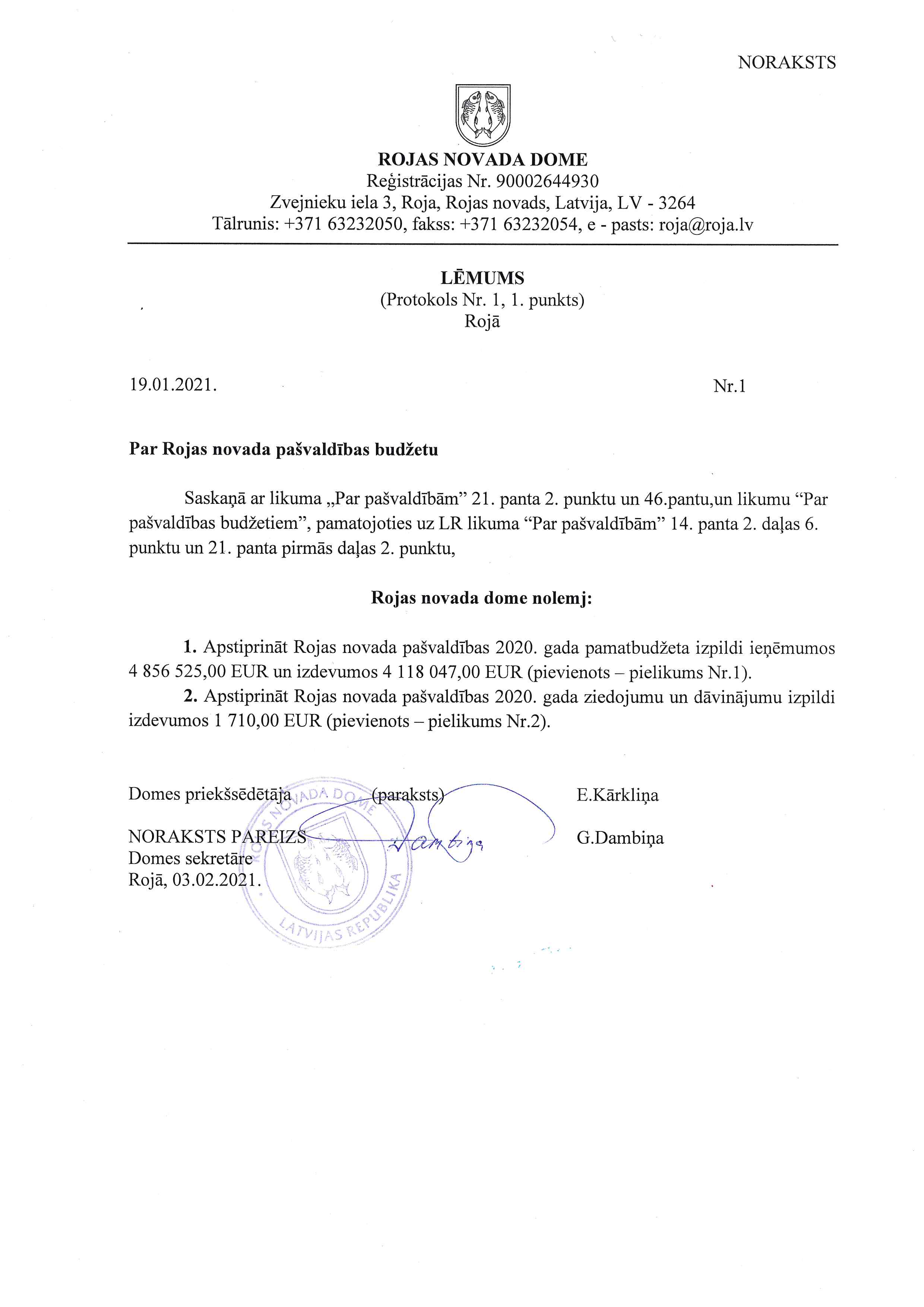 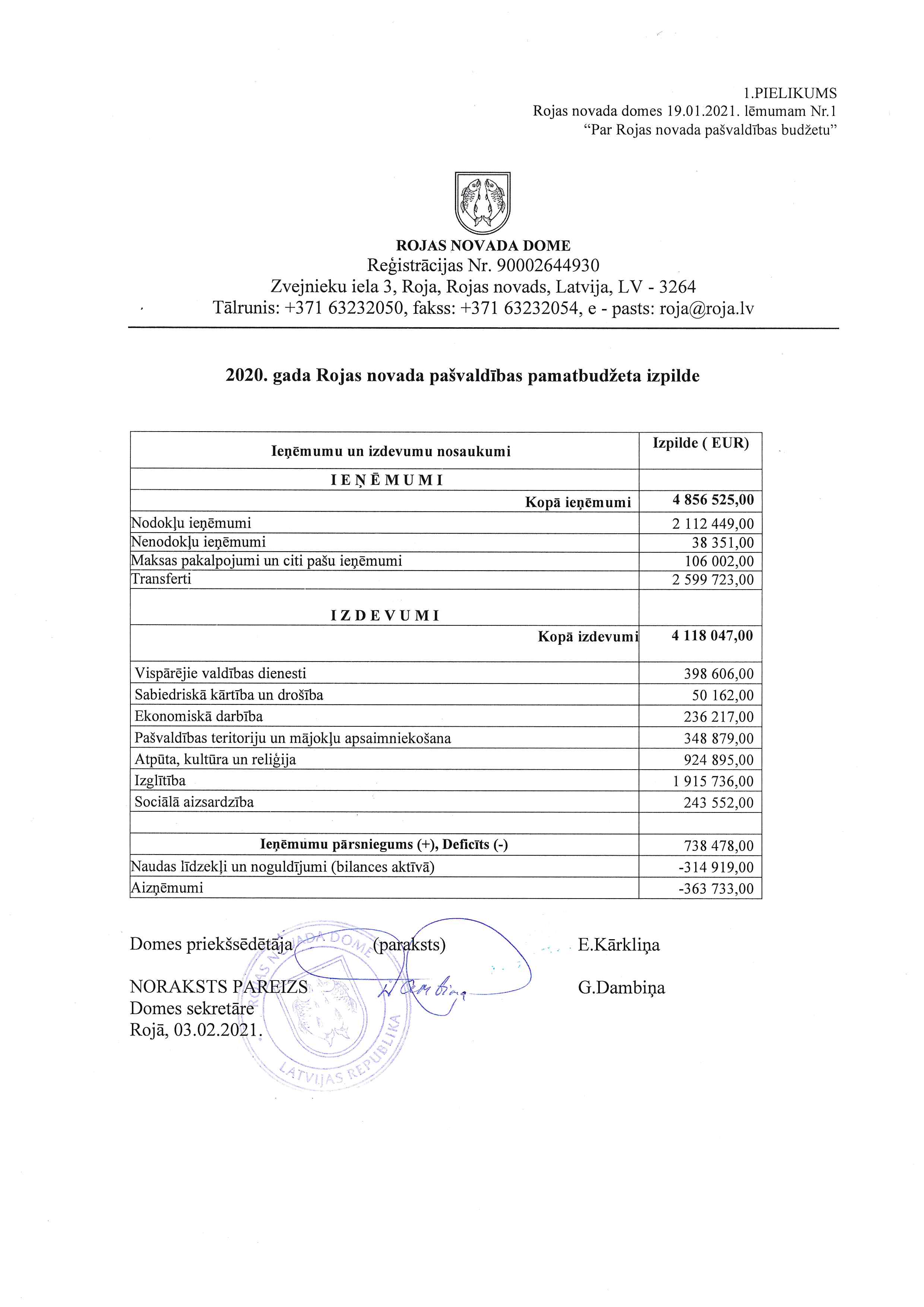 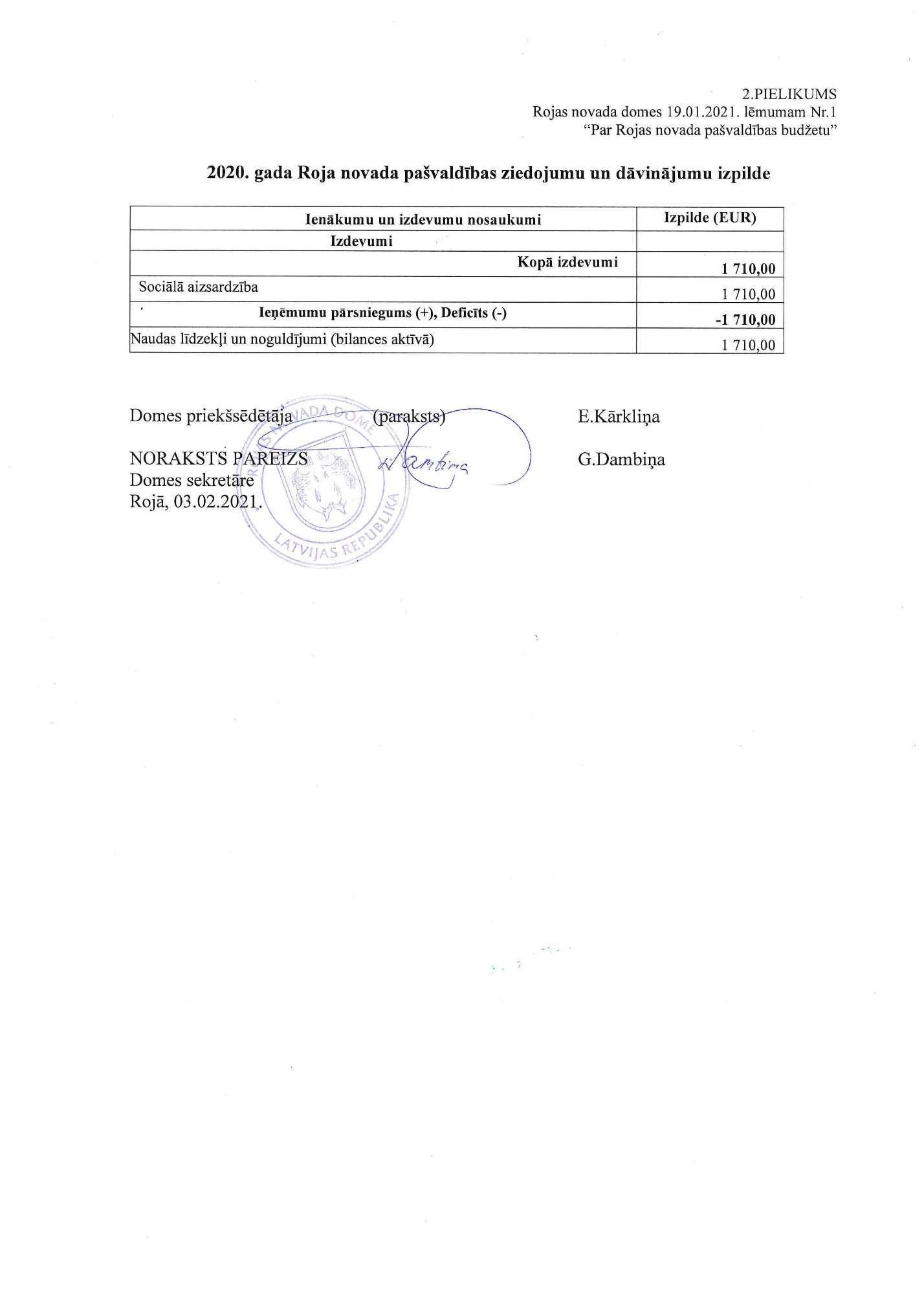 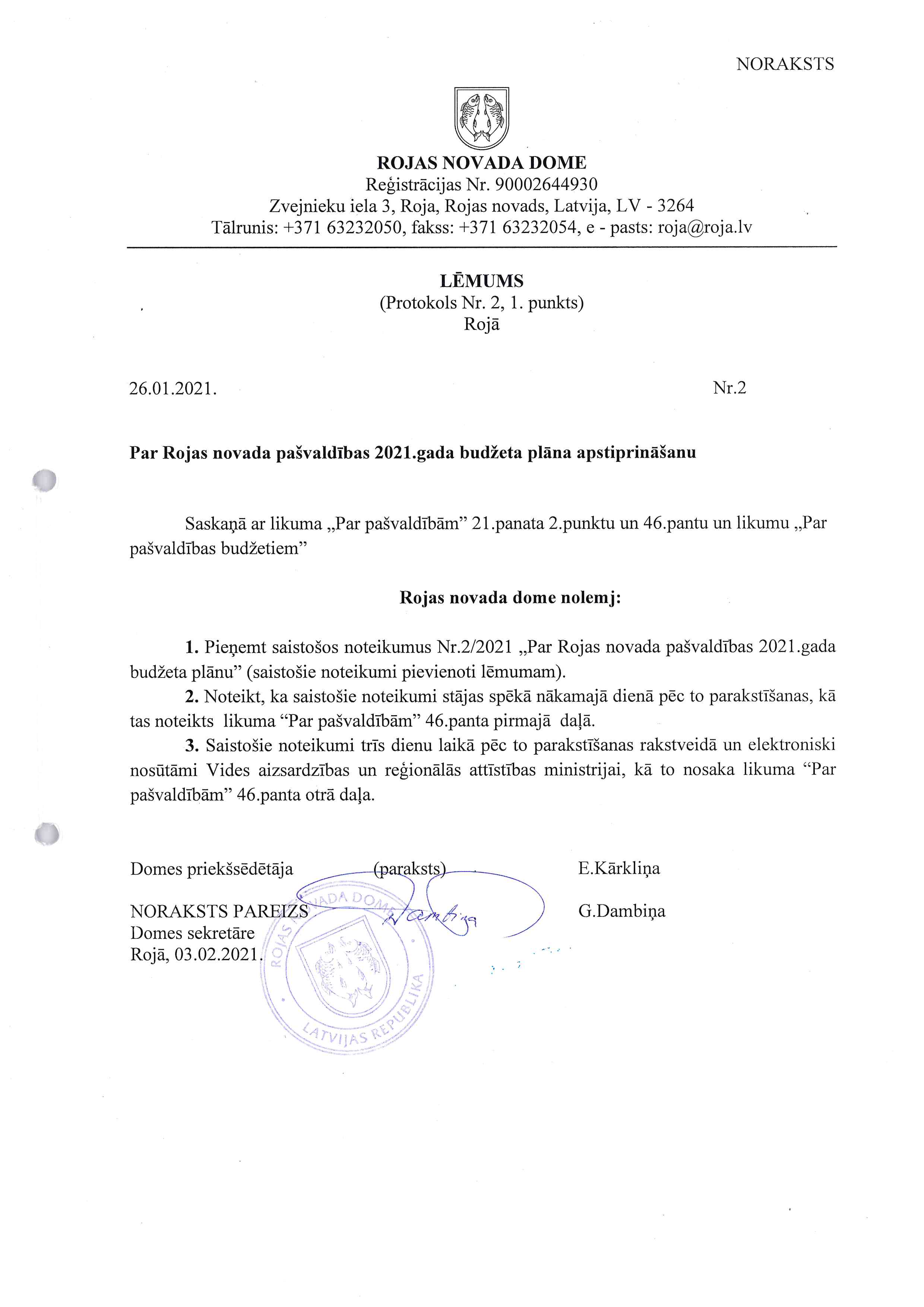 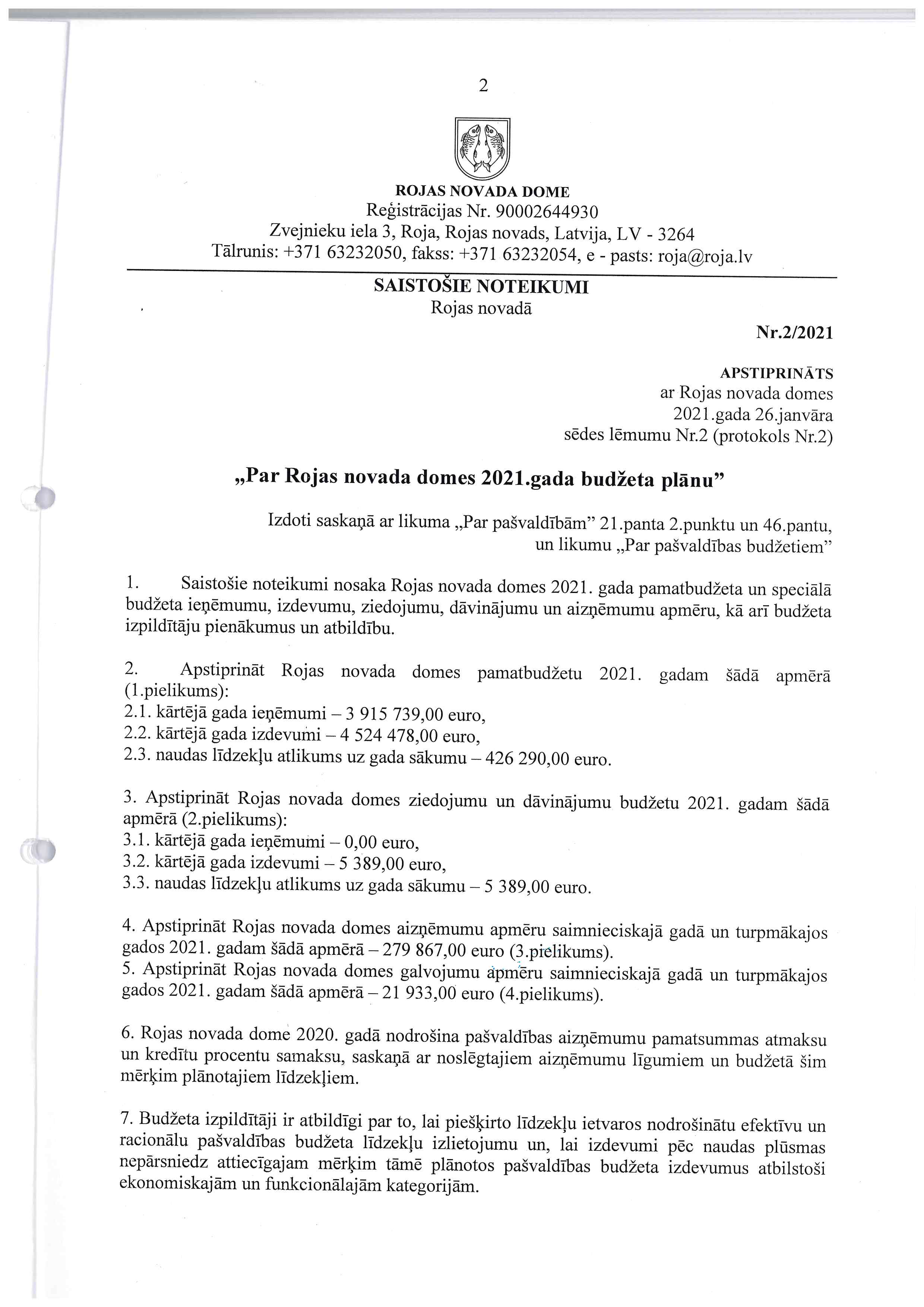 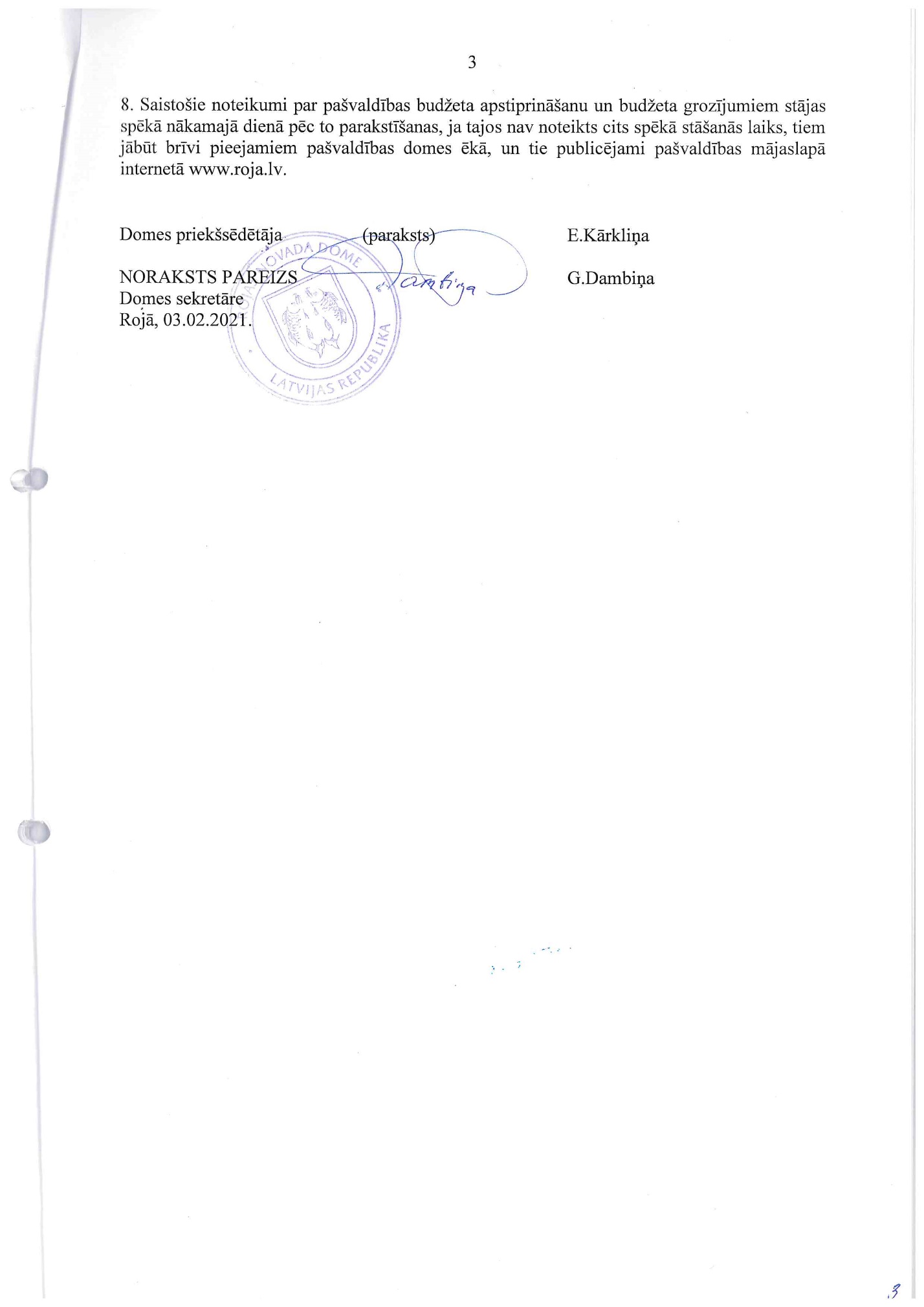 Neatkarīgu revidentu ziņojumsNEATKARĪGU REVIDENTU ZIŅOJUMS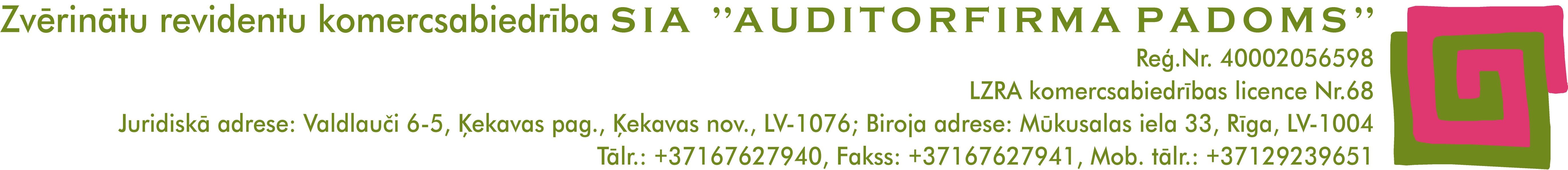 RīgāDokumenta datums ir tā elektroniskās parakstīšanas laiks							Nr.03/2020ROJAS NOVADA DOMEIMūsu atzinums par finanšu pārskatuMēs esam veikuši Rojas novada pašvaldības (turpmāk tekstā „Pašvaldība”) pievienotajā 2020.gada pārskatā ietvertā finanšu pārskata revīziju. Pievienotais finanšu pārskats ietver:pārskatu par finansiālo stāvokli 2020. gada 31. decembrī (bilance);pārskatu par darbības finansiālajiem rezultātiem par gadu, kas noslēdzās 2020. gada 31. decembrī;pašu kapitāla izmaiņu pārskatu par gadu, kas noslēdzās 2020. gada 31. decembrī;naudas plūsmas pārskatu par gadu, kas noslēdzās 2020. gada 31. decembrī;finanšu pārskata pielikumu, tai skaitā, finanšu pārskata posteņu skaidrojumu, grāmatvedības uzskaites principu aprakstu, gada pārskata sagatavošanas principu aprakstu un finanšu instrumentu risku pārvaldīšanas aprakstu. Mūsuprāt, pievienotais finanšu pārskats sniedz patiesu un skaidru priekšstatu par Rojas novada pašvaldības finansiālo stāvokli 2020. gada 31. decembrī un par tās darbības finanšu rezultātiem un naudas plūsmu gadā, kas noslēdzās 2020. gada 31. decembrī, saskaņā ar Ministru Kabineta 2018. gada 19. jūnija noteikumiem Nr. 344 „Gada pārskata sagatavošanas kārtība”.Atzinuma pamatojumsAtbilstoši Latvijas Republikas Revīzijas pakalpojumu likumam (Revīzijas pakalpojumu likums) mēs veicām revīziju saskaņā ar Latvijas Republikā atzītiem finanšu revīzijām piemērojamiem Starptautiskajiem publiskā sektora revīzijas standartiem (turpmāk- ISSAI). Mūsu pienākumi, kas noteikti šajos standartos, ir turpmāk aprakstīti mūsu ziņojuma sadaļā Revidenta atbildība par finanšu pārskata revīziju. Mēs esam neatkarīgi no Pašvaldības saskaņā ar Starptautiskās Grāmatvežu ētikas standartu padomes izstrādātā Profesionālu grāmatvežu ētikas kodeksa (tostarp Starptautisko Neatkarības standartu) prasībām un Revīzijas pakalpojumu likumā iekļautajām neatkarības prasībām, kas ir piemērojamas mūsu veiktajai finanšu pārskata revīzijai Latvijas Republikā. Mēs esam ievērojuši arī Revīzijas pakalpojumu likumā un Starptautiskā Profesionālu grāmatvežu ētikas kodeksā (tostarp Starptautiskajos Neatkarības standartos)  noteiktos pārējos profesionālās ētikas principus un objektivitātes prasības. Mēs uzskatām, ka mūsu iegūtie revīzijas pierādījumi dod pietiekamu un atbilstošu pamatojumu mūsu atzinumam.Ziņošana par citu informācijuPašvaldības vadība ir atbildīga par citu informāciju. Cita informācija ietver:vadības ziņojumu, kas sniegts pievienotajā gada pārskatā;budžeta izpildes pārskatu, kas sniegts pievienotajā gada pārskatā.Cita informācija neietver finanšu pārskatu un mūsu revidentu ziņojumu par šo finanšu pārskatu. Mūsu atzinums par finanšu pārskatu neattiecas uz šo citu informāciju, un mēs nesniedzam par to nekāda veida apliecinājumu, izņemot to, kā norādīts mūsu ziņojuma sadaļā “Citas ziņošanas prasības saskaņā ar Latvijas Republikas tiesību aktu prasībām”.Saistībā ar finanšu pārskata revīziju mūsu pienākums ir iepazīties ar citu informāciju un, to darot, izvērtēt, vai šī cita informācija būtiski neatšķiras no finanšu pārskata vai no mūsu revīzijas gaitā iegūtajām zināšanām un vai tā nesatur cita veida būtiskas neatbilstības.Ja, pamatojoties uz veikto darbu un ņemot vērā revīzijas laikā gūtās zināšanas un izpratni par Pašvaldību un tās darbības vidi, mēs secinām, ka citā informācijā ir būtiskas neatbilstības, mūsu pienākums ir par to ziņot. Mūsu uzmanības lokā nav nonākuši nekādi apstākļi, par kuriem šajā sakarā būtu jāziņo.Citas ziņošanas prasības saskaņā ar Latvijas Republikas tiesību aktu prasībāmSaskaņā ar Revīzijas pakalpojumu likumu, mūsu pienākums ir arī izvērtēt, vai vadības ziņojums ir sagatavots saskaņā ar Ministru Kabineta 2018. gada 19. jūnija noteikumu Nr. 344 „Gada pārskata sagatavošanas kārtība” prasībām. Pamatojoties vienīgi uz mūsu revīzijas ietvaros veiktajām procedūrām, mūsuprāt:vadības ziņojumā par pārskata gadu, par kuru ir sagatavots finanšu pārskats, sniegtā informācija atbilst finanšu pārskatam, unvadības ziņojums ir sagatavots saskaņā ar Ministru Kabineta 2018. gada 19. jūnija noteikumu Nr. 344 „Gada pārskata sagatavošanas kārtība” prasībām. Vadības un personu, kurām uzticēta Pašvaldības pārvalde, atbildība par finanšu pārskatuVadība ir atbildīga par finanšu pārskata, kas sniedz patiesu un skaidru priekšstatu, sagatavošanu saskaņā ar Ministru Kabineta 2018. gada 19. jūnija noteikumiem Nr. 344 „Gada pārskata sagatavošanas kārtība” un par tādu iekšējo kontroli, kādu vadība uzskata par nepieciešamu, lai būtu iespējams sagatavot finanšu pārskatu, kas nesatur ne krāpšanas, ne kļūdu izraisītas būtiskas neatbilstības.Sagatavojot finanšu pārskatu, vadības pienākums ir izvērtēt Pašvaldības spēju turpināt darbību, pēc nepieciešamības sniedzot informāciju par apstākļiem, kas saistīti ar Pašvaldības spēju turpināt darbību un darbības turpināšanas principa piemērošanu, ja vien nav plānota Pašvaldības pievienošana citai pašvaldībai vai sadalīšana.Personas, kurām uzticēta Pašvaldības pārvalde, ir atbildīgas par Pašvaldības finanšu pārskata sagatavošanas pārraudzību.Revidenta atbildība par finanšu pārskata revīziju Mūsu mērķis ir iegūt pietiekamu pārliecību par to, ka finanšu pārskats kopumā nesatur kļūdu vai krāpšanas izraisītas būtiskas neatbilstības, un sniegt revidentu ziņojumu, kurā izteikts atzinums. Pietiekama pārliecība ir augsta līmeņa pārliecība, bet tā negarantē, ka revīzijā, kas veikta saskaņā ar ISSAI, vienmēr tiks atklāta būtiska neatbilstība, ja tāda pastāv. Neatbilstības var rasties krāpšanas vai kļūdu rezultātā, un tās ir uzskatāmas par būtiskām, ja var pamatoti uzskatīt, ka tās katra atsevišķi vai visas kopā varētu ietekmēt saimnieciskos lēmumus, ko lietotāji pieņem, pamatojoties uz šo finanšu pārskatu.Veicot revīziju saskaņā ar ISSAI, visa revīzijas procesa gaitā mēs izdarām profesionālus spriedumus un saglabājam profesionālo skepticismu. Mēs arī:identificējam un izvērtējam riskus, ka finanšu pārskatā varētu būt krāpšanas vai kļūdas dēļ izraisītās būtiskas neatbilstības, izstrādājam un veicam revīzijas procedūras šo risku mazināšanai, kā arī iegūstam revīzijas pierādījumus, kas sniedz pietiekamu un atbilstošu pamatojumu mūsu atzinumam. Risks, ka netiks atklātas būtiskas neatbilstības krāpšanas dēļ, ir augstāks nekā risks, ka netiks atklātas kļūdas izraisītas neatbilstības, jo krāpšana var ietvert slepenas norunas, dokumentu viltošanu, informācijas neuzrādīšanu ar nodomu, informācijas nepatiesu atspoguļošanu vai iekšējās kontroles pārkāpumus;iegūstam izpratni par iekšējo kontroli, kas ir būtiska revīzijas veikšanai, lai izstrādātu konkrētajiem apstākļiem atbilstošas revīzijas procedūras, bet nevis, lai sniegtu atzinumu par Pašvaldības iekšējās kontroles efektivitāti;izvērtējam pielietoto grāmatvedības politiku atbilstību un grāmatvedības aplēšu un attiecīgās vadības uzrādītās informācijas pamatotību;izdarām secinājumu par vadības piemērotā darbības turpināšanas principa atbilstību, un, pamatojoties uz iegūtajiem revīzijas pierādījumiem, par to, vai pastāv būtiska nenoteiktība attiecībā uz notikumiem vai apstākļiem, kas var radīt nozīmīgas šaubas par Pašvaldības spēju turpināt darbību. Ja mēs secinām, ka būtiska nenoteiktība pastāv, revidentu ziņojumā tiek vērsta uzmanība uz finanšu pārskatā sniegto informāciju par šiem apstākļiem. Ja šāda informācija nav sniegta, mēs sniedzam modificētu atzinumu. Mūsu secinājumi ir pamatoti ar revīzijas pierādījumiem, kas iegūti līdz revidentu ziņojuma datumam. Tomēr nākotnes notikumu vai apstākļu ietekmē Pašvaldība savu darbību var pārtraukt;izvērtējam vispārēju finanšu pārskata struktūru un saturu, ieskaitot atklāto informāciju un skaidrojumus pielikumā, un to, vai finanšu pārskats patiesi atspoguļo pārskata pamatā esošos darījumus un notikumus;iegūstam pietiekamus un atbilstošus revīzijas pierādījumus par  iesaistīto iestāžu finanšu informāciju ar mērķi sniegt atzinumu par finanšu pārskatu. Mēs esam atbildīgi par  revīzijas vadību, pārraudzību un veikšanu. Mēs paliekam pilnībā atbildīgi par mūsu revidentu atzinumu.Mēs sazināmies ar personām, kurām uzticēta  pārraudzība, un, cita starpā, sniedzam informāciju par plānoto revīzijas apjomu un laiku, kā arī par svarīgiem revīzijas novērojumiem, tajā skaitā par būtiskiem iekšējās kontroles trūkumiem, kādus mēs identificējam revīzijas laikā.SIA „AUDITORFIRMA PADOMS”Licence Nr. 68____________________________________Līga ŠķibeleValdes locekleZvērināta revidente Sertifikāts Nr. 197ŠIS DOKUMENTS IR ELEKTRONISKI PARAKSTĪTS ARDROŠU ELEKTRONISKO PARAKSTU UN SATUR LAIKA ZĪMOGULīga Šķibele 26523462info@auditorfirmapadoms.lvPLĀNI NĀKAMAJAM GADAMNākamā gada prioritātesRojas novada domes mērķi 2021 un 2022. gadam: 5.4.1.tabula1. Eiropas Savienības struktūrfondu līdzekļu piesaiste 2021. un 2022.gadā (Iecerētie projekti)ES finansiālais atbalsts projektu īstenošanai, sociālā riska mazināšanai un metodiskās palīdzības sniegšana.Plānveidīgs pašvaldības, iestāžu un struktūrvienību darbs pie Rojas novada teritorijas plānojuma īstenošanas.Pārvaldes kvalitātes sistēmas uzlabošana, lai nodrošinātu pašvaldībā notiekošo procesu veiksmīgu virzību un dokumentu aprites pārraudzību.Pašvaldībai piederošo ceļu stāvokļa uzlabošana un grants seguma virskārtas atjaunošana vietās, kur ir intensīva satiksme.Septiņu daudzdzīvokļu māju renovācija.Ielu apgaismojumu izbūve/ rekonstrukcija Rojā.Pašvaldības teritoriju labiekārtošana.Drošības uz ūdens nodrošināšana.Pašvaldībai piederošo autoceļu kustības drošības uzlabošana.Darba turpināšana pie iedzīvotāju drošības un sabiedriskās kārtības nodrošināšanas.Sadarbības turpināšana ar novada iedzīvotājiem, domē un tās pakļautības iestādēs tematisku informācijas dienu organizēšana, pozitīvisma kampaņas un  sadarbības modeļu dažādošana.6.KVALITĀTES VADĪBARojas novada domei izsniegts Sertifikāts, ko apliecina Bureau Veritas Certification, ka organizācijas vadības sistēma ir auditēta un atzīta kā atbilstoša ISO 9001:2008 vadības sistēmas standarta prasībām. Darbības sfēra – Pašvaldības pakalpojumu nodrošināšana saskaņā ar likumu „Par Pašvaldībām”. Sertifikāts apstiprināts 06.06.2011. Pārskats sagatavots pamatojoties uz standarta ISO EN LVS 9001:2009 prasībām. Informācija apkopota, pamatojoties uz domes struktūrvienību un iestāžu vadītāju, un auditoru sniegtajiem datiem. 6.1. Kvalitātes politika un mērķiIeviešot kvalitātes pārvaldības sistēmu, tika definēta Rojas novada domes kvalitātes politika, vīzija un misija. Tā pieejama Kvalitātes pārvaldības sistēmas rokasgrāmatā.Gan stratēģiskie, gan īstermiņa mērķi definēti Rojas novada domes attīstības programmā (2015 -2021) un Rojas novada ilgtspējīgās attīstības stratēģijas (2015-2030) apstiprināts ar lēmumu Nr. 6 (1. protokols 6. punkts).6.2. Izvirzīto mērķu izpildeMērķi izvirzīti un definēti Attīstības programmā, kas paredzēta līdz 2030. gadam Mērķi tiek pildīti, izvērtējot aktuālākos jautājumus un finanšu iespējas. Iedzīvotāju ērtībām, komunikācijai, dzīves kvalitātes uzlabošanai 2020. gadā izpildītie mērķi un realizētie projekti:1. “Esi vesels – ieguldījums tavai nākotnei” - tika realizētas 5 galvenās darbības, kas ietver slimību profilaktiski informatīvos pasākumus, kas ietver izpratni par veselīgo uzturu un dzīvesveidu „Dzīvo ilgi un laimīgi!”, uztura  speciālista ieteikumi „Veselīgs uzturs – tavas veiksmes noslēpums!”; Lekcija “Kas tev jāzin par mobingu!”; Lekcija vecākiem “Kā aplīdzēt savam pusaudzim”; Danilāna lekcija “Dzīvo ilgi un laimīgi”. Kā arī  3 veselības pasākumi ar praktiskām nodarbībām grupu aktivitātēm par dažādām tēmām- veselību veicināšanas vingrošanas grupu nodarbības pieaugušajiem „Kusties brīvi”, „Pilates”,  vasaras dienas nometnes bērniem „Spirgts un vesels !”. Šie pasākumi tiek plānoti saskaņā ar atbalstāmo darbību plānu , atbilstoši Sabiedrības veselības pamatnostādnēm 2014.-2020.gadam, saskaņā ar Rojas pašvaldības veselības veicināšanai vadlīnijām, Slimību profilakses un kontroles centra izstrādātajiem teritoriju veselību profiliem;2. “Kopā ir spēks”- Izveidota Rojas novada brīvā laika pavadīšanas un jauniešu centra “Strops” mājas lapa;3. “Rekreāciju teritorijas labiekārtojuma izveide” - Projekta rezultātā piekrastes kāpu aizsardzībai un saglabāšanai, paredzēts uzbūvēt tualeti, kura nodrošinās estrādes apmeklētāju labsajūtu ar nepieciešamajiem inženiertīkliem;4. “Piejūras vides labiekārtošana Rojā” - Projekta rezultātā tiks uzlabots kopskats Rojas piejūras parka teritorijā un ar stāvlaukumu izbūvi tiks nodrošināta teritorijas aizsardzība pret plūdiem, jo plānots paaugstināt izbūvējamos laukumus;5. “Brīvā laika pavadīšanas un jauniešu centra “Strops” darbības paplašināšana”- Gan pieaugušajiem ,gan bērniem un jauniešiem patīk dažādas sportiskas aktivitātes un visiecienītākie ir galda teniss un galda futbols. Lai lietderīgi bērni un jaunieši izmantotu savu brīvo laiku ir nepieciešams iegādāties tenisa galdu un futbola galdu. Daudzi jaunieši arī izteica vēlmi, ka ļoti labprāt uzspēlētu galda hokeju. Paplašinot un dažādojot centra darbību tiks dota iespēja ilgtermiņā Rojas novada iedzīvotājiem realizēt savas ieceres, bērniem un jauniešiem veicinās veselīgu, radošu dzīvesveidu.6. “Ģipkas baznīcas stāsts” - Pastāvīgās izstādes “Ģipkas baznīcas stāsts” gaismas un informatīvo stendu izgatavošanai;7. „Taimiņu mazuļu ataudzēšanai un ielaišanai Rojas upē nepieciešamo vaislinieku nozveja” - 50 taimiņu vaislinieku nozveja. Taimiņu vaislinieku nodošana mākslīgajai ataudzēšanai zivju audzētavā „Tome”;8. „Taimiņu mazuļu smoltu ielaišana publisko ūdenstilpju ihtiofaunas struktūras pilnveidošanai un resursu papildināšanai Rojas novadā”- Taimiņu mazuļu smoltu resursu papildināšana Rojas novada publisko ūdenstilpnēs – Rojas upē un Rīgas jūras līča piekrastē;9. "Piekrastes apsaimniekošanas praktisko aktivitāšu realizēšana" - Uzlabot Rojas pludmales labiekārtojumu, izbūvēt esošai koka laipai turpinājumu uz Kolkas pusi, lai tādejādi pasargātu piekrastes biotopus, kā arī kontrolēti novirzītu atpūtnieku un tūristu plūsmu. 6.3. Procesu izpildījums un produktu atbilstība6.3.1.tabulaRojas novada domes ieviestie projekti6.3.2.tabulaRojas novada domes projektu ieviešana 2021. gadā ResursiPārskatu par 2020. gada budžetu un tā izpildi gatavo galvenais grāmatvedis un tas tiek apkopots Gada pārskatā.  Domē investīciju projekta ietvaros veikta iestāžu vadītāju un domes darbinieku apmācība par kvalitātes sistēmas prasībām. Kvalitātes sistēmas vadītājs iecelts ar rīkojumu. Personāla apmācības efektivitāte tiks vērtēta gada laikā. Personāls ir nodrošināts ar nepieciešamo tehnisko aprīkojumu un sakariem. Notiek darbs pie jaunu investīciju piesaistes iespēju meklēšanas. Budžets 2021. gadam apstiprināts 26. janvārī 2021. gada domes sēdē ar lēmumu Nr.2. SūdzībasDomē un pašvaldības iestādēs vairāk sūdzības nav identificētas.Iekšējais audits2020. gada no janvāra līdz novembrim veikti 13 iekšējie auditi saskaņā ar Iekšējo auditu plānu 2020. gadam. Audita laikā ir izskatīti saistošie kvalitātes sistēmas elementi. Konstatētās neatbilstības galvenokārt saistītas ar dokumentu izstrādes / aktualizācijas, uzskaites nepieciešamību. Iekšējos auditus veica ar priekšsēdētājas rīkojumu nozīmēti auditori – kvalitātes vadītāja A. Veckāgane.Korektīvās un preventīvās darbībasKorektīvās darbības veiktas iekšējo auditu ietvaros. Izstrādāts Korektīvo un preventīvo darbību reģistrācijas žurnāls, kur tiek dokumentēt neatbilstības, kas konstatētas ārpus (papildus) auditos norādītajām.Ārkārtas situācijas domē nav notikušas.Attīstības mērķiRojas novada attīstības mērķi noteikti Rojas novada attīstības programmā, kas publiski pieejama pašvaldības mājas lapā internetā: www.roja.lv.Ieteikumi uzlabošanaiSūdzības un priekšlikumus domē izvērtēt, saņemot korespondenci, un uzkrāt atsevišķā mapē. Kontrolēt, uzskaitīt sūdzību un priekšlikumu virzību un rezultātu. Pamatojoties uz augstāk minēto, uzskatīt Rojas novada domes kvalitātes vadības sistēmu par efektīvu un atbilstošu kvalitātes politikai. Kvalitātes politika ir aktuāla, izmaiņas nav nepieciešamas.Domes priekšsēdētāja                 (paraksts)                      	E.Kārkliņa	NORAKSTS PAREIZS 					G.DambiņaDomes sekretāre	Rojā, 03.06.2021.DOKUMENTS IR PARAKSTĪTS AR DROŠU ELEKTRONISKO PARAKSTU UN SATUR LAIKA ZĪMOGUCIEMS/ APDZĪVOTĀVIETAIEDZĪVOTĀJU SKAITSIEDZĪVOTĀJU SKAITSIEDZĪVOTĀJU SKAITSIEDZĪVOTĀJU SKAITSIEDZĪVOTĀJU SKAITSIEDZĪVOTĀJU SKAITSIEDZĪVOTĀJU SKAITSIEDZĪVOTĀJU SKAITS20142015201620172018201920202021Roja2542252925892 5012 572241323392325Rude645622626629603534536534Kaltene363360361365351345346332Melnsils175157158165170140140128Valgalciems149141138127127125123127Ģipka10399908982777776Žocene3432313229262727Aizklāņi3434332827302929Pūrciems4035323125273028KOPĀ4201413040583 9673 9863 71736473 6062012. gads2013. gads2015.gads2016.gads2017.gads2018.gads2019.gads2020.gadsLatvija7,18%7,52%8,7%8,4%5,3%6,4%4,6%5,8%Kurzemes reģions7,32%7,93%11,0%7,8%6,0%5,7%4,9%4,6%Rojas novads4,0%4,19%8,5%6,2%4,6%4,1%3,8%4,6%Talsu novads7,88%8,61%9,2%8,2%6,6%5,7%5,5%5,7%Dundagas novads4,41%4,25%7,8%6,8%4,2%4,1%4,0%5,9%Mērsraga novads5,04%5,14%14,4%9,4%10,7%8,5%3,6%3,7%Pašvaldības nosaukumsRojas novada domePašvaldības juridiskā adreseZvejnieku iela 3, Roja, Rojas novads, LV 3264Darbības veidsDarbojas saskaņā ar Latvijas Republikas likumu „Par pašvaldībām”Reģistrācijas numurs90002644930Bankas konts A/S SWEDBANKKods: HABALV22Konts: LV95HABA0551022109166Bankas konts A/S SEB BankaKods: UNLALV2X
Konts: LV77UNLA0028700130014ZIEDOJUMA KONTSBankas kods: UNLA LV 2XKonta nr.: LV53UNLA0050014892404SM2vide un attīstība15M -VSavstarpējā sadarbībā balstīta integrēta vides pārvaldība Rojas novadāSM1osta un darbsSM2vide un attīstība15M -TOPārdomāta un pastāvīga atbalsta sistēma novada uzņēmējdarbībai un darbaspēka izaugsmei, izceļot ostas nozīmi kā priekšnoteikumu ekonomikas dažādošanai un attīstībaiSM3cilvēks15M -KRoja – Ziemeļkurzemes piekrastes kultūras centrs, kurā radošas mākslas, mūzikas un kinomākslas novitātes balstās uz stabilām tradīcijām, iedzīvotāju darbīgumu un ieinteresētību kultūras norisēsSM1osta un darbsSM3cilvēks15M -IZStabila izglītības ieguves atbalsta sistēma, attīstot gan labas kvalitātes vispārējās izglītības, gan mūzikas, mākslas un sporta jomu profesionālās ievirzes izglītības, kā arī mūžizglītības iespējas kā pamatu cilvēku garīgajai izaugsmei un darba prasmju apguveiSM1osta un darbsSM3cilvēks15M -ASports un aktīvs dzīvesveids atbilstoši aprīkotās trasēs, laukumos, stadionā un ēkās – novada iedzīvotāju ikdiena un tūrisma specifiskais virziensSM3cilvēks15M -SJIzpratnes par darbu kā vērtību, iespēju un dzīvesveidu pieaugums līdztekus iedzīvotāju atstumtības un nomāktības samazinājumam, dzīvojot drošā vidē novadāSM1osta un darbsSM2vide un attīstība15M -SKvalitatīva un droša ceļu infrastruktūra Rojas novadā līdztekus unikālam jūras satiksmes piedāvājumam tūrisma iespēju attīstībaiSM1osta un darbsSM2vide un attīstība15M -INEfektīva, ekonomiska un droša inženierapgāde un tehniskā infrastruktūra it īpaši novada ciemu teritorijāsSM2vide un attīstība15M -MKEnergoefektīva un līdzatbildīga mājokļu apsaimniekošana, vidi saudzējoša atkritumu saimniecība un prasībām atbilstoša kapsētu infrastruktūraSM1osta un darbsSM2vide un attīstība15M -NTNoturīgs līdzsvars starp mūsdienīgu vitalitāti Rojas ciemā un rimtu dabas un cilvēku saskaņu citviet novadāSM1osta un darbsSM2vide un attīstībaSM3cilvēks15M -PSabiedrības līdzdalībā un līdzatbildībā balstīta atbildīga pārvaldība, kas motivē iedzīvotājus būt piederīgiem novadamGadsValsts mērķdotācija/ EURMācību grāmatām/ EURPašvaldības transferts/ EURKopā/ EUR2020497 8585679275 835779 3722019489 3572826299 561791 74420184591486061294 274759 4833.klaseLatviešu valodaLatviešu valodaMatemātikaMatemātikaSasniegumi valsts pārbaudes darbos %Sasniegumi ikdienas darbā %Sasniegumi valsts pārbaudes darbos %Sasniegumi ikdienas darbā %2017./2018.62,0968,9074,3369,402018./2019.65,1972,5577,5075,182019./2020.73,7175,0049,5770,006.klaseLatviešu valodaLatviešu valodaMatemātikaMatemātikaDabaszinībasDabaszinībasSasniegumi valsts pārbaudes darbos %Sasniegumi ikdienas darbā %Sasniegumi valsts pārbaudes darbos %Sasniegumi ikdienas darbā %Sasniegumi valsts pārbaudes darbos %Sasniegumi ikdienas darbā %2017./2018.69,4363,7061,9657,0461,9162,332018./2019.71,1464,8054,9560,5555,3172,302019./2020.70,3067,6057,5169,6049,4963,509.klaseLatviešu val.Latviešu val.MatemātikaMatemātikaLatvijas vēstureLatvijas vēstureAngļu val.Angļu val.Krievu val.Krievu val.Valsts p/d %Ikd. darbā%Valsts p/d %Ikd. darbā%Valsts p/d %Ikd. darbā%Valsts p/d %Ikd. darbā%Valsts p/d %Ikd. darbā%2017./2018.74,7065,0054,5559,0072,9462,5076,8267,5089,0063,502018./2019.67,7760,0048,4650,2065,5661,4575,0767,35 -55,552019./2020.----------12.klase2014./2015.2014./2015.2015./2016.2015./2016.2016./2017.2016./2017.2017./2018.2017./2018.12.klaseValsts p/d %Ikd. darbā %Valsts p/d %Ikd. p/d %Valstsp d %Ikd. darbā %Valsts p/d %Ikd. darbā %Angļu val.54,7057,0066,6972,5070,4062,7069,1065,80Latviešu val.62,5557,3073,8665,8060,959,165,2065,00Matemātika30,5253,0045,7859,2034,249,134,7057,50AugstākāVidējā profesionālāVidējā vispārējāPedagogi132-Tehniskie darbinieki131Līdz 3031-4041-5051-6061 un vecākiDarbinieki43526Nr.p/kNotikušie pasākumiPasākumu veidiNorises laiks1.KoncertsVentspils reģiona mūzikas skolu 8.klavieru klašu audzēkņu koncerts “Mans mīļākais skaņdarbs mūzikas skolu beidzot” , Kuldīgā15.01.2020.2Valsts konkurssLatvijas profesionālās ievirzes mūzikas izglītības programmas “Stīgu instrumentu spēle – Ģitāras spēle” audzēkņu Valsts konkursa II kārta, Ventspilī17.01.2020.3.KoncertsKoncerts Talsu uzņēmējiem17.01.2020.4.Valsts konkurssValsts konkurss Taustiņinstrumentu spēle – Akordeona spēle II kārta, Ventspils21.01.2020.5.KoncertsPasākums Rojas vsk.30.01.2020.6.Valsts konkurssLatvijas profesionālās ievirzes mūzikas izglītības programmas “Stīgu instrumentu spēle – Ģitāras spēle” audzēkņu Valsts konkursa III kārta, Rīga19.02.2020.7.IzstādeIzstāde “Sirds” Izstāžu zālē25.02.2020.8.KonkurssPasaku konkurss 4.-9.klasēm “Muzikālā pasaka”25.02.2020.9.AutorkoncertsKomponistes Daigas Rūtenbergas autorkoncerts27.02.2020.10.Kora kopmēģinājumsKora “Roja” un Mērsraga vsk. 5.-12.klašu kora kopmēģinājums06.03.2020.11.Valsts konkurssValsts konkursa uzvarētāju apbalvošanas pasākums Mākslas nodaļā09.03.2020.12.FestivālsVentspils reģ.MS akordeonistu festivāls, Kandava11.03.2020.13.KonkurssMākslinieka Ģederta Eliasa mīklu minot – III starptautiskais vizuālās mākslas konkurss14.KonkurssLatvijas talantu konkurss “Ineses Galantes talanti” I kārta15.03.2020.15.Video sveiciensPedagogu ansambļa sveiciens Latvijas Republikas Neatkarības atjaunošanas dienā attālināto mācību procesa laikā30.04.2020.16.Izstādes atklāšanaL.Reines-Smilgaines personālizstādes atklāšana Rojas muzejā30.05.2020.17.KonkurssLatvijas talantu konkurss “Ineses Galantes talanti” II kārta14.06.2020.18.KoncertsZinību dienas koncerts01.09.2020.19.KoncertsAģitācijas koncerts Rojas vsk.3.kl.07.09.2020.20.KoncertsAģitācijas koncerts Rojas vsk.1.kl.07.09.2020.21.KoncertsAģitācijas koncerts Rojas vsk.2.kl.08.09.2020.22.KoncertsKoncerts Rojas vsk.”Pūcīšu” grupai16.09.2020.23.KonkurssII Jaundarbu konkurss mūzikā un mākslā (velstīts komponista Jāņa Ivanova piemiņai) Preiļos09.10.2020.24.Video sveiciensSkolas audzēkņu un pedagogu video sveiciens Valsts svētkos17.11.2020.Augstākā Vidējā profesionālāVidējā vispārējāPedagogi1000Tehniskie darbinieki335Līdz 30 31-4041-5051-6061 un vecākiDarbinieki18435Budžeta pozīcijaSumma (EUR)2015.g.Summa (EUR)2016.g.Summa (EUR)2017.g.Summa (EUR)2018.g.Summa (EUR)2019.g.Summa (EUR)2020.g.Pašvaldības budžeta izdevumi sociālā atbalsta pasākumiem (sociālā palīdzība, sociālie pakalpojumi un pašvaldības materiālie pabalsti) kopā64805,0062119,0079502,7297577,23113795,61112611,99No tiem - Pašvaldības sociālie pabalsti 28109,0025487,0027259,0433671,1043162,7243424,60t.sk. pabalsti garantētā minimālā ienākuma līmeņa nodrošināšanai1170,001450,00371,66611,081172,442814,37t.sk. dzīvokļa pabalsts6301,005010,005595,224259,675971,887725,71t.sk. bērnu ēdināšanai izglītības iestādēs – bērnu dārzā 251,00202,00367,6821,00--      t.sk. skolas       brīvpusdienas 300,00325,00460,00719,94--t.sk. sociālās palīdzības pabalsti mācību līdzekļu iegādei120,000,00244,50---t.sk. vienreizējs pabalsts ārkārtas situācijā253,000,00406,22-1000,00674,76t.sk. pabalsti bāreņiem un audžuģimenēm18921,0018178,0019472,0727656,2725916,1622010,48t.sk. veselības aprūpei400,00177,00341,69388,91919,65--      t.sk. citi sociālie       pabalsti393,00145,0000,0014,238182,5910199,28Pašvaldības brīvprātīgās iniciatīvas (ēdināšanas pabalsts daudzbērnu, aizbildņu un audžu ģimenēm, pabalsti jubilejās senioriem u.c.)10352,0012929,0018854,3319933,9625916,1620367,20No pašvaldības budžeta līdzekļiem apmaksātie sociālie pakalpojumi26344,0023703,0033799,3543972,1744716,7348820,19t.sk. Pašvaldības pirktie ilgstošas sociālās aprūpes un sociālās rehabilitācijas pakalpojumi veciem cilvēkiem un invalīdiem11675,0010620,0011261,6521704,8329084,0039055,39t.sk. Pašvaldības pirktie sociālās aprūpes un sociālās rehabilitācijas pakalpojumi bērniem institūcijās13717,007805,007789,103222,34--t.sk. Aprūpe mājās952,005278,0013977,0019045,0014850,009480,00t.sk. Sociālās rehabilitācijas pakalpojumi vardarbībā cietušām personām771,60588,87284,80Nr.p.k.AmatsPlānotās štata vietasIzmantotās štata vietasIzglītībaDarba vietaSociālā dienesta vadītājs11Profesionālā maģistra grāds sociālajā darbāRojas novada Sociālais dienestsBiroja administrators/ sekretārs10,2Studē Latvijas Universitātes P. Stradiņa medicīnas koledžāRojas novada Sociālais dienests Sociālo pakalpojumu nodaļas vadītājs/ Sociālais darbinieks darbā ar veciem cilvēkiem un personām ar funkcionāliem traucējumiem11Profesionālā bakalaura grāds sociālajā darbāRojas novada Sociālais dienests Vecākais sociālais darbinieks/ Sociālais darbinieks darbā ar ģimenēm un bērniem11Profesionālā bakalaura grāds sociālajā darbāRojas novada Sociālais dienestsSociālais darbinieks darbā ar ģimenēm un bērniem11Profesionālā bakalaura grāds sociālajā darbāRojas novada Sociālais dienestsSociālās palīdzības organizators10,8Profesionālā bakalaura grāds sociālajā darbāRojas novada Sociālais dienestsSociālais darbinieks 0.50,5Vidējā speciālā izglītībaRojas novada Sociālais dienestsApkopējs/sētnieks Sociālajā dienestā11Vidējā speciālā izglītībaRojas novada Vecuma grupaDarbinieku skaits20 – 29030 – 39240 – 49450 – 59060 - 691RojaKalteneKopā (EUR)4290717694Pašvaldības finansējums4290717694Citi ieņēmumi:--RojaKalteneIzdevumi kopā (EUR)4290717694Darbinieku atalgojums (bruto)278549286Krājuma komplektēšana48134275RojaKalteneLietotāju skaits670147t. sk. bērni25453Bibliotēkas apmeklējums78722204t. sk. bērni1993182Izsniegums kopā168684640t. sk. grāmatas134562103t. sk. periodiskie izdevumi33782537t. sk. bērniem2599290Bibliotekārais aptvērums % no iedz. skaita pagastā, pilsētā, reģionā*18,732t.sk.bērni līdz 18.g.49,688Iedzīvotāju skaits3590459SBARojaKalteneNo citām Latvijas bibliotēkām saņemto dokumentu skaits1022Uz citām Latvijas bibliotēkām nosūtīto dokumentu skaits1017RojaKaltenePašvaldības finansējums krājuma komplektēšanai48134275t. sk. grāmatām34993195t. sk. bērnu grāmatām748463t. sk. periodiskajiem izdevumiem13141080Finansējums krājumam uz 1 iedz. skaita pagastā, pilsētā, reģionā   1,39.31RojaKalteneJaunieguvumi kopā1326888t. sk. grāmatas534380t. sk. latviešu daiļliteratūra11999t. sk. bērniem12687Izslēgtie dokumenti1246436Krājuma kopskaits176089169Grāmatu krājuma apgrozība1,00,27Periodisko izdevumu apgrozība1,62,48DabubāzeRojaKalteneLetonika7727News5310N.p.k.Sporta veids, sporta aktivitāte1.Rojas invalīdu biedrības sporta diena2.Latvijas pašvaldību sporta veterānu 56.sporta spēles vieglatlētikā telpās3.Lieldienu sporta aktivitātes4.Rojas novada spiningotāju sacensības pavasarī, vasarā un rudenī5.Regate „Rojas lielā balva”6.Sporta diena Melnsilā7.Sporta diena Rudē8.Sporta diena Kaltenē9.Sporta diena Valgalciemā10.Rojas apļiN.p.k.Sporta veids, sporta aktivitāte1.Rojas invalīdu biedrības sporta diena2.Starpnovadu spēles Talsos - ziemas posms (zolīte, novuss, galda teniss u.c.)3.Latvijas pašvaldību sporta veterānu 57.sporta spēles vieglatlētikā telpās4.Starpnovadu spēles Talsos – basketbola 3-punktu metieni, galda teniss, svaru stieņa spiešana guļus, šautriņu mešana, pārvalžu vadītāju trīscīņa5.Lieldienu sporta aktivitātes6.Katru otrdienas vakaru 30 minūšu skrējiens stadionā „Rojas apļi” no aprīļa līdz oktobrim.7.„Veselības diena” – skriešana, nūjošana, riteņbraukšana mežā pie Rojas avotiņa8.Rojas novada spiningotāju sacensības pavasarī, vasarā un rudenī9.Latvijas pašvaldību sporta veterānu 57.sporta spēles pavasara krosā10.Rojas novada svētku sporta aktivitātes – futbols, pludmales volejbols, strītbols, ekstrēmie sporta veidi u.c.11.Latvijas veselības nedēļa12.Starpnovadu spēles Talsos - vasaras posms (makšķerēšana, futbols)13.Starpnovadu spēles Talsos - vasaras posms (volejbols, strītbols, vieglatlētika u.c. )14.Latvijas pašvaldību sporta veterānu 57.sporta spēles vieglatlētikā15.Latvijas pašvaldību sporta veterānu 57.sporta spēles galda tenisā16.Latvijas pašvaldību sporta veterānu 57.sporta spēles novusā17.Zvejnieksvētku sporta aktivitātes – pludmales volejbols, pludmales futbols u.c.18.Regate „Rojas lielā balva”19.Sporta diena Melnsilā20.Sporta diena Rudē21.Sporta diena Kaltenē22.Sporta diena Valgalciemā23.Sporta diena Rojas novada domes struktūrvienībām, iestādēm24.Rojas invalīdu biedrības sporta diena ar uzaicinātiem ciemiņiem25.Svaru stieņa spiešana guļus “Rojas kauss 2020”26.„Rojas kauss” galda tenisā (7 posmi) – katra mēneša otrajā svētdienā24.Egles iedegšanas sporta aktivitātes Nosaukums2015. gada izpilde eiro2016. gada izpilde eiro2017. gada izpildeeiro2018. gada izpildeeiro2018. gada izpildeeiro2019. gada izpildeeiro2020. gada izpildeeiro2020. gada izpildeeiro2021. gada plānseiro2021. gada plānseiroIEŅĒMUMI Kopā ieņēmumi3 259 2623 434 0423 878 5064 104 449 4 104 449 5 263 2514 856 5254 856 5253 915 7393 915 739Nodokļu ieņēmumi2 103 6372 103 1512 212 4922 124 2182 124 2182 272 9592 112 4492 112 4492 168 6922 168 692 Iedzīvotāju ienākuma nodoklis1 806 5361 809 9521 896 0531 817 4591 817 4591 947 3151 776 3311 776 3311 856 0381 856 038Nekustamā īpašuma nodoklis297 101293 199316 439306 759306 759325 644333 547333 547312 654312 654Ieņēmumi no uzņēmējdarbības un īpašuma1 11149900000000Nodokļi par pakalpojumiem un precēm------2 5712 5713 0003 000Valsts (pašvaldību) nodevas un kancelejas nodevas10 9808 4049 08110 02910 02910 9477 2437 24311 66911 669Naudas sodi un sankcijas1 8802 8899063 2073 2071 4953703701 8001 800Pārējie nenodokļu ieņēmumi5 1215 7647 4265 2275 2276  0056 1966 1966 0506 050Ieņēmumi no valsts (pašvaldības) īpašuma pārdošanas un no nodokļu pamatparāda kapitalizācijas5 55022 2439 89025 62625 62627 09024 54224 5427 0357 035Maksas pakalpojumiem un citi pašu ieņēmumi107 180103 65096 338115 585115 585157 168106 003106 003118 978118 978Valsts un pašvaldības transferti1 023 8021 187 4421 542 3731 820 5571 820 5572 787 5872 599 7222 599 7221 598 5151 598 515IZDEVUMIIzdevumi kopā3 184 0953 075 7014 095 2985 499 9645 499 9646 256 8454 118 0474 118 0474 524 4784 524 478Vispārējie valdības dienesti307 660324 363370 520447 237447 237415  666398 606398 606431 237431 237Sabiedriskā kārtība un drošība66 06760 23757 096135 863135 86381 66550 16250 16264 37764 377Ekonomiskā darbība231 984136 214113 146126 001126 001123 641236 217236 217210 933210 933Pašvaldības teritoriju un mājokļu apsaimniekošana384 190362 496450 789743 690743 690537 176348 879348 879330 277330 277Atpūta, kultūra un reliģija339 328365 9081 006 4181 989 9791 989 9792 968 328924 895924 8951 012 4451 012 445Izglītība1 520 0451 502 8511 730 4711 804 3591 804 3591 876 5081 915 7361 915 7362 178 6022 178 602Sociālā aizsardzība334 821323 632366 858252 835252 835253 861243 552243 552296 607296 607Nosaukums2015.gada izpilde eiro2016.gada izpilde eiro2017.gada izpilde eiro2018.gada izpilde eiro2019.gada izpilde eiroIeņēmumi Kopā91 44596 67697 171100 169101 527Autoceļu fonds87 00793 86993 86996 59798 057Dabas resursu nodoklis4 4382 8073 3023 5723 470Izdevumi Kopā88 81789 17289 67962 839178 772Ekonomiskā darbība68 52589 17284 30259 254174 582Vides aizsardzība20 29205 3773 5854 190Rindas kodsAizdevējsAizņēmuma mērķisLīguma parakstīš. datumsAizdevuma atmaksas termiņš% likmeAizņēmuma orģinālā valūtaAizņēmumaLīguma summaPārskata perioda sākumāDarījumi (+,-)Darījumi (+,-)Darījumi (+,-)Darījumi (+,-)Citi samazinājumi/papildinājums, kas nav darījums (+,-)Citi samazinājumi/papildinājums, kas nav darījums (+,-)Pārskata perioda beigās Rindas kodsAizdevējsAizņēmuma mērķisLīguma parakstīš. datumsAizdevuma atmaksas termiņš% likmeAizņēmuma orģinālā valūtaAizņēmumaLīguma summaPārskata perioda sākumāPalielinājums (+)Palielinājums (+)Samazinājums (-)Samazinājums (-)No gada sākumaPārskata periodāPārskata perioda beigās Rindas kodsAizdevējsAizņēmuma mērķisLīguma parakstīš. datumsAizdevuma atmaksas termiņš% likmeAizņēmuma orģinālā valūtaAizņēmumaLīguma summaPārskata perioda sākumāNo gada sākumaPārskata periodāNo gada sākumaPārskata periodāNo gada sākumaPārskata periodāPārskata perioda beigās 03Valsts kaseApgaismotas pastaigu takas izveide Rojas pludmalē11.12.2017.20.11.2022.mainīgaEUR111 47813 60700-4 535-1 134009 07203Valsts kaseKaltenes kluba pārbūve par jūras kultūras mantojuma ekspozīcijas centru11.12.2017.20.11.2022.mainīgaEUR191 05047 05000-15 682-3 9210031 36803Valsts kaseRojas Jūras zvejniecības muzeja brīvdabas teritorijas labiekārtošana, nodrošinot novada kultūras mantojuma popularizēšanu un pieejamību03.10.2017.20.09.2022.mainīgaEUR64 44111 75800-4 275-1 069007 48304Valsts kasePrioritārā investīciju projekta “Rojas stadiona pārbūve 1.kārta” īstenošanai28.06.2017.20.06.2027.mainīgaEUR298 685235 83000-31 444 -7 86100204 386                                               03Valsts kaseDrošība piekrastē un jūras teritorijā Latvijā un Igaunijā09.05.2018.20.04.2023.mainīgaEUR72 22945 27100-12 931-3 2340032 34003Valsts kaseVieta sportiskām aktivitātēm09.05.2018.20.04.2023.mainīgaEUR146 558109 34000-31 240-7 8100078 10004Valsts kaseProjekta “Jaunu dabas un kultūras tūrisma pakalpojumu radīšana Rīgas jūras līča rietumu piekrastē” finansēšanai02.07.2018.20.06.2048.mainīgaEUR2 107 6922 107 69200-73 402-18 388002 034 29003Valsts kaseMazupītes gultnes pārveidošana30.08.2018.20.08.2023.mainīgaEUR252 891108 98100-29 055-7 2660079 92603Valsts kaseSIA “Rojas DzKU” pamatkapitāla palielināšanai Kohēzijas fonda projekta “Ūdenssaimniecības pakalpojumu attīstība Roj”" III kārta īstenošanai18.10.2018.20.10.2023.mainīgaEUR95 00076 00000-19 000-4 7500057 00004Valsts kaseInvestīciju projektu īstenošana01.04.2019.20.03.2031.mainīgaEUR488 592443 79900-51 068-12 76700392 73103Valsts kase“Rojas novada pašvaldības autoceļa pārbūve” īstenošanai25.09.2019.20.09.2024.mainīgaEUR104 952104 95200-99 057-393005 89503Valsts kasePiejūrasw vides labiekārtošana Rojā28.02.2020.20.02.2025.fiksēta EUR118 6120118 6120-114 583-237004 02903Valsts kaseRekre4āciju teritorijas labiekārtojuma izveide28.02.2020.20.02.2025.fiksētaEUR160 7070160 7070-156 780-231003 927KopāXXXXX4 212 8873 304 280279 3190-643 052-69 061002 940 547Zemju lietošanas veidiPlatība (ha)Meži15274,0Lauksaimniecībā izmantojamā zeme2514,0Pārējās zemes443,0Ceļi505,0Zeme zem ēkām un pagalmiem297,0Zem ūdeņiem615,0Purvi225,0Krūmāji128,0Kopā20 001,0AKTĪVSPārskata perioda beigāmPārskata perioda sākumā123   ILGTERMIŅA IEGULDĪJUMI13 176 37612 967 030Nemateriālie ieguldījumi 9 34013 399      Attīstības pasākumi un programmas6 3289 389      Licences, koncesijas un patenti, preču zīmes un tamlīdzīgas tiesības1 2661 828Pārējie nemateriālie ieguldījumi1 7462 182 Pamatlīdzekļi 11 131 43910 933 033       Zeme, ēkas un  būves 10 266 68910 165 914       Pārējie pamatlīdzekļi 659 414606 280       Pamatlīdzekļu izveidošana un nepabeigtā būvniecība72 59110 067      Turējumā nodotie valsts un pašvaldību nekustamie īpašumi80 66682 972      Bioloģiskie un pazemes aktīvi35 56435 564      Avansa maksājumi par pamatlīdzekļiem16 51532 236Ilgtermiņa finanšu ieguldījumi1 655 4951 629 128      Līdzdalība radniecīgo kapitālsabiedrību kapitālā1 587 3581 620 817      Pārējie ilgtermiņa finanšu ieguldījumi8 3118 311      Avansa maksājumi par ilgtermiņa finanšu ieguldījumiem59 8260Ieguldījuma īpašumi380 102391 470       Ieguldījuma īpašumi380 102391 470APGROZĀMIE LĪDZEKĻI 605 847464 747       Krājumi 28 85332 944       Īstermiņa prasības138 145306 708       Nākamo periodu izdevumi un izdevumi un avansi par pakalpojumiem un projektiem7 1706 625Naudas līdzekļi431 679118 470 BILANCE 13 782 22313 431 777PASĪVSPārskata perioda beigāmPārskata perioda sākumā123PAŠU KAPITĀLS 10 364 3319 660 663Rezerves46 90846 908Budžeta izpildes rezultāti10 317 4239 613 755      Iepriekšējo pārskata gadu budžeta izpildes rezultāts9 613 7558 370 117      Pārskata gada budžeta izpildes rezultāts703 6681 243 638SAISTĪBAS 3 417 8923 771 114Ilgtermiņa saistības2 674 9473 009 556     Ilgtermiņa aizņēmumi2 668 0273 009 556     Ilgtermiņa parādi piegādātājiem un darbuzņēmējiem6 9200    Īstermiņa aizņēmumi un ilgtermiņa aizņēmumu īstermiņa daļa274 619296 815    Īstermiņa saistības pret piegādātājiem un darbuzņēmējiem43 66746 908    Īstermiņa uzkrātās saistības118 248105 762     Norēķini par darba samaksu un ieturējumiem (izņemot      Nodokļus)69 94873 708   Saistības par  nodokļiem, nodevām un citiem maksājumiem72 86872 214    Pārējās īstermiņa saistības2590    Nākamo periodu ieņēmumi un saņemtie avansa maksājumi un transferti163 336164 151BILANCE13 782 22313 431 777ZEMBILANCEPārskata perioda beigāmPārskata perioda sākumā145Zembilances aktīvi93 33778 440        Iespējamie aktīvi52 98034 480        Aprēķinātie līgumsodi, naudas sodi, soda naudas un kavējuma naudas40 35743 960Zembilances pasīvi303 709323 883     Nākotnes nomas maksājumi7 5497 119      Izsniegtie galvojumi294 466316 764      Citas zembilances saistības1 6940Konta Nr.Uzņēmuma nosaukumsReģ.Nr.Pārskata perioda sākumsPārskata periodāPārskata periodāPārskata periodāPārskata periodāPārskata periodāPārskata periodāPārskata periodāPārskata periodāKonta Nr.Uzņēmuma nosaukumsReģ.Nr.Pārskata perioda sākumsPalieli-nājums (+)Samazi-nājums (-)Pārvērtē-šana (+,-)Vērtības samazinājumsVērtības samazinājumsPerioda beigāsLīdzdalība (%) perioda beigāsLīdzdalība (%) perioda sākumāKonta Nr.Uzņēmuma nosaukumsReģ.Nr.Pārskata perioda sākumsPalieli-nājums (+)Samazi-nājums (-)Pārvērtē-šana (+,-)atzīts (-)Norakstīts (+)Perioda beigāsLīdzdalība (%) perioda beigāsLīdzdalība (%) perioda sākumā1311SIA „Rojas DzKU”490030003961 620 817150000-48459001 587 358100.00100,001359SIA “Ziemeļkurzemes reģionālā slimnīca”400032461948 112000008 1120,2300,2301389SIA “Atkritumu apsaimniekošanas sabiedrība “Piejūra”40003525848199000001992,8002,8001389SIA “Atkritumu apsaimniekošanas sabiedrība “Piejūra”40003525848059826000059 826XXKopāX1 629 128748260-48459001 655 495XXNr.p.k.Projekta nosaukumsMērķisIeguvums1.Karjeras atbalsts vispārējās un profesionālās izglītības iestādēsUzlabot pieeju karjeras atbalstam izglītojamiem vispārējās un profesionālās izglītības iestādēsPedagoga karjeras konsultanta un karjeras atbalsta īstenošanā iesaistīto speciālistu papildizglītība karjeras atbalsta pasākumu īstenošanas jautājumos.Karjeras atbalsta pasākumu (tai skaitā karjeras informācijas, karjeras izglītības un karjeras konsultāciju) īstenošana Rojas vidusskolā2.„Atbalsts izglītojamo individuālo kompetenču attīstībai”Nodrošināt Latvijas izglītības pakalpojumu daudzveidību, kas balstīti uz individuālās mācību pieejas attīstību un ieviešanu vispārējās izglītības iestādēs, tādējādi uzlabojot izglītojamo kompetences un mācību sasniegumus.Ilgtspējīgas pašvaldību vispārējās izglītības iestāžu atbalsta sistēmas izveide izglītojamo individuālo kompetenču attīstībai (metodoloģisku ieteikumu izstrāde un pielietošanas mācības, IKT resursi, pedagogu profesionālās kompetences pilnveide, ārvalstu metodiku ieviešana);Ilgtspējīgu individuālās pieejas attīstības pasākumu nodrošināšana mācību satura apguvei un ārpusstundu pasākumu veidā.3.„Atbalsts priekšlaicīgas mācību pārtraukšanas samazināšanai”Projekts veicina ilgtspējīgas sadarbības sistēmas veidošanu starp pašvaldību, skolu, pedagogiem un vecākiem, lai laikus identificētu bērnus un jauniešus ar risku pārtraukt mācības un sniegtu viņiem personalizētu atbalstu.Skolotājiem tiek sniegta iespēja profesionāli pilnveidoties un stiprināt prasmes darbam ar jauniešiem, tiks izstrādāti arī metodiskie līdzekļi. Tiks veidota arī vienota datu bāze, kas nodrošinās regulāru informācijas apmaiņu valsts, pašvaldības un skolas līmenī par identificētajiem skolēniem un audzēkņiem ar risku pārtraukt mācības, veiktajiem preventīvajiem pasākumiem un to rezultātiem. Tas, pirmkārt, sniegs pilnvērtīgu statistiku un, otrkārt, ļaus ilgtermiņā izvērtēt pasākumu efektivitāti. Projekts atbalsta arī jauniešu NVO iniciatīvas, lai aktualizētu mācību pārtraukšanas problēmu pašu jauniešu vidū, ar vienaudžu palīdzību uzrunātu skolēnus un iesaistītu viņus aktivitātēs.Pasākumi vērsti uz agrīnu problēmas diagnostiku un risinājumu, lai novērstu samilzušu situāciju risināšanu, kas prasītu daudz vairāk resursu un varētu būt mazāk efektīva.4.Mūžībā aizsaukto zvejnieku un jūrnieku piemiņas vietas atjaunošanaRekonstruēt Rojas ciemata kultūrvēsturisko vidi – kultūras centra laukumu ar pieminekli zvejniekiem, akcentējot šīs vietas ciešosaikni zvejniecības tradīcijām un jūrniecības attīstību laika griežos.Pēc projekta ieviešanas būs atjaunota vieta, kas godina mūžībā aizsauktos zvejniekus un jūrniekus. Rojas novada viesi varēs aplūkot zvejniekciematā atjaunoto piemiņas vietu, to iekļaujot tūrisma maršrutos.5.Cilvēki pie jūrasIzveidojot labiekārtotu laukumu un ekspozīciju – radošās darbošanās centru “Cilvēki pie jūras”, nodrošinātsabiedrībai iespēju iepazīt un izzināt Rojas novada kultūras mantojumu, zvejniecības un zvejnieka aroda tradīcijas, kur akcentēta cilvēka un jūras mijiedarbība no sendienām līdz pat mūsdienām.Realizējot projektu, nodrošināsim zvejas un kultūras mantojuma izzināšanu, popularizēšanu un pieejamību, sakoptu vidi, kas pauž novada vēsturiskās tradīcijas un pulcē novada iedzīvotājus un viesus kopīgos svētku brīžos.6.Vai tu mīli jūruKrišjāņa Valdemāra piemiņas istabas izveidošana, Valdemāra ideju aktualizēšanai, īstenošanai un iedzīvināšanai.Izstāžu zāle būs kā kopā sanākšanas un ideju ģenerēšanas vieta. – Tas viss nodrošinās bagātīgu zvejas un jūras kultūras mantojuma izzināšanu, saglabāšanu un popularizēšanu.7.Centra telpu labiekārtošana radošoideju realizēšanaiProjekta mērķis ir uzlabot Rojas novada pašvaldības Brīvā laika pavadīšanas un jauniešu centra (BLPJC) ''Strops", turpmāk tekstā - Centrs, telpās Strauta iela 8-33, Rojā, Rojas novadā, sniegtos pakalpojumus un publiski pieejamu vidi, atjaunojot telpas un pārbūvējot tajās apkures sistēmu, nodrošinot apkures efektīvāku un ekonomiskākudarbību, tādējādi, veicinot iedzīvotāju dzīves kvalitātes uzlabošanos un sabiedrisko aktivitāšu pieaugumu.Atjaunotas Stropa telpas, un iegādāti pamatlīdzekļi8.“Esi vesels – ieguldījums tavai nākotnei”Veicināt  Rojas novada vietējās sabiedrības pieejamību un informētību par veselības veicināšanas dažādiem pasākumiem Rojas novada iedzīvotājiem, iesaistot slimību profilaktiski informatīvos pasākumos un vietējās sabiedrības veselības veicināšanas pasākumos.2021.gadā projekta ''Esi vesels-ieguldījums tavai nākotnei!'' ietvaros notiks slimību profilakses divi pasākumi-lekcija par sirds veselību un Rojas vidusskolas skolēniem un vecākiem lekcijas ''Manas attiecības ar vienaudžiem''.Veselības veicināšanas pasākumi:-veselīgs uzturs un meistarklases bērniem;-veselīgs uzturs pieaugušajiem un meistarklases;-pilates pieaugušajiem;-zumba pieaugušajiem;-fizioterapijas nodarbības ''kusties brīvi'';-  divas dienas nometnes  bērniem9.Profesionālās sociālā darba attīstība pašvaldībā.Paaugstināt pašvaldību sociālo dienestu darba efektivitāti.Pilnveidot pašvaldību sociālā darba speciālistuprofesionālo kompetenci.10.Nodarbināto personu profesionālās kompetences pilnveidePilnveidot nodarbināto personu profesionālo kompetenci, lai laikus novērstu darbaspēka kvalifikācijas neatbilstību darba tirgus pieprasījumam, veicinātu strādājošo konkurētspēju un darba produktivitātes pieaugumu. Nodarbināto personu skaits, kas saņēmuši atbalstu mācībām projektā.11.Turpinās ES programma bezdarbnieku nodarbinātībaiBezdarbnieku nodarbināšanu algotos pagaidu sabiedriskajos darbos, kas rada sociālu labumu sabiedrībai.Izveidotas pagaidu darbu vietas bezdarbnieku nodarbināšanai.Nodarbināti bezdarbniekus pagaidu darbos.12.Rojas Klientu apkalpošanas  centra darba turpināšanaTurpināt darbu Rojas klientu apkalpošanas centrā, sniedzot pakalpojumu Rojas iedzīvotājiem.Sniegts kvalitatīvs pakalpojums Rojas iedzīvotājiem klientu apkalpošanas centrā.13.Rojupes pirmsskolas izglītības iestādes ēkas renovācijaOglekļa dioksīda emisiju samazināšana, samazinot siltumenerģijas un apgaismojuma elektroenerģijas patēriņu Rojas novada pašvaldības ēkās.Renovēta Rojupes PII „Saulespuķe” ēka.14.Rojas mūzikas un mākslas skolas ēku renovācijaOglekļa dioksīda emisiju samazināšana, samazinot siltumenerģijas un apgaismojuma elektroenerģijas patēriņu Rojas novada pašvaldības ēkās.Renovēta Rojas mūzikas un mākslas skolas ēka.15.Taimiņu smoltu ielaišana publisko ūdenstilpju ihtiofaunas struktūras pilnveidošanai un resursu papildināšanai Rojas novadāTaimiņu resursu papildināšana Rojas novada publisko ūdenstilpnēs – Rojas upē un Rīgas jūras līča piekrastē.Taimiņa viengadnieka iegāde un ielaišana Rojas upē, kā rezultātā tiek papildināti zivju resursi. 16.Rojas upes krastmalas labiekārtošanaVeicināt publisku ūdensmalu pieejamību, ūdens teritoriju izmantošanu veselības veicināšanas pasākumiem un atpūtai, sakārtojotvidi.Labiekārtots Rojas upes krasts ar laipām, piestātni un citiem labiekārtojuma elementiem.17.Mazupītes krasta stiprināšanaProjekta mērķis ir atjaunot valsts nozīmes ūdensnotekas Mazupīte ūdens teci, veikt gultnes tīrīšanu, krasta nostiprināšanu unsakārtošanu.Rezultātā tiks uzlabots kopējais hidroloģiskais stāvoklis ciematā, aizsardzība pret plūdiem, samazināta teritoriju applūšana jūras ūdens līmeņa izmaiņu rezultātā, dos pozitīvu ietekmi uz zivju resursiem un uzlabos kopējo ciemata ainavu.18.Melnsils upes tīrīšanaIekšzemes ūdeņu piesārņojuma samazināšanās, stāvokļa uzlabošanās.Rezultātā tiks uzlabots kopējais hidroloģiskais stāvoklis ciematā, aizsardzība pret plūdiem, samazināta teritoriju applūšana jūras ūdens līmeņa izmaiņu rezultātā, dos pozitīvu ietekmi uz zivju resursiem un uzlabos kopējo ciemata ainavu.19.Rudes dīķa tīrīšanaProjekta mērķis ir veikt gultnes tīrīšanu, krasta krasta stiprināšanu un sakārtošanu.Atjaunots Rudes dīķa hidroloģiskais stāvoklis20.Rojas Jūras zvejniecības muzeja ekspozīcijas “Amatniecība” aktualizēšana un modernizācijaVeidot mūsdienu apmeklētājam interesantu ekspozīciju, izziņu un iztēli veicinošā vidē, papildināt to ar jauniem muzeja krājumā esošajiem priekšmetiem, kas rada priekšstatu par  senajām amatu  prasmēm un sadzīvi, iepazīstot  darbu veikšanā izmantotos darbarīkus un sadzīves priekšmetus, kā arī seno novada iedzīvotāju ikdienu un darba ritmu.Izveidota mūsdienīga apmeklētājiem interesanta ekspozīcija.21.Vēsturisko zvejas laivu atjaunošana.Restaurēt Rojas muzeja āra ekspozīcijā esošās (2) zvejas laivas un paplašināt pašreizējo laivu nojumi, nodrošinot kultūrvēsturiskā mantojuma saglabāšanu un popularizēšanu.Atjaunotas vēsturiskās zvejas laivas.22.Rojas Jūras zvejniecības muzeja ēkas ārējās fasādes atjaunošana un cilvēkiem ar kustību traucējumiem pieejamas vides nodrošināšana.Atjaunot muzeja ēkas fasādi, paredzot vietu sienas projekcijām un radot iespēju cilvēkiem ar kustību traucējumiem apmeklēt muzeja pastāvīgās ekspozīcijas  ēkas 2. stāvā, nodrošinot sakoptu un pieejamu vidi kultūrvēsturiskā mantojuma izzināšanai. Katlumājas ārsienas remonts.Atjaunota muzeja ēka. Pielāgot ēkas 2.stāvu cilvēkiem ar kustību traucējumiem.23.Izzinoša rotaļu izstāde bērniem muzejāIzzinošā rotaļu istaba bērniem, papildināšana ar dažādiem praktiskās darbošanās (zvejniecības, jūrniecības, amatniecības) rīkiem, galda spēlēm, "Izzini Rojas vēsturi ar kājām" (kastes, kurās salikti dabas materiāli, kas simboliski saistīti ar novada vēsturi, piemēram, priežu čiekuri un ozolzīles - no priedēm un ozoliem būvēja buru kuģus, uz (pie) kastes izskaidrojošs zīmējums, utt.Rotaļu istaba bērniem.24.Informatīvie stendi muzejāInformatīvie stendi pie padomju istabas vai padomju istabā (Padomju laiks Rojā, armijas daļa, mīklainās kuģu katastrofas)Informatīvie stendi.25.Rojas pludmales stāvlaukuma pārbūveVeicināt Rojas novada līdzsvarotu attīstību un pieejamību Rojas pludmalei, uzlabojot transporta infrastruktūru, paaugstinot satiksmes drošību un apkārtējās vides kvalitāti.Pārbūvēts Rojas pludmales stāvlaukums.24.Melnsils pievadceļa un stāvlaukuma pārbūveVeicināt Rojas novada līdzsvarotu attīstību un pieejamību Melnsils pludmalei, uzlabojot transporta infrastruktūru, paaugstinot satiksmes drošību un apkārtējās vides kvalitāti.Pārbūvēts Melnsils pievadceļš ar stāvlaukumu.25.Kaltenes pievadceļa izbūve uzņēmējiemVeicināt Rojas novada līdzsvarotu attīstību un pieejamību Kaltenes “Elzas” uzņēmumiem.Izbūvēts Kaltenes pievadceļš.FinansētājsLīguma nr./ Projekta nr.Projekta nosaukumsProjekta mērķisProjekta rezultāts (labiekārtojums, infrastruktūra, ieguvums)Ieviešanas periodsKopējās projekta izmaksas EURES un valsts budžeta finansējums EURPašvaldības līdzfinansējums EURValsts kultūrkapitāla fonds2016-1-KMA-M04005„Zvejnieku kolhozs “Banga” pilnveidošanu un modernizēšanu”Mūsdienīga ekspozīcija, kas nodrošina Rojas Jūras zvejniecības muzeja plašu krājuma materiālu izmantošanu un pieejamību muzeja apmeklētājiem, sekmējot izpratni par vēsturiskajiem notikumiem padomju okupācijas gados Rojas novadā.Projekta realizācijasgadījumā ekspozīcija “Zvejnieku kolhozs Banga” tiks pilnveidota:1. ekspozīcijas telpas dizaina koncepcijas izstrāde jaunam telpas iekārtojumam, informatīvostendu dizainam, kas būtu padomju okupācijas gadus raksturojošs;2. iegādājoties jaunus informatīvos stendus, kur tiks atspoguļota informācija par padomjuokupācijas laika posma vēsturisko raksturojumu Latvijā, Rojā un par zvejnieku kolhozu“Banga”.3. interaktīvā stenda aprīkošanu (programmēšanu) ar fotoattēliem, videomateriāliem unvideomateriālu par padomju okupācijas gadiem Rojā un zvejnieku kolhozu “Banga”.15.03.2016-06.06.20162 423.132 000.00423.13Valsts kultūrkapitāla fonds2016-1-VIZ-M-04011“Rojas mūzikas un mākslas skolas tehniskās bāzes pilnveidošana”Uzlabot vizuālās plastiskās mākslas nodaļas kvalitāti Rojas novadā. Inventāra iegāde, kas dos iespēju maksimāli pilnveidot Vizuāli plastiskās mākslas programmu, apgūt Keramikas un Datordizaina prasmes, ļaus mākslinieciski augstvērtīgi noformēt izstāžu zāli un mācību telpas. 1. Projekta īstenošanas rezultātā tiks nodrošināta kvalitatīva Vizuāli plastiskās mākslas programma, kā rezultātā nodrošinās skolai un audzēkņiem daudz lielākas iespējas ar saviem darbiem piedalīties ne tikai republikas mēroga izstādēs, bet arī ņemt dalību ārpus tās robežām.2. Projekta īstenošanas rezultātā tiks uzlabota Rojas mūzikas un mākslas skolas infrastruktūra un vizuālais tēls.3. Projektā sasniegto rezultātu uzturēšanu pēc projekta beigām nodrošinās Rojas novada dome.01.04.2016-01.10.20162 020.701616.00404.70Zivju fondsNr.1.9„Taimiņu mazuļu ataudzēšanai un ielaišanai Rojas upē nepieciešamo vaislinieku nozveja”Veikt populācijas taimiņu vaislinieku nozveju Rojas upē, taimiņu resursu atražošanai.100 taimiņu vaislinieku nozveja.Taimiņu vaislinieku nodošana mākslīgajai ataudzēšanai zivju audzētavā „Tome”.01.04.2016-01.10.20165 844.304 675.44 1 168.86Zivju fondsNr.1.10 „Viengadīgo taimiņu mazuļu ielaišana publisko ūdenstilpju ihtiofaunas struktūras pilnveidošanai un resursu papildināšanai Rojas novadā ” Viengadīgo taimiņu resursu papildināšana Rojas novada publisko ūdenstilpnēs – Rojas upē un Rīgas jūras līča piekrastē.6 000 Taimiņa viengadnieka iegāde un ielaišana Rojas upē01.04.2016-01.10.20167 177.725 742.181 435.54JSPAIZM4-27/9„Mācies pats un māci citus!”Izmantojot neformālās mācīšanās aktivitātes pilnveidot Rojupes bērnu un jauniešu iniciatīvu centra (BJIC) „Varavīksne’’ organizācijas darbu, attīstīt jauniešiem nepieciešamās kompetences, veidot un stiprināt jauniešu valsts gribu un piederības sajūtu Latvijas valstij ,veicināt jauniešu uzņēmību iesaistīties sabiedrības aktivitātēs un sekmēt paaudžu sadarbību.Nodrošināt jauniešiem labvēlīgus apstākļus ar saturīga, radoša, intelektuālo attīstību saistītu brīvā laika pavadīšanu, pilnvērtīgu izaugsmi, veicinot pašiniciatīvas attīstību, jauniešu dalību novada sabiedriskās dzīves aktivitātēs un piederības apziņu savai dzimtajai vietai.18.04.2016-30.09.20163 500.003 500.00-Eiropas Jūrlietu un zivsaimniecības fonds16-08-FL06-F043.0203-000002“Rojas Jūras zvejniecības muzeja brīvdabas teritorijas labiekārtošana, nodrošinot novada kultūras mantojuma popularizēšanu un pieejamību”Projekta mērķis ir popularizēt Rojas novadu un tā materiālo un nemateriālo kultūras mantojumu, labiekārtojot muzeja stāvlaukumu un izveidojot mūsdienīgu, izzinošu un jebkuram apmeklētājam pieejamas āra ekspozīcijas.Labiekārtots stāvlaukums un uzstādīti 2 interaktīvie stendi13.02.2017.-31.10.2018.78 950,0166 828,5812 121,43Vides aizsardzības un reģionālās attīstības ministrija5-26/MPP/2017-153„Rojas stadiona pārbūve, 1.kārta”Rojas stadiona pārbūve, 1.kārtaRojas stadiona skrejceļu pārbūve02.03.2017.-31.08.2017.468 224,3070 000,00398 224,30Vides aizsardzības un reģionālās attīstības ministrija5-26/MPP/2017-154„Digitālo klavieru iegāde Rojas vidusskolai, jaunu mūzikas instrumentu iegāde Rojas Mūzikas un mākslas skolai, interaktīvās tāfeles iegāde Rojas PII „Zelta zivtiņa”„Digitālo klavieru iegāde Rojas vidusskolai, jaunu mūzikas instrumentu iegāde Rojas Mūzikas un mākslas skolai, interaktīvās tāfeles iegāde Rojas PII „Zelta zivtiņa”„Digitālo klavieru iegāde Rojas vidusskolai, jaunu mūzikas instrumentu iegāde Rojas Mūzikas un mākslas skolai, interaktīvās tāfeles iegāde Rojas PII „Zelta zivtiņa”02.03.2017.-30.04.2017.7333.905 000,002 333,90Valsts kultūrkapitāla fondam2017-MDM-M02028Rojas mūzikas skolas tehniskās bāzes pilnveidošana – akordeona iegāde.Projekta vispārējais mērķis – veidot izglītības vidi, uzlabot Izglītības programmas „Taustiņinstrumentu spēle” kvalitāti Rojas novadā, kas nodrošinātu profesionālās ievirzes mūzikas un mākslas izglītības programmās noteikto mērķu sasniegšanu.Projekta specifiskais mērķis – inventāra (akodeona) iegāde, kas dos iespēju maksimāli pilnveidot „ Taustiņinstrumentu spēle” programmu, apgūt jaunas prasmes.Uzdevums ir pilnveidot akordeona spēles pasniegšanu un iespējas, apgūstot akordeona spēli solo un ansamblī vēl augstākā kvalitātē.1. Projekta īstenošanas rezultātā tiks nodrošināta kvalitatīva taustiņinstrumentu spēles izglītības programma, kā rezultātā nodrošinās skolai un audzēkņiem daudz lielākas iespējas apgūt taustiņinstrumentu spēli.2. Pilnveidosies Rojas Mūzikas un mākslas skolas koncertdarbība ar akordeona izmantošanu gan individuālajā, gan kolektīvajā muzicēšanā.3. Projektā sasniegto rezultātu uzturēšanu pēc projekta beigām nodrošinās Rojas novada dome. 01.05.2017.-30.09.2017.2 500,002 200,00300,00Jaunatnes starptautisko programmu aģentūraNr.2-25/58“Mana līdzdalība Rojas nākotnei”Veicināt dialogu starp jauniešiem un politikas veidotājiem Rojas novadā.Gala produkts tiek plānotas rekomendācijas un konkrēti risinājumi, tad tie tiks iestrādāti pašvaldības plānošanas dokumentos darbam ar jaunatni, kur tiks precīzi formulēti mērķi, prioritārā secībā veicamie uzdevumi, pašvaldības budžetā ieplānoti finanšu resursi.21.11.2017.-31.01.2018.1 635,001 635,00-Eiropas Jūrlietu un zivsaimniecības fonds16-08-FL06-F043.0202-000001“Apgaismotas pastaigu takas izveide Rojas pludmalē”Projekta mērķis ir vides sakopšana un teritorijas labiekārtošana – Apgaismotas pastaigu takas izveide Rojas pludmalē, uzstādot laternas ar saules baterijām un vēja ģeneratoriem, veicinot kvalitatīvas, pievilcīgas dzīves un vides attīstību, nodrošinot pieejamību Rojas pludmales pastaigu takai arī diennakts tumšajā laikā.Uzstādītas laternas ar saules baterijām un vēja ģeneratoru Rojas pludmalē.16.02.2017.-31.01.2019.136 650,72122 985,6513 665,07Eiropas Jūrlietu un zivsaimniecības fonds16-08-FL06-F043.0203-000001“Kaltenes kluba pārbūve par jūras kultūras mantojuma ekspozīcijas centru”Saglabāt Kaltenes ciemata vietējas nozīmes koka arhitektūras mantojumu un tā pieejamību, to pārveidojot par jūras kultūras mantojuma ekspozīciju centru, uzlabojot piekrastes iedzīvotāju dzīves kvalitāti un dažādojot to brīvā laika pavadīšanas iespējas, akcentējot piekrastes ciemata raksturīgās vērtības.Kaltenes kluba pārbūve par jūras zvejniecības kultūras mantojuma ekspozīciju centru09.03.2017.-31.10.2018.227 050,88180 000,0047 050,88Valsts kultūrkapitāla fonds2018-1-STP-M05038“Goda grāmata”Izstādes “Goda grāmata” izveideIzstādes “Goda grāmata” dizains un ekspozīcijas uzstādīšana. Kubu ( stendu, vitrīnu) izgatavošana un montāža06.02.2018.-06.07.2018.4 787,004 000,00787,00Eiropas Lauksaimniecības fonds lauku attīstība18-08-AL35-A019.2202-000003“Vieta sportiskām aktivitātēm”Projekta mērķis ir izveidot mūsdienīgu un viegli pieejamu sporta laukumu kompleksu, lai veicinātu Rojas iedzīvotāju, it īpaši jauniešu sporta veidu (basketbols, volejbols, teniss, florbols) attīstību Rojā un tās apkārtnē.Izbūvēts Sporta laukumu komplekss30.01.2018.-20.01.2020.151 958,0727 000,00124 958,07Eiropas Lauksaimniecības fonds lauku attīstība18-08-AL35-A019.2201-000007“Dabas vides estētikas studija”Izveidot "Dabas vides estētikas studiju" - silto smilšu kasti ( ar metodisko materiālu bāzi), kas ir paredzēta dažāda vecuma bērnu un pieaugušu cilvēku radošām aktivitātēm, specializētu fizioterapeitisko un citu procedūru veikšanai.WARMSANDBOXR  (Siltā smilšu kaste) - iekārta ir veidota no kastes (kastes izmēri ir pielāgojami vajadzībām) , piepildītas ar smiltīm, un siltumu radošas ierīces, kura ar silta ūdens palīdzību smiltis uzsilda, līdz bērna ķermenim komfortablai temperatūrai. Kastē ir noteiktas kvalitātes smiltis ar paaugstinātu kvarca sastāvu un šūnu reģenerācijai labvēlīgām fizikālām īpašībām. •	Iekārta, BĒRNAM dod iespēju baudīt smilšu pieskārienus visa gada garumā, neatkarīgi no laikapstākļiem. •	Tā nodrošinot bērna vajadzību pēc siltuma un dabīgu sajūtu pieredzes. •	Iekārta paredzēta radošām, vispār attīstošām, izglītojošām nodarbībām; fiziskām aktivitātēm un rehabilitācijas pasākumiem. •	Individuālām un mazo grupu nodarbībām.22.02.2018.-31.10.2018.6 050,005 445,00605,00Zivju fondsNr.1.44. „Viengadīgo taimiņu mazuļu ielaišana publisko ūdenstilpju ihtiofaunas struktūras pilnveidošanai un resursu papildināšanai Rojas novadā ” Viengadīgo taimiņu resursu papildināšana Rojas novada publisko ūdenstilpnēs – Rojas upē un Rīgas jūras līča piekrastē.7 000 Taimiņa viengadnieka iegāde un ielaišana Rojas upē01.04.2018.-31.10.2018.8 346,586 677,401 669,18LVAF2018/05-15/7RND/2018/L70“Piekrastes apsaimniekošanas praktisko aktivitāšu realizēšanu”Sakārtot un saglabāt Ģipkas pludmali, atbilstoši vides aizsardzības prasībām, nodrošinot praktisku vides apziņas veidošanos un veicināt vērtīgo biotopu saglabāšanu  pludmales teritorijā, radot iespējas tūristiem apskatīt unikālu dabas objektu.Atjaunot (rekonstruēt) laipas, solus, atkrituma urnas Ģipkas jūrmalā, kas būtu vienīgā publiski pieejamā vieta  pie jūras šajā ciemā dzīvojošajiem cilvēkiem un viesiem, kas vēlas atpūsties pie jūrasNeveicot Ģipkas laipas atjaunošanu, paredzama tās strauja degradācija. Projekts paredz objekta aktīvu apsaimniekošanu, atjaunot laipas, solus un atkrituma urnas, reglamentējot kustības organizēšanu, vienlaicīgi objekta aizsardzību, nodrošinot vides pieejamību pludmalei, lai pasargātu pludmali. Projekta rezultātā tiek pārtraukta zemsedzes bojāšana, augsnes erozija un kāpas nobrukšana;Tiks atjaunota vēl viena vieta šajā nelielajā ciematā, kuru varēs izmantot iedzīvotāji, dodoties atpūsties uz Ģipkas jūrmalu, kā arī tie varēs ieteikt saviem ciemiņiem apmeklēt tieši šo labiekārtoto vietu.01.05.2018.-01.07.2018.14 072,0014 072,00-Eiropas Jūrlietu un zivsaimniecības fonds16-08-FL06-F043.0202-000002“Mazupītes gultnes pārveidošana”Projekta mērķis ir atjaunot valsts nozīmes ūdensnotekas Mazupītes ūdens teci, veikt gultnes tīrīšanu, krasta nostiprināšanu un sakārtošanu.Projekta rezultātā tiksuzlabots kopējais hidroloģiskais stāvoklis ciematā, aizsardzība pret plūdiem, samazināta teritoriju applūšana jūras ūdens līmeņaizmaiņu rezultātā, dos pozitīvu ietekmi uz zivju resursiem un uzlabos kopējo ciemata ainavu.16.02.2017.-31.01.2019.288 891,58180 000,00108 891,58Eiropas Reģionālās attīstības fondsEst-Lat18“DROŠĪBA PIEKRASTĒ UN JŪRAS TERITORIJĀ LATVIJĀ UN IGAUNIJĀ”/ “SAVE SEE”Uzlabot vides drošību jūras un piekrastes ūdeņos Rīgas jūras līča un Irbes šauruma teritorijās, stiprinot Latvijas un Igaunijas glābšanas dienestu un infrastruktūras pārvaldītāju (ostu, mazo ostu, pašvaldību) sadarbību un kapacitāti.1)      izstrādāta Darba standartprocedūras rokasgrāmata Igaunijas un Latvijas glābšanas dienestu kopīgai reaģēšanai ar jūras piesārņojumu saistīto katastrofu gadījumā un sagatavoti atbilstoši mācību materiāli VUGD un IGP;
2)      iegādāts aprīkojums:6 jūras tipa glābšanas laivas ar piekabi, 6 laivu dzinēji, 6 virves ar spoli, 30 hidrotērpi, 6 glābšanas riņķi, 60 glābšanas vestes – Salacgrīvas, Saulkrastu, Jaunciema, Slokas, Rojas un Dundagas VUGD nodaļās;ātrās reaģēšanas naftas noplūdes novēršanas / savākšanas aprīkojums Kuressaarē;piesārņojuma savākšanas mazā auto piekabe un pārvietojami dīzeļdegvielas sildītāji Kihelkonnā;hidrauliskā spēkstacija, gliseris, darbarīki, aizsargtērpi Oressaarē;iežu tīrītājs, akmeņu ķērājs, tamponi piesārņojuma savākšanai, darbarīki, aizsargtērpi Kuivastu ostā;gliseri, tamponi, darbarīki, aizsargtērpi Mõntu ostā;3)      divas kopīgas starptautiskas mācības ar partnerorganizācijām (krasta apsardzi, policiju, robežsardzi, vides organizācijām, ostām), ko organizē VUGD un IGP;
4)      salaboti 4 piebraucamie ceļi līdz jūrai Engures, Rojas, Salacgrīvas un Ventspils novadu pašvaldībās, tādējādi pie jūras būs iespējams nokļūt ar VUGD transportu, kā arī nogādāt laivas nepieciešamajā vietā.01.05.2017.-31.12.2018.73 729,2925 500,0048 229,29Zivju fondsNr.1.45.„Taimiņu mazuļu ataudzēšanai un ielaišanai Rojas upē nepieciešamo vaislinieku nozveja”Veikt populācijas taimiņu vaislinieku nozveju Rojas upē, taimiņu resursu atražošanai.50 taimiņu vaislinieku nozveja.Taimiņu vaislinieku nodošana mākslīgajai ataudzēšanai zivju audzētavā „Tome”.01.04.2018.-31.10.2018.3 000,002 400,00600,00Jaunatnes starptautisko programmu aģentūraNr.2-25/10“Jaunieši Rojas attīstībai”Projekta mērķis: izstrādāt Rojas novada jaunatnes politikas attīstības plānošanas dokumentu.Izstrādātais jaunatnes politikas attīstības plānošanas dokuments tiks izmantots darbā ar jaunatni, piemēram, plānojot brīvā laika pavadīšanas un jauniešu centru darbību. Plānošanas dokuments tiks izmantots, startējot dažādos projektu konkursos.07.05.2018.-31.01.2019.2 000,002 000,00-Eiropas Reģionālās attīstības fondsLLI-010“DABAS TŪRISMS VISIEM (UniGreen)”Dabas tūrisma attīstības veicināšana Latvijas un Lietuvas pierobežas reģionos, uzlabojot infrastruktūras un tūrisma produktus, tai skaitā pielāgojot tos cilvēkiem ar īpašām vajadzībām.1.	Taka gar jūras krastu Rojā2.	Apmeklētāju skaitītājs3.	Projektu vadības sanāksmes01.05.2017.-30.04.2019.62 317,1052 969,529 347,58Eiropas Sociālais fonds9.2.4.2./16/I/044“Esi vesels – ieguldījums tavai nākotnei”Veicināt  Rojas novada vietējās sabiedrības pieejamību un informētību par veselības veicināšanas dažādiem pasākumiem Rojas novada iedzīvotājiem, iesaistot slimību profilaktiski informatīvos pasākumos un vietējās sabiedrības veselības veicināšanas pasākumos.Lai sasniegtu mērķi projekta ietvaros tiks realizētas 10 galvenās darbības, kas ietver slimību profilaktiski informatīvos pasākumus, kas ietver izpratni par veselīgo uzturu un dzīvesveidu „Dzīvo ilgi un laimīgi!”, uztura  speciālista ieteikumi „Veselīgs uzturs – tavas veiksmes noslēpums!” fiziskās veselības uzturēšanu ar erganomijas pamatprincipu ievērošanu „Fiziskā veselība - tava dzīves kvalitāte”, Veselības diena Rojā- „Vesela sirds un stipri asinsvadi ”, kur tiks iekļauta arī informācija par cukura diabēta ietekmi uz fizisko veselību, „Kas tev jāzina par onkoloģijas saslimšanu”, garīgās veselības aktivitāte par atkarības profilaksi bērniem „Kas tev jāzin par atkarību”, „Seksuāli reproduktīvā veselība bērniem”, „ Kā rūpēties par bērna garīgo veselību ”, „Rūpes par bērna emocionālo un fizisko veselību”, ,,Pasākums par mutes veselību”. Kā arī  9 veselības pasākumi ar praktiskām nodarbībām grupu aktivitātēm par dažādām tēmām- veselību veicināšanas vingrošanas grupu nodarbības pieaugušajiem „Kusties brīvi”, psihologa grupas nodarbības garīgai  veselībai „Dvēseles higiēna - dzīve veselumā”, „Nūjošanas grupas nodarbības”, veselību veicināšanas vingrošanas grupu nodarbības bērniem „Esi vesels kustībā no dzimšanas”,  vasaras dienas nometnes bērniem „Spirgts un vesels !”, radošās darbnīcas „Mākslas terapija” kopā ar mākslas terapeiti, „Deju- kustības terapija” pieaugušajiem, praktiskās nodarbības ar uztura speciālistiem „Veselīgs uzturs bērniem”, „Veselīgs uzturs pieaugušiem”. Šie pasākumi tiek plānoti saskaņā ar atbalstāmo darbību plānu , atbilstoši Sabiedrības veselības pamatnostādnēm 2014.-2020.gadam, saskaņā ar Rojas pašvaldības veselības veicināšanai vadlīnijām, Slimību profilakses un kontroles centra izstrādātajiem teritoriju veselību profiliem.22.05.2017.-31.12.2019.48 629,0048 629,00-Eiropas Reģionālās attīstības fondsLLI-259,,Video novērošanas kameru uzstādīšana, veicinot drošības pasākumus Latvijā un Lietuvā’’ (VideoGuard)Projekta vispārējais mērķis ir  uzlabot projekta partneru teritorijās esošo tiesībsargājošo institūciju kapacitāti un veicināt juridisko un administratīvo pārrobežu sadarbību starp tām, lai uzlabotu un padarītu efektīvāku sabiedriskās drošības aizsardzību. Projekta rezultātā iegādātas četrus Mobotix MX-S15D-Sec vadības moduļus un četrus Mobotix MX-Ptmount-OPT-PW lēcu modeļu ietvarus, kurām katrai tiks piemontēti divi lēcu moduļi: viena Mobotix MX-SM-PW-6MP krāsu lēca labākai kvalitātei dienas laikā un Mobotix MX-SM-PW-6MP-F1.8 melnbaltā lēca labākai kvalitātei diennakts tumšajā laikā. Papildus ir plānots piemontēt infrasarkanos prožektorus Emitlight IR-M series POE, kas ir paredzēti lietošanai kopā ar nakts redzamības kamerām, lai palielinātu apgaismoto teritoriju un to gaisma ar neapbruņotu aci nav redzama. 01.06.2018.-30.11.2019.15 000,0012 750,002 250,00Valsts Kultūrkapitāla fonds2019-1-LIT034“Pastariņa prēmija 2019”Pasniegt rakstniekam un māksliniekam “Pastariņa prēmija 2019”Pasniegta “Pastariņa prēmija 2019” rakstniekam un māksliniekam, iegādātas grāmatas.01.03.2019.-14.06.2019.1 555,00700,00855,00Valsts Kultūrkapitāla fonds2019-1-KMA-M04010“Atklāta krājuma “Zvejniecība Ziemeļkurzemes piekrastē 20.gadsimtā” izveide”Atklātā muzeja krājuma “Zvejniecība Ziemeļkurzemes piekrastē 20.gadsimtā”izveide” Rojas Jūras zvejniecības muzeja filiālē Kaltenes klubs.Atklātā krājuma telpas aprīkošana ar metāla plauktu sistēmām, rasējuma skapjiem un kartotēku.01.03.2019.-31.07.2019.3 344,733 000,00344,73Nodarbinātības valsts aģentūra37.9.5-3/7“Nodarbinātības pasākums vasaras brīvlaikā personām, kuras iegūst izglītību vispārējās, speciālās vai profesionālās izglītības iestādēs”Divu darba vietu izveidošanaSkolēniem tūrisma informācijas konsultants Rojas tūrisma informācijas centrs01.06.2019.-31.07.2019.1 153,00516,00637,00Valsts Kultūrkapitāla fonds8-5/KKP/20Koncertstāsts “Es rakstu tavu vārdu: BRĪVĪBA”Šis koncertstāsts ir komponista Nika Matvejeva veidoto trīs ciklu kopums ar latviešu dzejnieku I. Ziedoņa, V. Belševicas un franču sirreālista Pola Eliāra dzeju (M. Čaklā atdzejojumā) par tēmu - BRĪVĪBA, kas tapuši laika periodā no 1988. – 1991. gadam. Laikā, kad latvieši plecu pie pleca cīnoties, atguva neatkarīgu Latviju – to valsti, kāda tā ir šodien.Koncertstāsts “Es rakstu tavu vārdu: Brīvība”, Rojas brīvdabas estrādē, 2019. gada 24. augustā, būs veltījums visiem latviešiem un viņu ārvalstu viesiem “Baltijas ceļam – 30” atceres gadadienā.02.05.2019.-24.08.2019.10 000,003 000,007 000,00LVAF1-20/73„Piekrastes apsaimniekošanas praktisko aktivitāšu realizēšana”Uzlabot Rojas pludmales peldvietas labiekārtojumu, izbūvējot 3 pārģērbšanās kabīnes, kuru vizuālais izskats atbilst jau peldvietā esošajiem labiekārtojuma objektiem;Izbūvēt jaunas koka laipas Kaltenes Akmeņainajā jūrmalā, lai tādejādi kontrolēti novirzītu atpūtnieku un tūristu plūsmu;Atjaunot un padarīt apmeklētājiem komfortablāku sanitāro mezglu un sabiedrisko tualeti.Rojas  peldvietas apmeklētājiem tiktu nodrošināts lielāks komforts un iekārtota ērtāk lietojama infrastruktūra;Kaltenes Akmeņainajā jūrmalā dabas objekta vērotājiem un tūristiem plūsma tiktu nodrošināta komfortablāka piekļūšana pludmalei un jūras krastam, un tiktu aizsargāta kāpu josla;Ikvienam būtu pieejams labiekārtots sanitārais mezgls.  01-05.2019.-01.10.2019.14 542,7714 072,00470,77ELFLANr.19-08-A00702-000010“Rojas novada pašvaldības autoceļa pārbūve”Autoceļs “P126 – Kokdarbnīca – Mazroņi” atjaunošanaAtjaunots Autoceļs “P126 – Kokdarbnīca – Mazroņi”21.05.2019.-23.12.2019.182 840,79159 948,2322 892,56Zivju fondsNr.2.52„Taimiņu mazuļu ataudzēšanai un ielaišanai Rojas upē nepieciešamo vaislinieku nozveja”Veikt populācijas taimiņu vaislinieku nozveju Rojas upē, taimiņu resursu atražošanai.100 taimiņu vaislinieku nozveja.Taimiņu vaislinieku nodošana mākslīgajai ataudzēšanai zivju audzētavā „Tome”.01.04.2019.-31.10.2019.3 000,002 400,00600,00Jaunatnes starptautisko programmu aģentūraVP2019/1.3-4“Kopā ir spēks”Projekta mērķis: izveidot Rojas novada brīvā laika pavadīšanas un jauniešu centra “Strops” mājas lapu, lai popularizētu centru un sniegtu informāciju par aktivitātēm un līdzdalības iespējām.Izveidota Rojas novada brīvā laika pavadīšanas un jauniešu centra “Strops” mājas lapa.24.05.2019.-29.05.2020.3 232,653 232,650Eiropas Jūrlietu un zivsaimniecības fonds19-08-FL06-F043.0202-000003“Piejūras vides labiekārtošana Rojā”Nodrošināt piekrastes kāpu aizsardzību un saglabāšanu, regulējot apmeklētāju un transporta plūsmas piejūras parkā, izveidojot mūsdienīgi bruģētus parka laukumus.Projekta rezultātā tiks uzlabots kopskats Rojas piejūras parka teritorijā un ar stāvlaukumu izbūvi tiks nodrošināta teritorijas aizsardzība pret plūdiem, jo plānots paaugstināt izbūvējamos laukumus.28.10.2019.-25.09.2021.144 322,56128 550,9215 771,64Eiropas Jūrlietu un zivsaimniecības fonds19-08-FL06-F043.0202-000002“Rekreāciju teritorijas labiekārtojuma izveide”Uzbūvēt rekreācijas ēku un labiekārtot tās uzturēšanai nepieciešamo infrastruktūru, aizsargājot piekrastes teritoriju un kāpu zonu.Projekta rezultātā piekrastes kāpu aizsardzībai un saglabāšanai, paredzēts uzbūvēt tualeti, kura nodrošinās estrādes apmeklētāju labsajūtu ar nepieciešamajiem inženiertīkliem.28.10.2019.-31.05.2021.196 707,15177 036,4319 670,72Eiropas Lauksaimniecības fonds lauku attīstība19-08-AL35-A019.2203-000002“Brīvā laika pavadīšanas un jauniešu centra “Strops” darbības paplašināšana”Projekta mērķis ir dažādot, paplašināt un attīstīt brīvā laika pavadīšanas un jauniešu centra darbību, lai veicinātu Rojas novada iedzīvotāju saturīga brīvā laika izmantošanu.Gan pieaugušajiem ,gan bērniem un jauniešiem patīk dažādas sportiskas aktivitātes un visiecienītākie ir galda teniss un galda futbols. Lai lietderīgi bērni un jaunieši izmantotu savu brīvo laiku ir nepieciešams iegādāties tenisa galdu un futbola galdu. Daudzi jaunieši arī izteica vēlmi, ka ļoti labprāt uzspēlētu galda hokeju. Paplašinot un dažādojot centra darbību tiks dota iespēja ilgtermiņā Rojas novada iedzīvotājiem realizēt savas ieceres, bērniem un jauniešiem veicinās veselīgu, radošu dzīvesveidu.15.11.2019.-01.10.2020.6 682,586 014,33668,25Valsts Kultūrkapitāla fonds2020-1-KMA-M04027“Ģipkas baznīcas stāsts”Pastāvīgās izstādes “Ģipkas baznīcas stāsts” gaismas un informatīvo stendu izgatavošanai.Pastāvīgās izstādes “Ģipkas baznīcas stāsts” izveidošana24.03.2020.-20.12.2020.5 530,913 000,00Baznīcas līdzf.1977,82553,09 – Rojas novada domes līdzfinansējums Valsts zivju fonds3.36Taimiņu mazuļu ataudzēšanai un ielaišanai Rojas upē nepieciešamovaislinieku nozvejaPapildināt taimiņu resursus Rojas upē un arī Rīgas jūras līča piekrastē.Projekta realizācijas gaitā paredzēts nozvejot 50 taimiņu vaisliniekus ( 25 tēvus un 25 mātes), kurus tālāk nodos zivju audzētavai „Tome” taimiņu mākslīgajai ataudzēšanai. 2022. gada pavasarī vai vasarā taimiņu mazuļi tiks ielaisti Rojas upē.01.05.2020.-31.08.2020.3 630,002 904,00726,00Valsts zivju fonds3.62„Taimiņu mazuļu smoltu ielaišana publisko ūdenstilpju ihtiofaunas struktūras pilnveidošanai un resursu papildināšanai Rojas novadā”Taimiņu mazuļu smoltu resursu papildināšana Rojas novada publisko ūdenstilpnēs – Rojas upē un Rīgas jūras līča piekrastē.Taimiņu vaislinieku iegāde un ielaišana Rojas upē no zivju audzētavas „Tome”.01.04.2020.-01.10.2020.12 097,929 678,342 419,58LVAF2020/05-15/017"Piekrastes apsaimniekošanas praktisko aktivitāšu realizēšana"Uzlabot Rojas pludmales labiekārtojumu, izbūvēt esošai koka laipai turpinājumu uz Kolkas pusi, lai tādejādi pasargātu piekrastes biotopus, kā arī kontrolēti novirzītu atpūtnieku un tūristu plūsmu.Rojas peldvietas apmeklētājiem ir nodrošināta komfortablāka piekļūšana pludmalei un jūras krastam, un pats būtiskākais,  aizsargāta kāpu josla.01.05.2020.-01.10.2020.14 012,4714 012,470,00KOPĀ2 224 946,681 380 052,08844 894,60FinansētājsLīguma nr./ Projekta nr.Projekta nosaukumsProjekta mērķisProjekta rezultāts (labiekārtojums, infrastruktūra, ieguvums)Ieviešanas periodsKopējās projekta izmaksas EURES un valsts budžeta finansējums EURPašvaldības līdz-finansējums EUREiropas Sociālais fonds4.-8.3.3./26Karjeras atbalsts vispārējās un profesionālās izglītības iestādēsUzlabot pieeju karjeras atbalstam izglītojamiem vispārējās un profesionālās izglītības iestādēs1. Pedagoga karjeras konsultanta un karjeras atbalsta īstenošanā iesaistīto speciālistu papildizglītība karjeras atbalsta pasākumu īstenošanas jautājumos.2. Karjeras atbalsta pasākumu (tai skaitā karjeras informācijas, karjeras izglītības un karjeras konsultāciju) īstenošana Rojas vidusskolā03.2017.36 470,0036 470,00-Eiropas Sociālais fonds8.3.2.2/16/I/001     „Atbalsts izglītojamo individuālo kompetenču attīstībai”Nodrošināt Latvijas izglītības pakalpojumu daudzveidību, kas balstīti uz individuālās mācību pieejas attīstību un ieviešanu vispārējās izglītības iestādēs, tādējādi uzlabojot izglītojamo kompetences un mācību sasniegumus.Ilgtspējīgas pašvaldību vispārējās izglītības iestāžu atbalsta sistēmas izveide izglītojamo individuālo kompetenču attīstībai (metodoloģisku ieteikumu izstrāde un pielietošanas mācības, IKT resursi, pedagogu profesionālās kompetences pilnveide, ārvalstu metodiku ieviešana);Ilgtspējīgu individuālās pieejas attīstības pasākumu nodrošināšana mācību satura apguvei un ārpusstundu pasākumu veidā.01.07.2019.54 500,0054 500,00-Eiropas Reģionālās attīstības fonds5.5.1.0/17/I/010“Jaunu dabas un kultūras tūrisma pakalpojumuradīšana Rīgas jūras līča rietumu piekrastē”Projekta mērķis ir veicināt Baltijas jūras Rīgas jūras līča rietumu piekrastes reģiona sociālekonomisko attīstību, veicot ieguldījumus reģionam nozīmīgu kultūras un dabas mantojuma objektu saglabāšanā, attīstot tajos esošos un radot jaunus tūrisma pakalpojumus, kas nodrošinās šo objektu integrāciju vietējās ekonomikas struktūrā.Projekta sagaidāmie rezultāti:1. veikta 6 reģionam nozīmīgu dabas un kultūras mantojuma objektu saglabāšana un integrācija vietējās ekonomikas struktūrā;2. nodrošināts projektā atbalstīto kultūras un dabas mantojuma objektu apmeklējumu skaita pieaugums, salīdzinot ar 2015.gadu, - ne mazāk kā 29 500 apmeklējumu;3. nodrošināta 9 jaunradītu pakalpojumu ieviešana projektā atbalstītajos kultūras un dabas mantojuma objektos:3.1. tūrisma informācijas punkts Ķemeru ūdenstornī;3.2. ekspozīcija par Ķemeru vēsturi un izstādes mākslas galerijā Ķemeru ūdenstornī;3.3. apkārtnes panorāma ar norādēm uz tuvākajā apkārtnē esošajiem dabas un kultūras mantojuma objektiem atjaunotajās Ķemeru ūdenstorņa skatu platformās trešajā stāvā un uz ēkas jumta;3.4. daudzveidīga koncertu un festivālu programma Mellužu estrādē, atbilstoši tas stratēģijai;3.5.daudzveidīga brīvdabas pasākumu programma dažādām sabiedrības mērķa grupām parkā pie K.Valdemāra dibinātās jūrskolas;3.6. vides pieejamības uzlabošana Engures pludmalē atbilstoši universālā dizaina principiem;3.7.izstāžu cikls, atklātās mākslinieku darbnīcas Šlokenbekas muižas mansardā un tematiski pasākumi muižas pagalmā;3.8. jauns Baltijas jūras reģiona pilsētu un novadu sadraudzības festivāls “Jūras ziņģes” atjaunotajāMērsraga estrādē;3.9. daudzveidīga brīvdabas pasākumu programma jaunizbūvētajā Rojas estrādē, saskaņā ar tās stratēģiju.01.10.2018.-31.12.2020.Kopējas projektu partneru izmaksasKopējas projektu partneru izmaksasKopējas projektu partneru izmaksasEiropas Reģionālās attīstības fonds5.5.1.0/17/I/010“Jaunu dabas un kultūras tūrisma pakalpojumuradīšana Rīgas jūras līča rietumu piekrastē”Projekta mērķis ir veicināt Baltijas jūras Rīgas jūras līča rietumu piekrastes reģiona sociālekonomisko attīstību, veicot ieguldījumus reģionam nozīmīgu kultūras un dabas mantojuma objektu saglabāšanā, attīstot tajos esošos un radot jaunus tūrisma pakalpojumus, kas nodrošinās šo objektu integrāciju vietējās ekonomikas struktūrā.Projekta sagaidāmie rezultāti:1. veikta 6 reģionam nozīmīgu dabas un kultūras mantojuma objektu saglabāšana un integrācija vietējās ekonomikas struktūrā;2. nodrošināts projektā atbalstīto kultūras un dabas mantojuma objektu apmeklējumu skaita pieaugums, salīdzinot ar 2015.gadu, - ne mazāk kā 29 500 apmeklējumu;3. nodrošināta 9 jaunradītu pakalpojumu ieviešana projektā atbalstītajos kultūras un dabas mantojuma objektos:3.1. tūrisma informācijas punkts Ķemeru ūdenstornī;3.2. ekspozīcija par Ķemeru vēsturi un izstādes mākslas galerijā Ķemeru ūdenstornī;3.3. apkārtnes panorāma ar norādēm uz tuvākajā apkārtnē esošajiem dabas un kultūras mantojuma objektiem atjaunotajās Ķemeru ūdenstorņa skatu platformās trešajā stāvā un uz ēkas jumta;3.4. daudzveidīga koncertu un festivālu programma Mellužu estrādē, atbilstoši tas stratēģijai;3.5.daudzveidīga brīvdabas pasākumu programma dažādām sabiedrības mērķa grupām parkā pie K.Valdemāra dibinātās jūrskolas;3.6. vides pieejamības uzlabošana Engures pludmalē atbilstoši universālā dizaina principiem;3.7.izstāžu cikls, atklātās mākslinieku darbnīcas Šlokenbekas muižas mansardā un tematiski pasākumi muižas pagalmā;3.8. jauns Baltijas jūras reģiona pilsētu un novadu sadraudzības festivāls “Jūras ziņģes” atjaunotajāMērsraga estrādē;3.9. daudzveidīga brīvdabas pasākumu programma jaunizbūvētajā Rojas estrādē, saskaņā ar tās stratēģiju.01.10.2018.-31.12.2020.7 022 935,933 784 914,543 238 021,39Eiropas Reģionālās attīstības fonds5.5.1.0/17/I/010“Jaunu dabas un kultūras tūrisma pakalpojumuradīšana Rīgas jūras līča rietumu piekrastē”Projekta mērķis ir veicināt Baltijas jūras Rīgas jūras līča rietumu piekrastes reģiona sociālekonomisko attīstību, veicot ieguldījumus reģionam nozīmīgu kultūras un dabas mantojuma objektu saglabāšanā, attīstot tajos esošos un radot jaunus tūrisma pakalpojumus, kas nodrošinās šo objektu integrāciju vietējās ekonomikas struktūrā.Projekta sagaidāmie rezultāti:1. veikta 6 reģionam nozīmīgu dabas un kultūras mantojuma objektu saglabāšana un integrācija vietējās ekonomikas struktūrā;2. nodrošināts projektā atbalstīto kultūras un dabas mantojuma objektu apmeklējumu skaita pieaugums, salīdzinot ar 2015.gadu, - ne mazāk kā 29 500 apmeklējumu;3. nodrošināta 9 jaunradītu pakalpojumu ieviešana projektā atbalstītajos kultūras un dabas mantojuma objektos:3.1. tūrisma informācijas punkts Ķemeru ūdenstornī;3.2. ekspozīcija par Ķemeru vēsturi un izstādes mākslas galerijā Ķemeru ūdenstornī;3.3. apkārtnes panorāma ar norādēm uz tuvākajā apkārtnē esošajiem dabas un kultūras mantojuma objektiem atjaunotajās Ķemeru ūdenstorņa skatu platformās trešajā stāvā un uz ēkas jumta;3.4. daudzveidīga koncertu un festivālu programma Mellužu estrādē, atbilstoši tas stratēģijai;3.5.daudzveidīga brīvdabas pasākumu programma dažādām sabiedrības mērķa grupām parkā pie K.Valdemāra dibinātās jūrskolas;3.6. vides pieejamības uzlabošana Engures pludmalē atbilstoši universālā dizaina principiem;3.7.izstāžu cikls, atklātās mākslinieku darbnīcas Šlokenbekas muižas mansardā un tematiski pasākumi muižas pagalmā;3.8. jauns Baltijas jūras reģiona pilsētu un novadu sadraudzības festivāls “Jūras ziņģes” atjaunotajāMērsraga estrādē;3.9. daudzveidīga brīvdabas pasākumu programma jaunizbūvētajā Rojas estrādē, saskaņā ar tās stratēģiju.Rojas brīvdabas estrādes finansējumsRojas brīvdabas estrādes finansējumsRojas brīvdabas estrādes finansējumsEiropas Reģionālās attīstības fonds5.5.1.0/17/I/010“Jaunu dabas un kultūras tūrisma pakalpojumuradīšana Rīgas jūras līča rietumu piekrastē”Projekta mērķis ir veicināt Baltijas jūras Rīgas jūras līča rietumu piekrastes reģiona sociālekonomisko attīstību, veicot ieguldījumus reģionam nozīmīgu kultūras un dabas mantojuma objektu saglabāšanā, attīstot tajos esošos un radot jaunus tūrisma pakalpojumus, kas nodrošinās šo objektu integrāciju vietējās ekonomikas struktūrā.Projekta sagaidāmie rezultāti:1. veikta 6 reģionam nozīmīgu dabas un kultūras mantojuma objektu saglabāšana un integrācija vietējās ekonomikas struktūrā;2. nodrošināts projektā atbalstīto kultūras un dabas mantojuma objektu apmeklējumu skaita pieaugums, salīdzinot ar 2015.gadu, - ne mazāk kā 29 500 apmeklējumu;3. nodrošināta 9 jaunradītu pakalpojumu ieviešana projektā atbalstītajos kultūras un dabas mantojuma objektos:3.1. tūrisma informācijas punkts Ķemeru ūdenstornī;3.2. ekspozīcija par Ķemeru vēsturi un izstādes mākslas galerijā Ķemeru ūdenstornī;3.3. apkārtnes panorāma ar norādēm uz tuvākajā apkārtnē esošajiem dabas un kultūras mantojuma objektiem atjaunotajās Ķemeru ūdenstorņa skatu platformās trešajā stāvā un uz ēkas jumta;3.4. daudzveidīga koncertu un festivālu programma Mellužu estrādē, atbilstoši tas stratēģijai;3.5.daudzveidīga brīvdabas pasākumu programma dažādām sabiedrības mērķa grupām parkā pie K.Valdemāra dibinātās jūrskolas;3.6. vides pieejamības uzlabošana Engures pludmalē atbilstoši universālā dizaina principiem;3.7.izstāžu cikls, atklātās mākslinieku darbnīcas Šlokenbekas muižas mansardā un tematiski pasākumi muižas pagalmā;3.8. jauns Baltijas jūras reģiona pilsētu un novadu sadraudzības festivāls “Jūras ziņģes” atjaunotajāMērsraga estrādē;3.9. daudzveidīga brīvdabas pasākumu programma jaunizbūvētajā Rojas estrādē, saskaņā ar tās stratēģiju.3 338 165,271 225 176,652 112 988,62Eiropas Sociālais fondsP6-13/03-2019   „Atbalsts priekšlaicīgas mācību pārtraukšanas samazināšanai”Projekts veicina ilgtspējīgas sadarbības sistēmas veidošanu starp pašvaldību, skolu, pedagogiem un vecākiem, lai laikus identificētu bērnus un jauniešus ar risku pārtraukt mācības un sniegtu viņiem personalizētu atbalstu.Skolotājiem tiek sniegta iespēja profesionāli pilnveidoties un stiprināt prasmes darbam ar jauniešiem, tiks izstrādāti arī metodiskie līdzekļi. Tiks veidota arī vienota datu bāze, kas nodrošinās regulāru informācijas apmaiņu valsts, pašvaldības un skolas līmenī par identificētajiem skolēniem un audzēkņiem ar risku pārtraukt mācības, veiktajiem preventīvajiem pasākumiem un to rezultātiem. Tas, pirmkārt, sniegs pilnvērtīgu statistiku un, otrkārt, ļaus ilgtermiņā izvērtēt pasākumu efektivitāti. Projekts atbalsta arī jauniešu NVO iniciatīvas, lai aktualizētu mācību pārtraukšanas problēmu pašu jauniešu vidū, ar vienaudžu palīdzību uzrunātu skolēnus un iesaistītu viņus aktivitātēs.Pasākumi vērsti uz agrīnu problēmas diagnostiku un risinājumu, lai novērstu samilzušu situāciju risināšanu, kas prasītu daudz vairāk resursu un varētu būt mazāk efektīva.08.01.2019.-07.01.202224 845,0024 845,00Eiropas Jūrlietu un zivsaimniecības fonds19-08-FL06-F043.0203-000003“Mūžībā aizsaukto zvejnieku un jūrnieku piemiņas vietas atjaunošana”Rekonstruēt Rojas ciemata kultūrvēsturisko vidi – kultūras centra laukumu ar pieminekli zvejniekiem, akcentējot šīs vietas ciešo saikni zvejniecības tradīcijām un jūrniecības attīstību laika griežos.Pēc projekta ieviešanas būs atjaunota vieta, kas godina mūžībā aizsauktos zvejniekus un jūrniekus. Rojas novada viesi varēs aplūkot zvejniekciematā atjaunoto piemiņas vietu, to iekļaujot tūrisma maršrutos.05.11.2019.-30.10.2021.166 508,77146 096,3320 412,44Eiropas Jūrlietu un zivsaimniecības fonds19-08-FL06-F043.0203-000004“Cilvēki pie jūras”Izveidojot labiekārtotu laukumu un ekspozīciju – radošās darbošanās centru “Cilvēki pie jūras”, nodrošināt sabiedrībai iespēju iepazīt un izzināt Rojas novada kultūras mantojumu, zvejniecības un zvejnieka aroda tradīcijas, kur akcentēta cilvēka un jūras mijiedarbība no sendienām līdz pat mūsdienām.Realizējot projektu, nodrošināsim zvejas un kultūras mantojuma izzināšanu, popularizēšanu un pieejamību, sakoptu vidi, kas pauž novada vēsturiskās tradīcijas un pulcē novada iedzīvotājus un viesus kopīgos svētku brīžos.22.11.2019.-21.11.2021.203 033,27178 289,7624 743,51Eiropas Jūrlietu un zivsaimniecības fonds19-08-FL06-F043.0203-000002“Vai tu mīli jūru”Krišjāņa Valdemāra piemiņas istabas izveidošana, Valdemāra ideju aktualizēšanai, īstenošanai un iedzīvināšanai.Izstāžu zāle būs kā kopā sanākšanas un ideju ģenerēšanas vieta. – Tas viss nodrošinās bagātīgu zvejas un jūras kultūras mantojuma izzināšanu, saglabāšanu un popularizēšanu.29.11.2019.-29.11.2021.91 100,7577 474,4013 626,35Eiropas Sociālais Fonds9.2.1.1./15/I/001“Profesionālās sociālā darba attīstība pašvaldībā.”Paaugstināt pašvaldību sociālo dienestu darba efektivitāti.Pilnveidot pašvaldību sociālā darba speciālistu profesionālo kompetenci.07.10.2020.-31.12.2023.16 039,0016 039,00-Eiropas Lauksaimniecības fonds lauku attīstība20-08-AL35-A019.2203-000003”Centra telpu labiekārtošana radošoideju realizēšanai.”Projekta mērķis ir uzlabot Rojas novada pašvaldības Brīvā laika pavadīšanas un jauniešu centra (BLPJC) ''Strops", turpmāk tekstā - Centrs, telpās Strauta iela 8-33, Rojā, Rojas novadā, sniegtos pakalpojumus un publiski pieejamu vidi, atjaunojot telpas un pārbūvējot tajās apkures sistēmu, nodrošinot apkures efektīvāku un ekonomiskākudarbību, tādējādi, veicinot iedzīvotāju dzīves kvalitātes uzlabošanos un sabiedrisko aktivitāšu pieaugumu.Atjaunotas Stropa telpas, un iegādāti pamatlīdzekļi24.09.2020.- 21.09.2022.17 987,3216 188,581 798,74Eiropas Sociālais fonds9.2.4.2./16/I/044“Esi vesels – ieguldījums tavai nākotnei”Veicināt  Rojas novada vietējās sabiedrības pieejamību un informētību par veselības veicināšanas dažādiem pasākumiem Rojas novada iedzīvotājiem, iesaistot slimību profilaktiski informatīvos pasākumos un vietējās sabiedrības veselības veicināšanas pasākumos.Lai sasniegtu mērķi projekta ietvaros tiks realizētas 10 galvenās darbības, kas ietver slimību profilaktiski informatīvos pasākumus, kas ietver izpratni par veselīgo uzturu un dzīvesveidu „Dzīvo ilgi un laimīgi!”, uztura  speciālista ieteikumi „Veselīgs uzturs – tavas veiksmes noslēpums!” fiziskās veselības uzturēšanu ar erganomijas pamatprincipu ievērošanu „Fiziskā veselība - tava dzīves kvalitāte”, Veselības diena Rojā- „Vesela sirds un stipri asinsvadi ”, kur tiks iekļauta arī informācija par cukura diabēta ietekmi uz fizisko veselību, „Kas tev jāzina par onkoloģijas saslimšanu”, garīgās veselības aktivitāte par atkarības profilaksi bērniem „Kas tev jāzin par atkarību”, „Seksuāli reproduktīvā veselība bērniem”, „ Kā rūpēties par bērna garīgo veselību ”, „Rūpes par bērna emocionālo un fizisko veselību”, ,,Pasākums par mutes veselību”. Kā arī  9 veselības pasākumi ar praktiskām nodarbībām grupu aktivitātēm par dažādām tēmām- veselību veicināšanas vingrošanas grupu nodarbības pieaugušajiem „Kusties brīvi”, psihologa grupas nodarbības garīgai  veselībai „Dvēseles higiēna - dzīve veselumā”, „Nūjošanas grupas nodarbības”, veselību veicināšanas vingrošanas grupu nodarbības bērniem „Esi vesels kustībā no dzimšanas”,  vasaras dienas nometnes bērniem „Spirgts un vesels !”, radošās darbnīcas „Mākslas terapija” kopā ar mākslas terapeiti, „Deju- kustības terapija” pieaugušajiem, praktiskās nodarbības ar uztura speciālistiem „Veselīgs uzturs bērniem”, „Veselīgs uzturs pieaugušiem”. Šie pasākumi tiek plānoti saskaņā ar atbalstāmo darbību plānu , atbilstoši Sabiedrības veselības pamatnostādnēm 2014.-2020.gadam, saskaņā ar Rojas pašvaldības veselības veicināšanai vadlīnijām, Slimību profilakses un kontroles centra izstrādātajiem teritoriju veselību profiliem.01.01.2020.-31.12.2021.26 160,0026 160,00-Eiropas Sociālais fondsNr.6-2.3.3/27“Nodarbināto personu profesionālās kompetences pilnveide”Pilnveidot nodarbināto personu profesionālo kompetenci, lai laikus novērstu darbaspēka kvalifikācijas neatbilstību darba tirgus pieprasījumam, veicinātu strādājošo konkurētspēju un darba produktivitātes pieaugumu. Nodarbināto personu skaits, kas saņēmuši atbalstu mācībām projektā.13.07.2017.594,00594,00-VKF2021-1-KMA-M04003"Amatniecības un sadzīves ekspozīcijas "Tā mēs te jūrkantē dzīvojām" aktualizēšana un modernizācija. "Informatīvi aktualizēta, papildināta ar janiem muzeja krājuma priekšmetiem un fotoattēliem ekspozīcija, kas ar mūsdienīgiem dizaina izteiksmes līdzekļiem iepazīstina muzeja apmeklētājus ar Ziemeļkurzemes piekrastes ļaužu sadzīvi.Dizainiski novecojušas ekspozīcijas modernizēšana un aktualizēšana ar jauniem pētnieciskā darba rezultātā iegūtiem materiāliem, izveidojot izziņas bagātu, mākslinieciskā noformējuma ziņā augstvērtīgu un mūsdienu apmeklētāju prasībām atbilstošu ekspozīciju.01.03.2021.-31.12.2021.8 400,267 560,00840,26KopāKopāKopāKopāKopāKopā3 983 803,641 809 393,722 174 409,92